REPUBLIKA HRVATSKAGRAD GOSPIĆOSNOVNA ŠKOLA DR. JURE TURIĆAŠKOLSKI KURIKULUMZA ŠKOLSKU GODINU 2019./2020.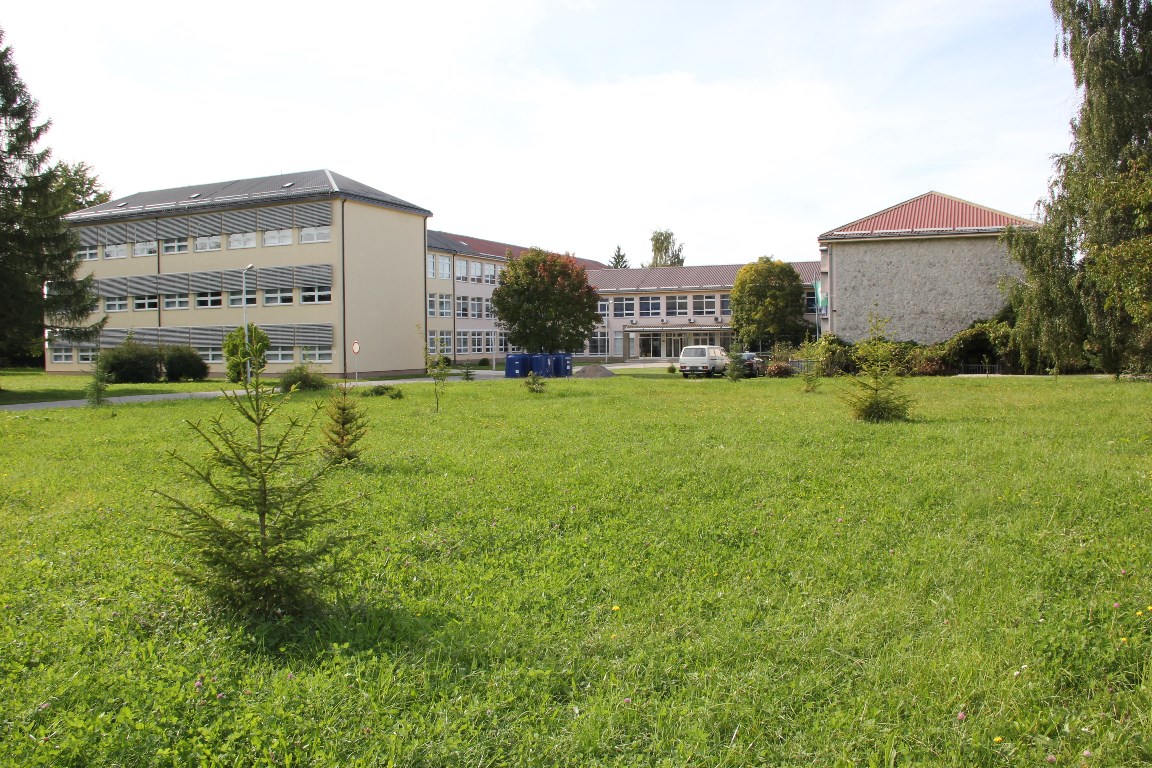 ŠKOLA ZA ODRŽIVI RAZVOJ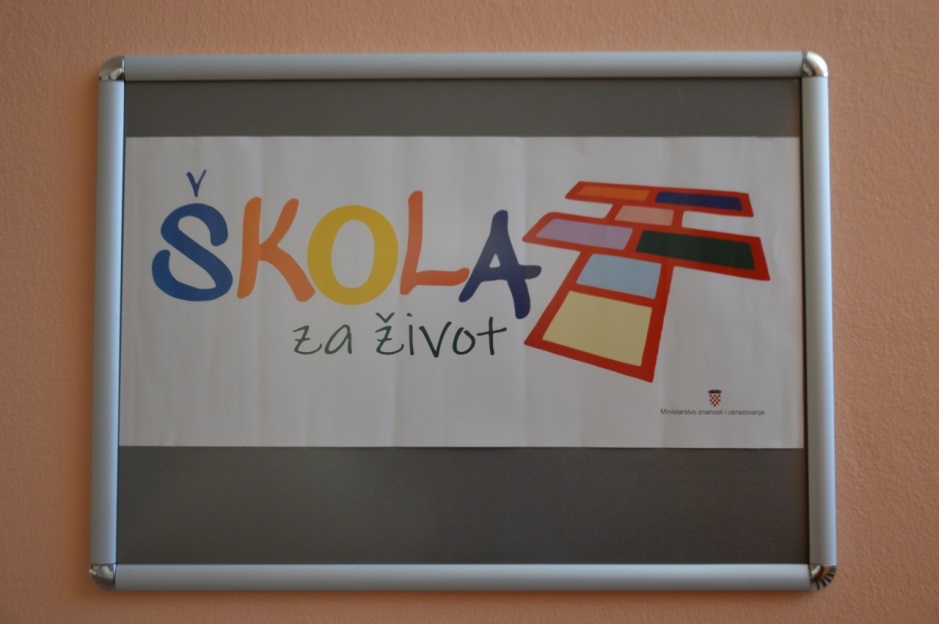 Na temelju članka 14. Statuta OŠ dr. Jure Turića, Gospić i članka 28. Zakona o odgoju i obrazovanju u osnovnoj i srednjoj školi, a na prijedlog Učiteljskog vijeća i razmatranje Vijeća roditelja, Školski odbor Osnovne škole dr. Jure Turića, na sjednici održanoj 3.listopada 2019. godine donosiŠKOLSKI KURIKULUMZA ŠKOLSKU GODINU 2019./2020.Učiteljsko vijeće raspravljalo je i usuglasilo se s prijedlogom Školskoga kurikuluma Osnovne škole dr. Jure Turića za školsku godinu 2019./2020. na sjednici održanoj 1. listopada 2019. godine.Prijedlog Školskog kurikuluma Osnovne škole dr. Jure Turića za školsku godinu 2019./2020. razmotrilo je Vijeće roditelja na sjednici održanoj 1. listopada 2019. godine i o istome dalo pozitivno mišljenje. STRUKTURA ŠKOLSKOG KURIKULUMASadržaj:1. Uvod	42. Plan izrade Školskog kurikuluma	53. Vizija škole za 2019./2020. – „Škola za održivi razvoj“	124. Vrijednosti/načela školskog kurikuluma	135. Osnovni podatci o Osnovnoj školi dr. Jure Turića	146. Analiza potreba i interesa učenika	217. Područja razvoja učenika (kurikulumska područja)	21JEZIČNO-KOMUNIKACIJSKO	22MATEMATIČKO	34UMJETNIČKO	35DRUŠTVENO-HUMANISTIČKO	47PRIRODOSLOVNO	48TJELESNO I ZDRAVSTVENO	56ZDRAVLJE, SIGURNOST I ZAŠTITA OKOLIŠA	61TEHNIČKO I INFORMATIČKO	63IZBORNA NASTAVA	65TERENSKA NASTAVA/IZLETI	89DOPUNSKA I DODATNA NASTAVA	106PROJEKTI	1441. UvodPod pojmom Školskog kurikuluma podrazumijevamo sve sadržaje, procese i aktivnosti koji su usmjereni na ostvarivanje ciljeva i zadaća odgoja i obrazovanja kako bismo promovirali intelektualni, osobni, društveni i tjelesni razvoj učenika. 	
On obuhvaća, osim redovitih programa nastave, i druge programe koje škola provodi, pokazuje brojne aktivnosti učenika i učitelja, pokazuje po čemu je naša škola prepoznatljiva.	U našoj školi i ove se školske godine provodi eksperimentalni program pod nazivom ”Škola za život” čiji je nositelj Ministarstvo znanosti i obrazovanja. U “Školi za život” sudjeluje 48 osnovnih i 26 srednjih škola iz svih županija u Republici Hrvatskoj.  Eksperimentalni program provodi se u 2. i 6. razredu osnovnih škola te u 8. razredu za predmete biologija, kemija i fizika. U eksperimentalni program u našoj školi ukupno su uključena 254 učenika i 35 učitelja.  Cilj eksperimentalnog programa je provjera primjenjivosti novih kurikuluma i oblika metoda rada te novih nastavnih sredstava s obzirom na sljedeće ciljeve: povećanje kompetencija učenika u rješavanju problema;povećanje zadovoljstva učenika u školi te motivacija njihovih učitelja.Učenicima bi se osiguralo korisnije i smislenije obrazovanje u skladu s njihovom razvojnom dobi i interesima te pružilo obrazovanje koje će ih osposobiti za suvremeni život, svijet rada i nastavak obrazovanja.Učiteljima bi se osiguralo osnaživanje uloge i jačanje profesionalnosti; veća autonomija u radu, kreativniji rad, smanjenje administrativnih obveza te vanjskih pritisaka.Roditeljima bi se omogućila veća uključenost u obrazovanje djece i život škole, uvid u očekivane ishode te načine objektivnijeg ocjenjivanja i vrednovanja te upućivanje smislenih i češćih povratnih informacija o postignućima njihove djece.Planiranim aktivnostima, programima i projektima težimo kvalitetnim rezultatima ostvariti ciljeve usmjerene na učenika i njegov razvoj, stručnu samostalnost i odgovornost učitelja, samostalnost i razvoj škole te uz potporu uže i šire društvene zajednice doprinijeti izgradnji učinkovitog i kvalitetnog školovanja učenika naše škole. RavnateljIvica RadoševićPlan izrade Školskog kurikulumaU jesen 2013. godine naša škola uključila se u projekt „Razvoj kurikulumske kulture.“Školski tim sudjelovao je u trodnevnoj edukaciji koja je održana u našoj školi u proljeće 2014. god. Za nositeljice tima za izradu školskog kurikuluma imenovane su učiteljice Dragica Uzelac i Lidija Štimac te pedagoginja Anka Nikšić. Od tada se naš Školski kurikulum temelji prema novim strukturama sadržaja, odnosno prema interesima i sposobnostima učenika i roditelja.Poučeni dobrim iskustvom proteklih godina (dobri suradnički odnosi, međusobna komunikacija, timski rad, zainteresiranost učenika, dobri rezultati u radu, suradnja s roditeljima i lokalnom zajednicom) potakli su nas da i ove školske godine naš školski kurikulum bude usmjeren na učenika, razvojan, mjerljiv, otvoren, demokratičan, jedinstven i provediv.Na sjednicama Učiteljskog vijeća tijekom kolovoza i rujna 2019. godine članovi Učiteljskog vijeća obaviješteni su o radnim sastancima na kojima je odabrana vizija škole i misije unutar nje.Analiza Školskog kurikuluma iz školske godine 2018./19.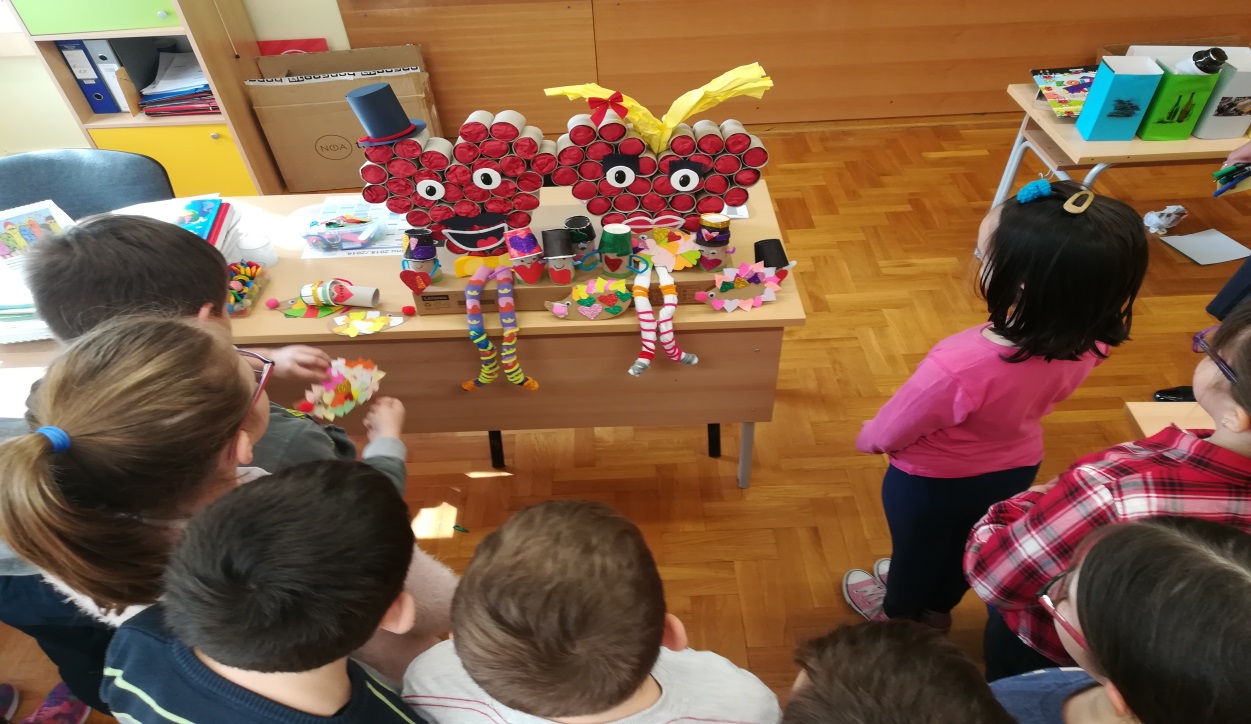 Otpadići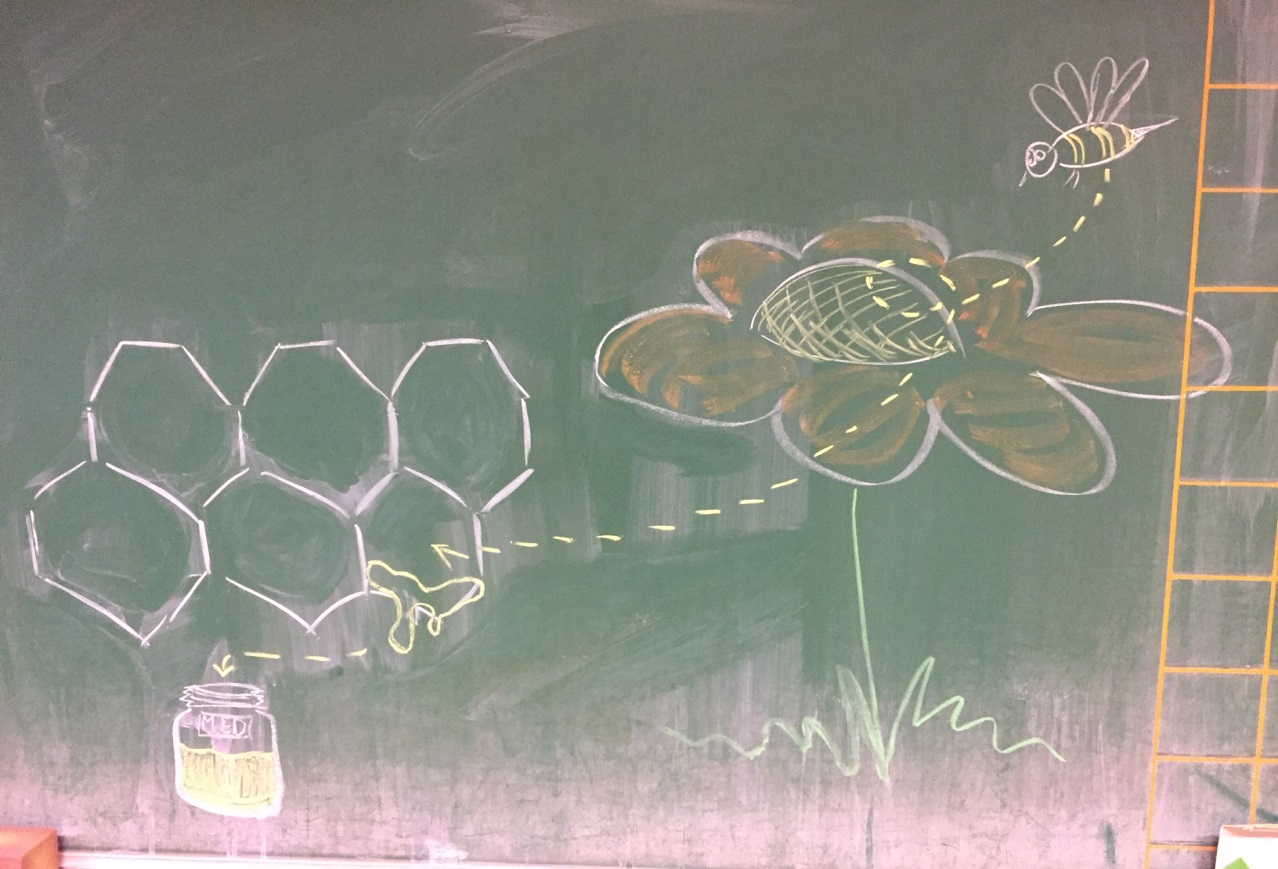 Medni dan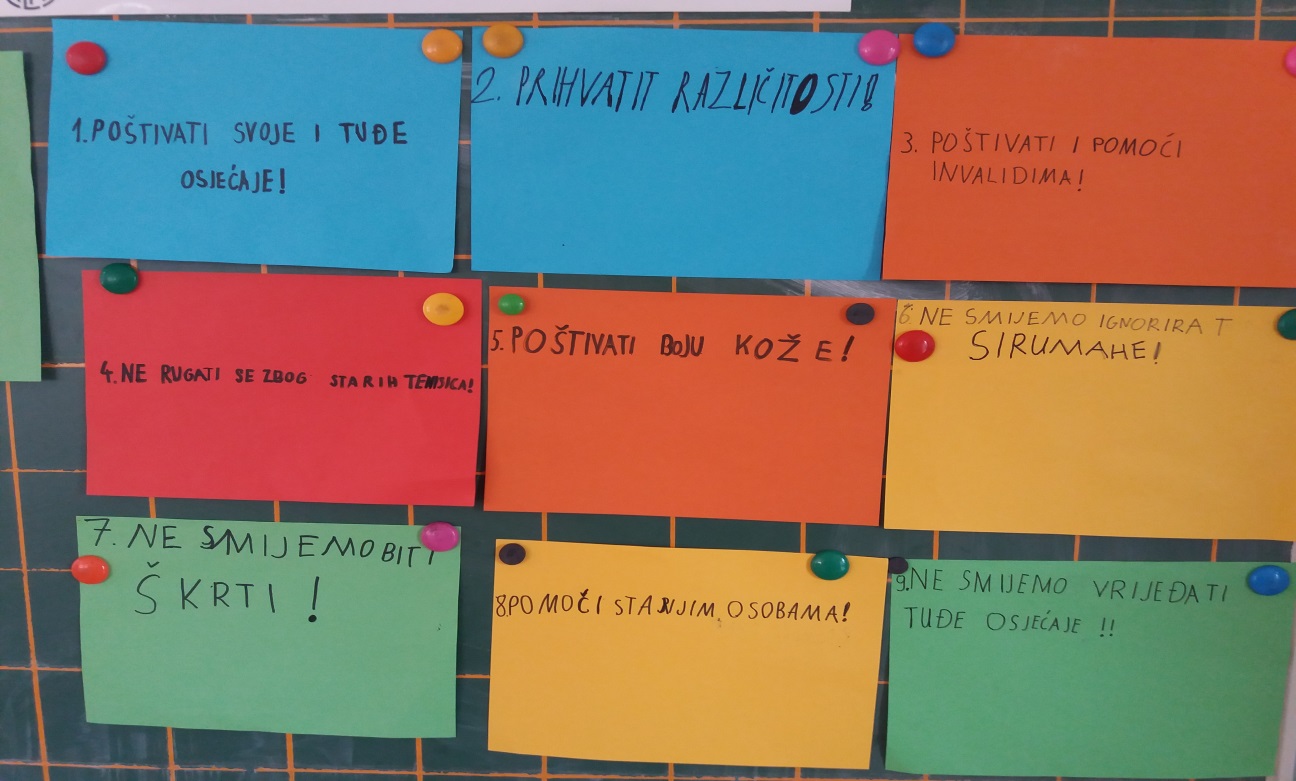 Dan tolerancijeOd sjemena do proizvodaUzgoj češnjaka, krumpira i kapule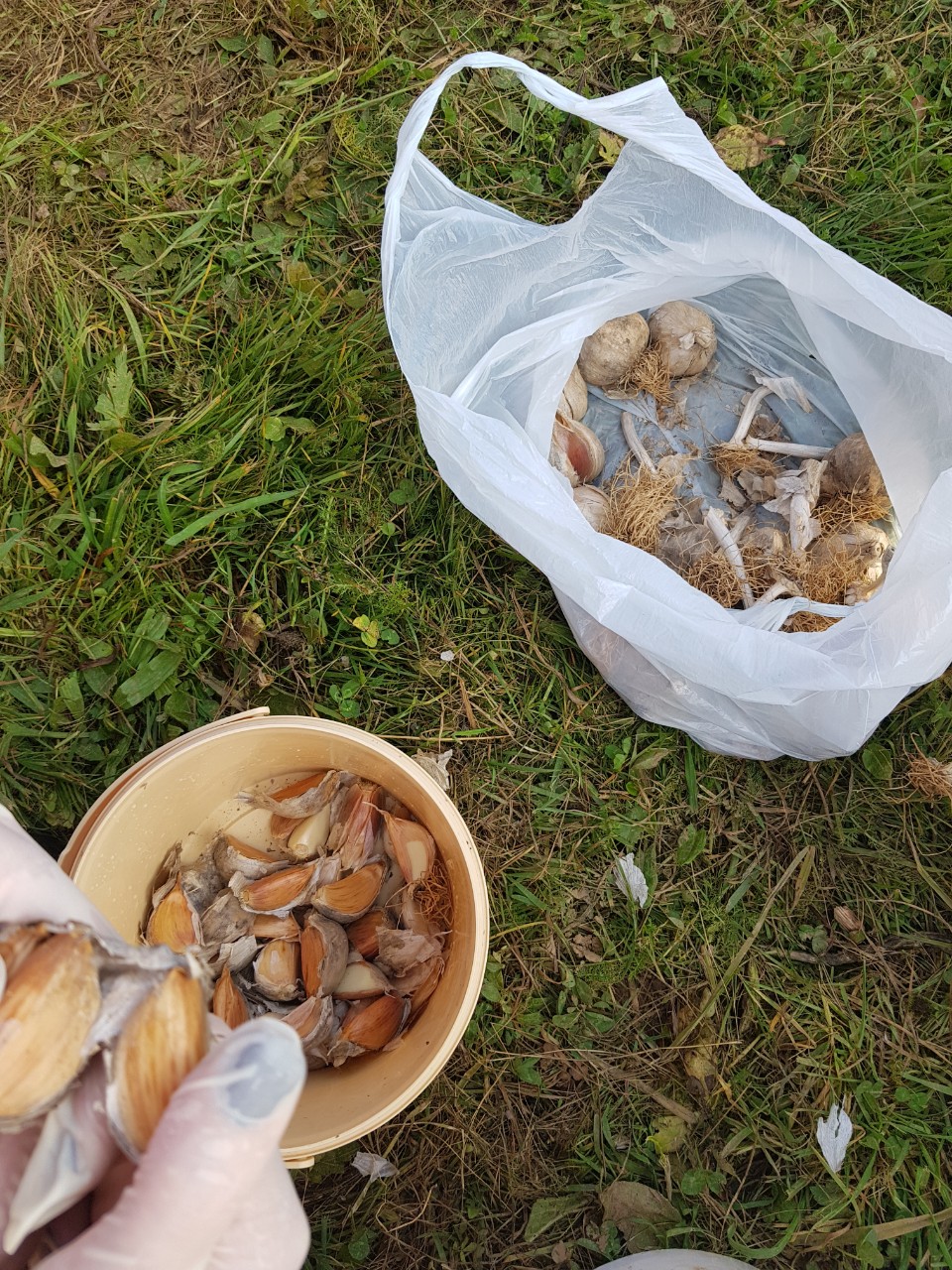 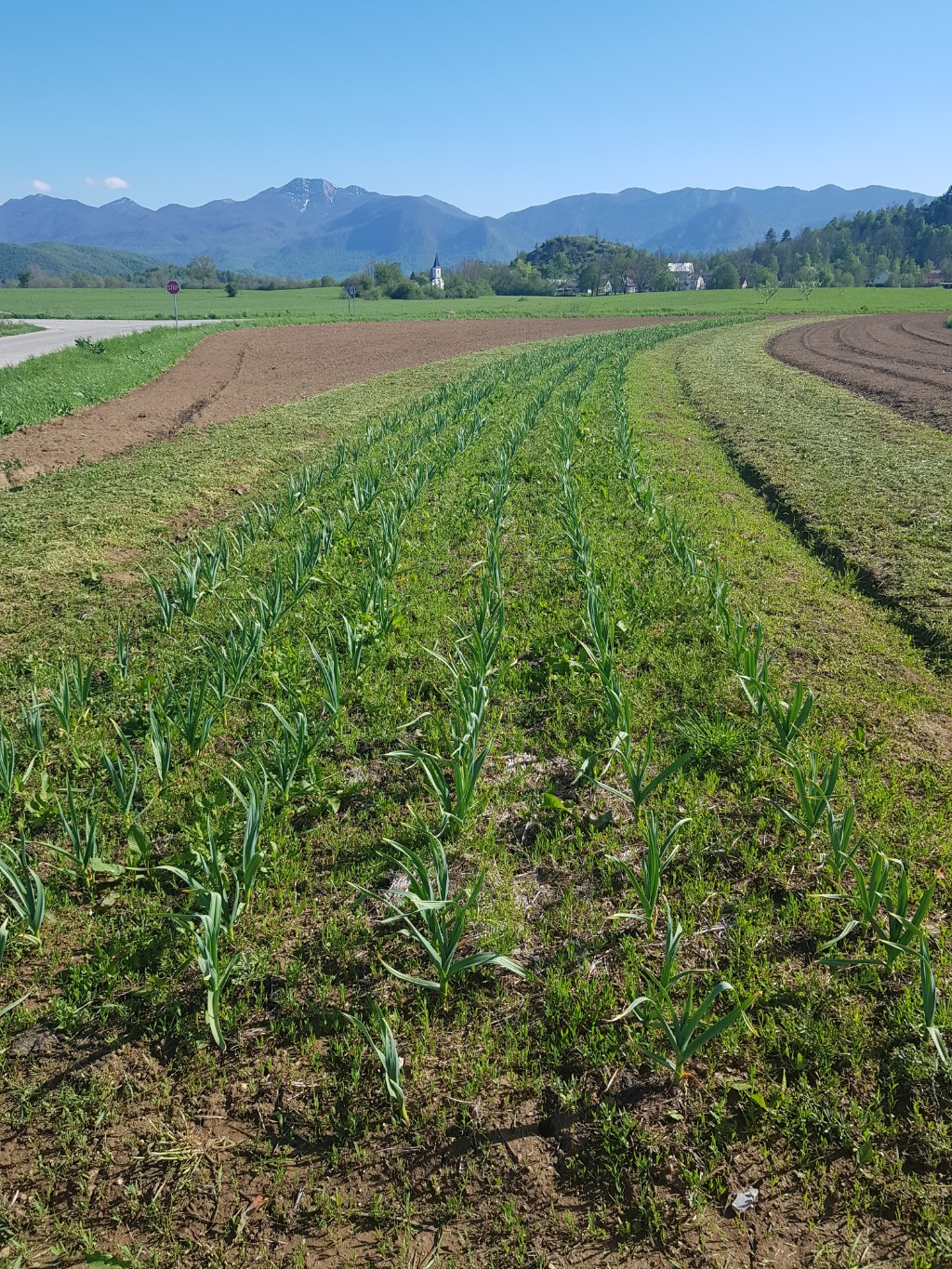 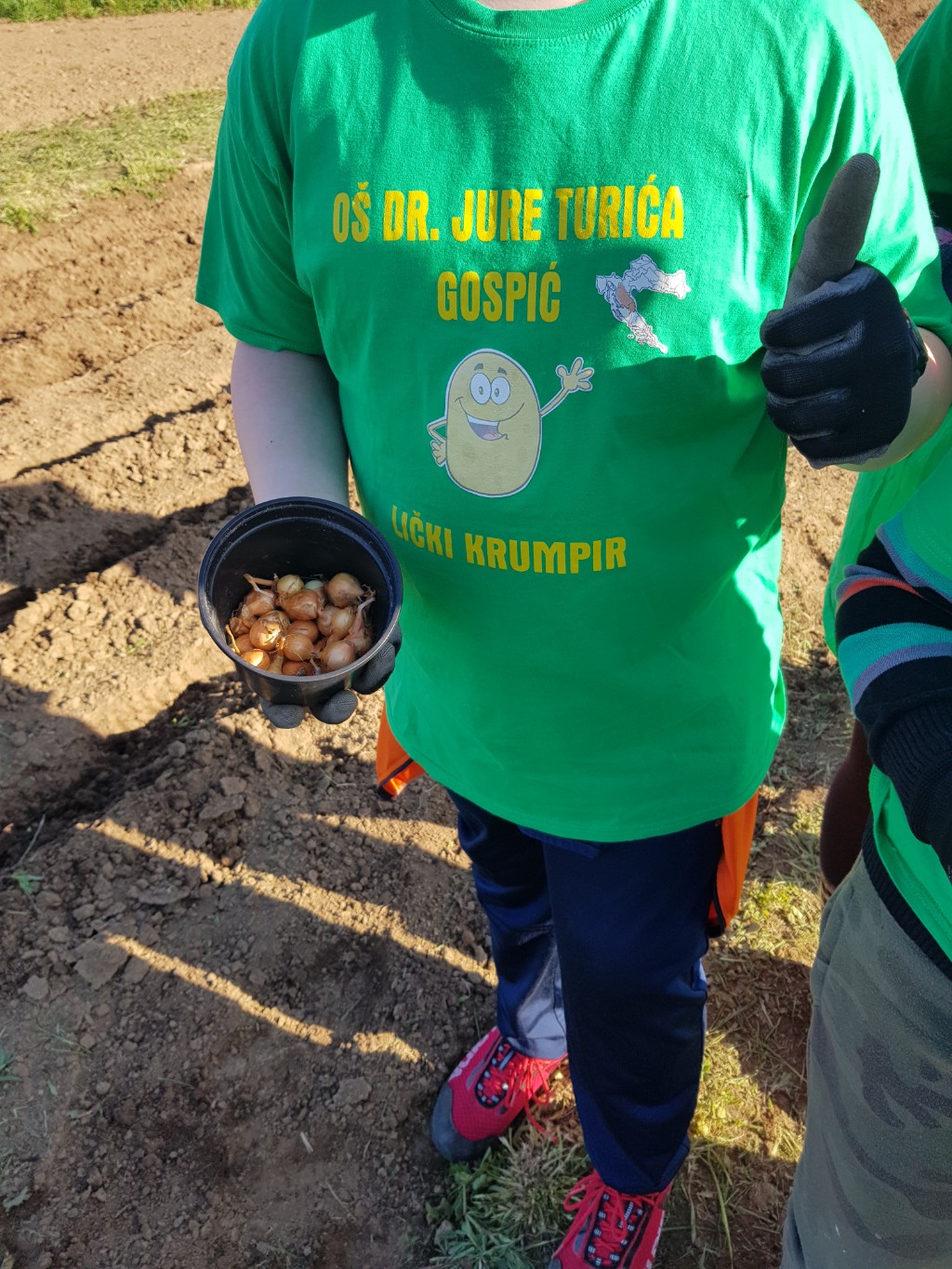 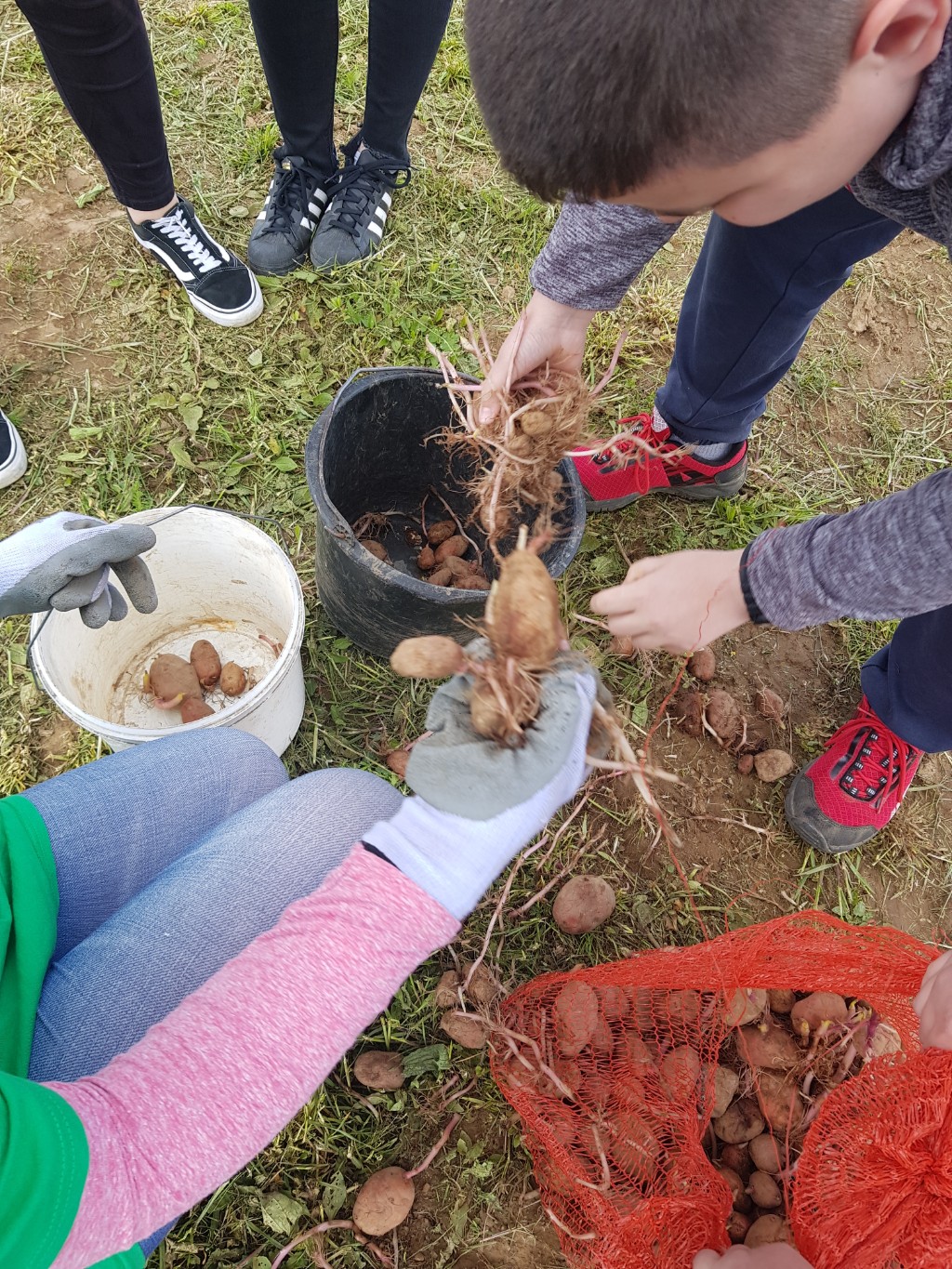 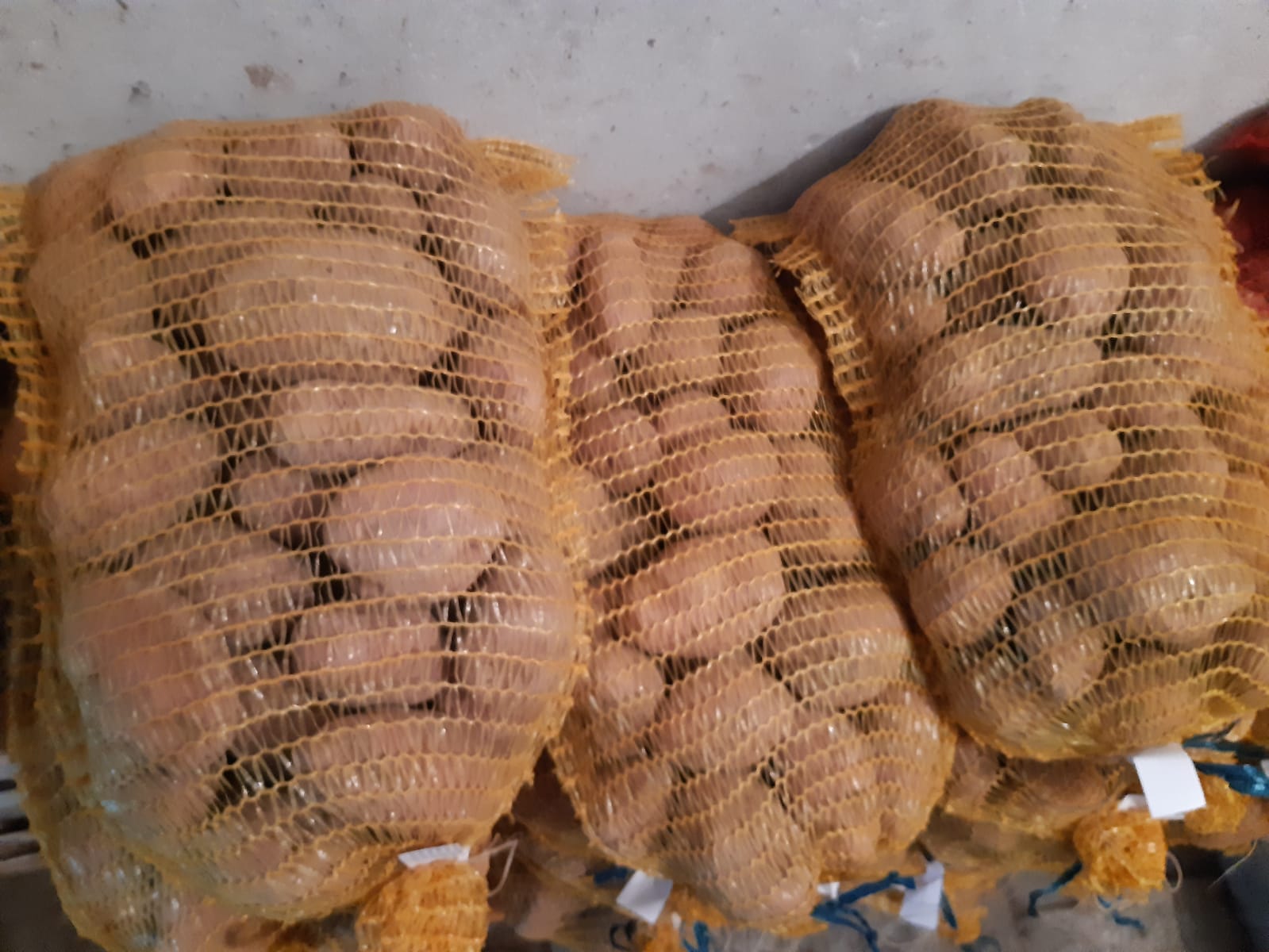 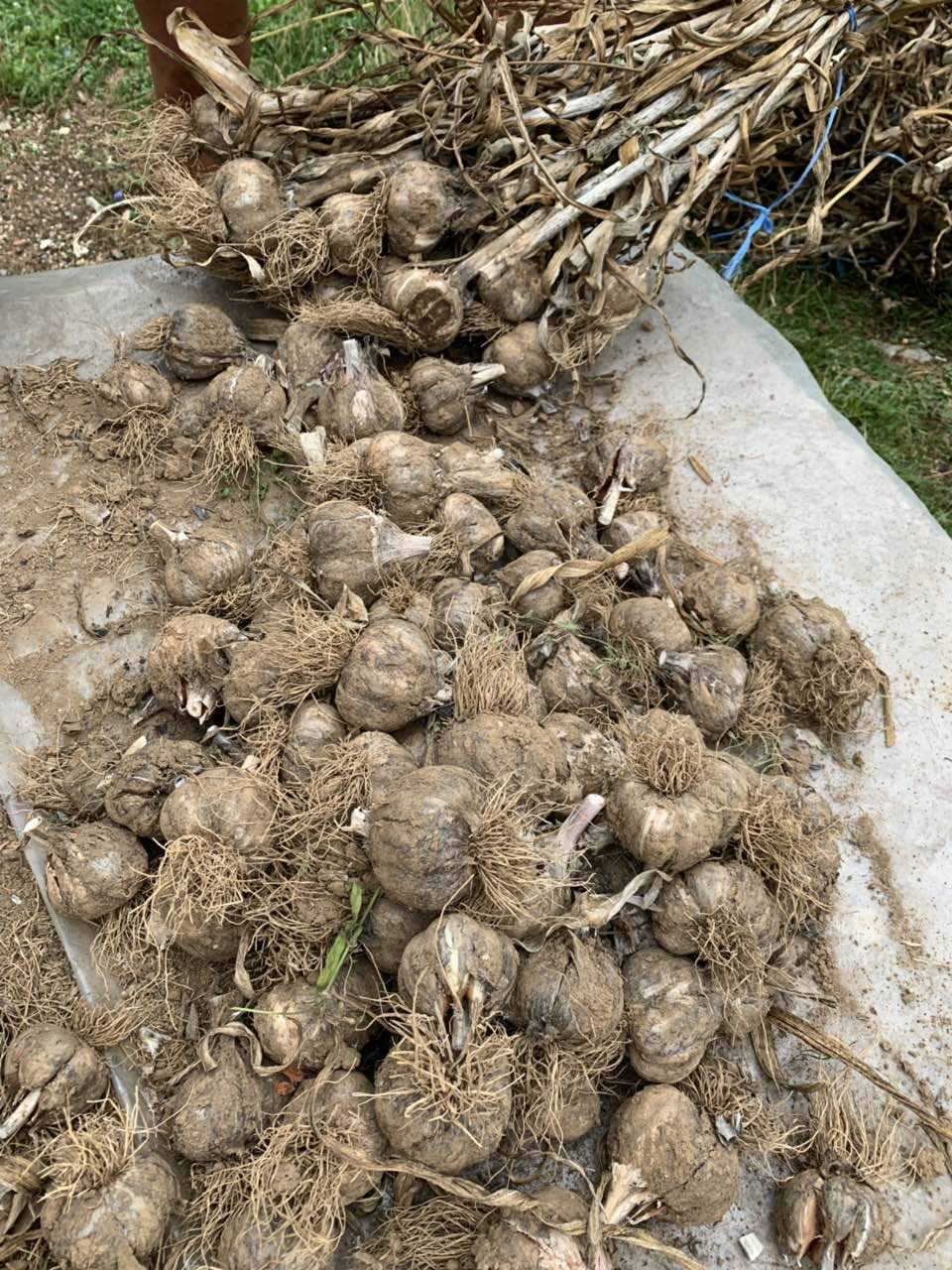 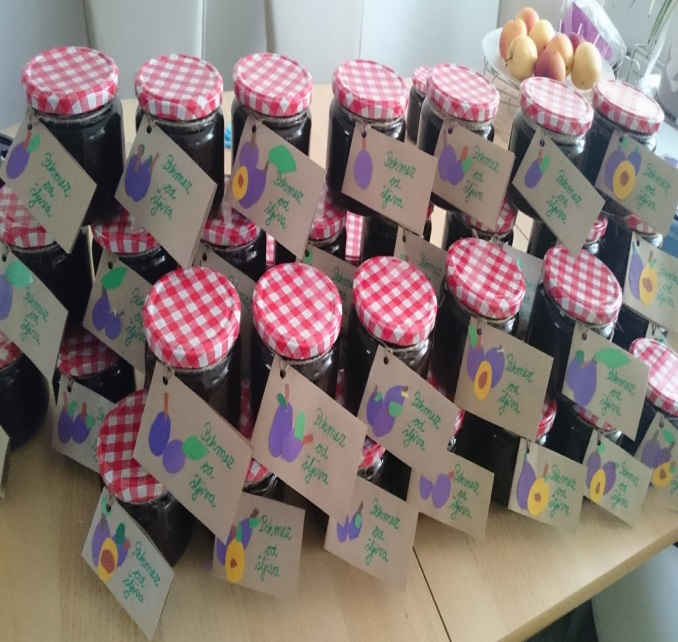 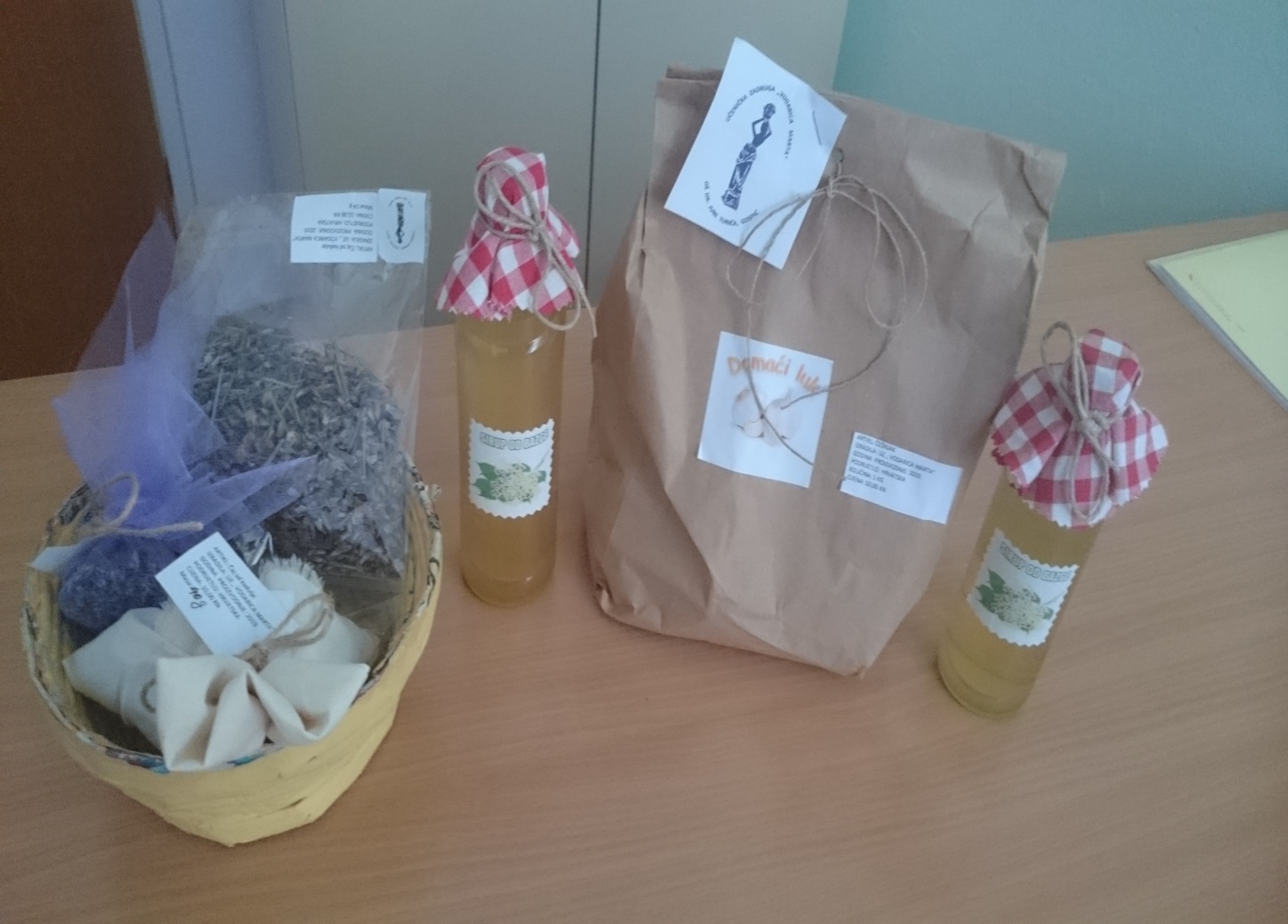 Klikom na link možete otvoriti poveznicu za TeachMeet webinar u kojem smo prezentirali dio aktivnosti iz školske godine 2018./19. https://meduza.carnet.hr/index.php/media/watch/13501 Učenička zadruga“ Vodarica Marta“ osnovana je školske godine 2016./17. U zadrugu je uključeno oko 50 učenika i oko 30 učitelja. Logo naše zadruge izradila je učenica 8.d razreda Petra Starčević. Učenici i učitelji škole sudjelovali su na manifestaciji „Jesen u Lici“.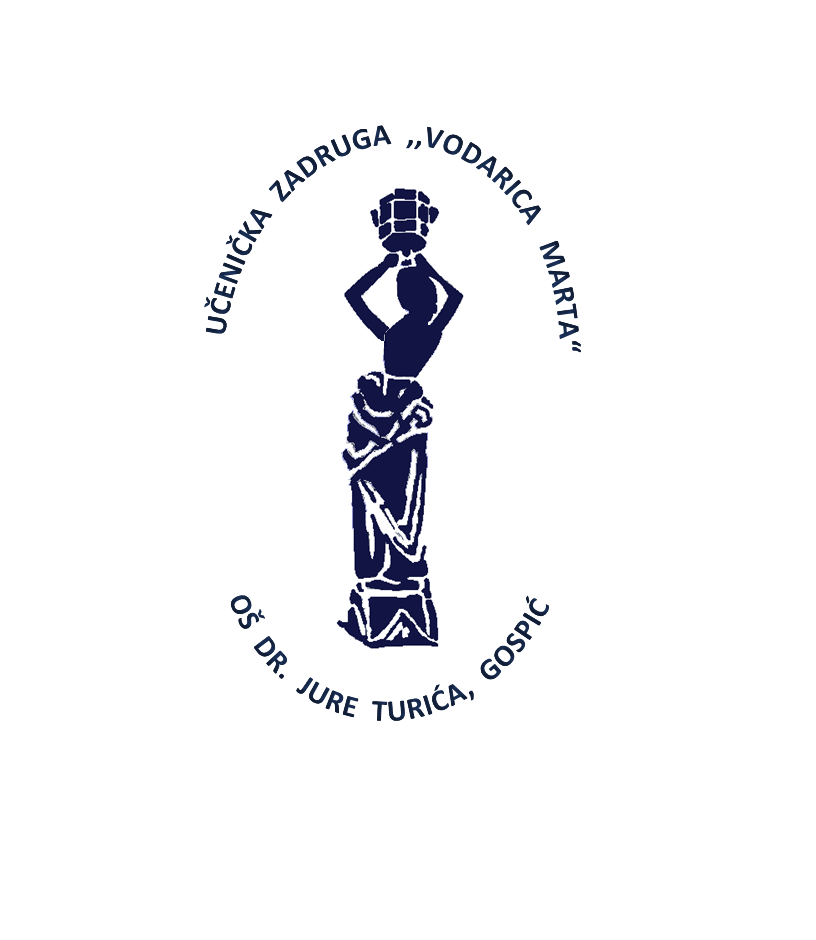 3. Vizija škole za šk.god. 2019./2020.  je  „Škola za održivi razvoj.“Na temelju provedenog Poziva na dostavu projektnih prijedloga „Osnaživanje doprinosa organizacija civilnoga društva obrazovanju za održivi razvoj za unapređenje ekonomske i socijalne kohezije“ naša škola u školskoj godini 2019./20 sudjeluje u tri projekta vezano za održivi razvoj:”Mladi za održivi razvoj Like” – nositelj projekta: Klaster Lika Destination”STEaM Lika – obrazovanjem do održivog razvoja” – nositelj projekta: Udruga ZIR – zajednica i razvoj”Odgoj za volontiranje i održivi razvoj u školama” – nositelj projekta: Savez DND-a HrvatskaCilj projekata je stvaranje svijesti o potrebama održivog razvoja kod djece i mladih, ali i šire lokalne zajednice. Važnost projekata se naglašava kroz stvaranje svijesti o održivom razvoju kod djece i mladih koji će, vjerujemo, brzo usvojiti znanja o održivom razvoju i uspješno ih primjenjivati u svakodnevnom životu kao i prenositi stečena znanja i iskustva na svoje kolege iz škole, prijatelje, roditelje i širu lokalnu zajednicu koji će slijediti njihove primjere života u skladu s održivim razvojem.Održivi je razvoj takav razvoj, koji omogućuje zadovoljavanje potreba u sadašnjosti bez ugrožavanja mogućnosti budućih generacija da i one zadovoljavaju svoje potrebe. Odgoj o obrazovanje za održivi razvoj treba temeljiti na novim spoznajama, stajalištima, vrijednostima, mišljenju i ponašanju. Takva su znanja preduvjet formiranja ekološke svijesti i podloge za procjenjivanje ugroženosti okoliša. To su znanja o odnosu čovjeka i prirode, koja govore o uzrocima i karakteru ekološke krize, kao i o mogućnostima izlaska iz nje, tj. o održivom razvoju. Isto tako, proučavanje zavičaja zapravo je učenje iz primarnih izvora znanja, a iskustvena i istraživačka nastava pridonosi boljem razumijevanju nastavnih sadržaja i povećanju učeničke motivacije.Istražujući i proučavajući kulturnu i prirodnu baštinu svoga zavičaja, učenici ne samo da će je bolje upoznati i razumjeti, već će prema njoj razvijati pozitivne emocije i poželjne vrijedonosne stavove. Stvarat će se, dakle, kognitivne afektivne pretpostavke nužne za prihvatljiv odnos i održivo gospodarenje prirodnom i kulturnom baštinom u budućnosti. Upoznavši svoj zavičaj i njegove karakteristike učenik će uočavati i svoje komparativne prednosti. Na taj će se način pripremati za stvarni život i mogućnost samoostvarivanja u aktivnostima u  kojima  dolaze do izražaja zavičajne posebnosti. Želimo razvijati one sadržaje koje se zanemaruju, a iskustveno i stvaralačko učenje osnova je našeg kurikuluma. Kroz suradnju učenika, učitelja i roditelja osigurati učenicima stjecanje temeljnih (općeobrazovnih) i stručnih kompetencija, osposobiti ih za život i rad u promjenjivom društveno-kulturnom kontekstu prema zahtjevima tržišnog gospodarstva suvremenih informatičko-komunikacijskih tehnologija i znanstvenih spoznaja te dostignuća.Učenici i učitelji naše škole uz suradnju i pomoć roditelja sudjelovat će u ostvarivanju zadanih ciljeva kroz pojedina područja Kurikuluma. Sve ostvareno i provedeno iz Kurikuluma roditeljima i vanjskim suradnicima bit će prezentirano na Vijeću roditelja i roditeljskim sastancima. Na kraju nastavne godine provodit će se ankete za roditelje o uspješnosti provedenog Kurikuluma te  prijedlozima  roditelja i učenika za sljedeću školsku godinu. Misije škole:Uzgoj ličkog krumpira i češnjakaKulturno – povijesne znamenitosti i značajne osobe Like (Miroslav Kraljević, Nikola Tesla, Ante Starčević, Jure Turić, Ivan Karlović, knezovi Frankopani i Japodi)Lički običaji, plesovi i pjesme-kulturna baština4. Vrijednost /načela školskog kurikulumaOsim stvaranja svijesti o potrebama održivog razvoja, u sadržajnom smislu, ove godine fokus poučavanja usmjeren je na zavičajne baštinske teme. Zadaće su nam istražiti značajne osobe koje su utjecale na razvoj osnovnog školstva u Gospiću. Upoznati i širiti spoznaje  o ličkim običajima te njegovati i razvijati ljubav prema kulturnoj  baštini i tradicijskim običajima zavičaja. Osposobiti učenike za pojedinačne i skupne scenske nastupe na  zavičajnom idiomu. Razviti kod učenika želju za istraživanjem, kreativnim i likovnim izražavanjem. Upoznati zavičaj kroz pjesmu, ples, ručni rad i stare sportove. Ukazati učenicima o vrijednostima zdrave zavičajne prehrane, sezonskog voća i povrća. Zbog velikog interesa učenika za izvannastavnim aktivnostima osnovana je učenička zadruga.Različitim metodičkim postupcima omogućit će se učenicima razvoj sklonosti, interesa i sposobnosti te planiranja do tržišnog i drugog vrednovanja rezultata rada.Osigurati učenicima sustavan način poučavanja, poticati i unaprijediti njihov intelektualni, tjelesni, estetski, društveni, moralni i duhovni razvoj u skladu s njihovim sposobnostima i sklonostima. Razvijati u učenicima svijest o očuvanju materijalne i duhovne povijesno-kulturne baštine širega zavičaja. Odgajati i obrazovati učenike u skladu s općim kulturnim i civilizacijskim vrijednostima, ljudskim pravima i pravima djeteta. Osposobiti ih za poštivanje različitosti i snošljivosti te za djelatno i odgovorno sudjelovanje u demokratskom razvoju društva.Razvijati učeničke kompetencije, kritičko promišljanje, samostalnost, pozitivne vrijednosti, suradničke odnose, komunikacijske vještine, empatiju…5. Osnovni podatci o Osnovnoj školi dr. Jure TurićaAdresa: Miroslava Kraljevića 15 Broj i naziv pošte: 53 000 Gospić Broj telefona: 053/572-003 Broj telefaksa: 053/572-003 E-mail: ured@os-jturic-gospic.skole.hrWeb: www.os-gospic.hr BROJ DJELATNIKA: 105PODATCI O UČITELJIMAPODACI O RAVNATELJU I STRUČNIM SURADNICIMAOsnovna škola dr. Jure Turića je ustanova koja u svom sastavu ima matičnu školu u Gospiću sa sjedištem u Ulici Miroslava Kraljevića 15., te petnaest područnih škola u kojima se izvodi nastavi proces: 1. Područna škola Bilaj, 2. Područna škola Smiljan, 3. Područna škola Lički Novi, 4. Područna škola Brušane Jedanaest škola je zatvoreno budući na tom području nema školskih obveznika: PŠ Ribnik, PŠ Debelo Brdo, PŠ Trnovac, PŠ Bužim, PŠ Rastoka, PŠ Divoselo, PŠ Čitluk, PŠ Medak, PŠ Mogorić, PŠ Vrebac, PŠ Barlete. Početak osnovnog školstva u Gospiću datira od 1766. godine. Broj učenika varirao je s tendencijom pada sve do početka Domovinskog rata. Tako je 1970. godine u dvije gospićke osnovne škole s područnim školama bilo 1893 učenika. 1972. godine izgrađena je nova zgrada u kojoj su boravile obje gospićke škole, a sedam godina kasnije dolazi do spajanja škola u jednu osnovnu školu. 1990. godine školu polazi 1100 učenika, dok je u domovinskom ratu broj učenika varirao, ovisno o sigurnosnim uvjetima. Te godine škola dobiva ime po znamenitomhrvatskom književniku i pedagogu s početka 20. stoljeća dr. Juri Turiću, rođenom 3. svibnja 1861. godine u Gospiću. U znak sjećanja i zahvalnosti naša škola osim što nosi njegovo ime – obilježava Dan škole na dan njegova rođenja. Škola je u domovinskom ratu dosta oštećena budući ju je direktno pogodilo 20 neprijateljskih granata, a oko 50-ak granata palo je u okolicu škole. Matična škola je u potpunosti obnovljena 2005. godine. Od 2007. godine pri osnovnoj školi dr. Jure Turića djeluje i  osnovna glazbena škola te obavlja djelatnost umjetničkog školovanja za instrumente klavir, harmoniku i gitaru. Na inicijativu grada Gospića kao osnivača škole 2009. godine započela je dogradnja lijevog krila matične škole, odnosno 16 novih učionica. Završetkom radova u siječnju 2011. godine svi osnovnoškolci nastavu polaze samo u jutarnjoj smjeni čime su zadovoljeni svi suvremeni kriteriji odgoja i obrazovanja.  Osim prednosti koje nosi rad u jednoj smjeni, naša škola u poslijepodnevnim satima otvara vrata za raznovrstan i kreativan rad kroz brojne izvannastavne aktivnosti. Ponosimo se uspješnim rezultatima učenika na županijskim i državnim natjecanjima, kao i prestižnim statusom članice međunarodne obitelji Eko-škola. Također, od 2007. godine u projektu smo UNICEF-a „Mreža škola bez nasilja“. Naša škola iznimno njeguje tradiciju i kulturnu baštinu Like kroz folklornu skupinu „Degenija“. Od ove školske godine ustrojena su dva odjela produženog boravka s 50 učenika. U školskoj 2018./2019.godini škola broji 731 učenik u 40 razrednih odjela. Od školske godine 2011./2012. ustrojen je odjel posebnog programa za učenike s teškoćama u razvoju s područja grada Gospića. Od školske godine 2018./19. u školi će, uz postojeći odjel posebnog programa za djecu s teškoćama u razvoju, biti ustrojen razredni odjel (odgojna obrazovna skupina za stjecanje životnih kompetencija) za učenike s teškoćama u razvoju do 21. godine.  Naša škola uključena je u sustav e-Dnevnika i osigurali smo da svaka učionica ima računalo s internetskim pristupom, a većina učionica ima projektor i projekcijsko platno. Od školske godine 2013./2014.god. omogućeno je učenicima praćenje nastave suvremenim metodama poučavanja pomoću iPad uređaja. Ove školske godine učenici od petog do osmog razreda dio nastave imat će u e-učionici u kojoj će se nastavni proces odvijati preko iPad uređaja. U e-učionici odvijat će se dio nastave iz sljedećih predmeta: hrvatski jezik, matematika, engleski jezik, njemački jezik, biologija, priroda, kemija, povijest, geografija, glazbena kultura i informatika.  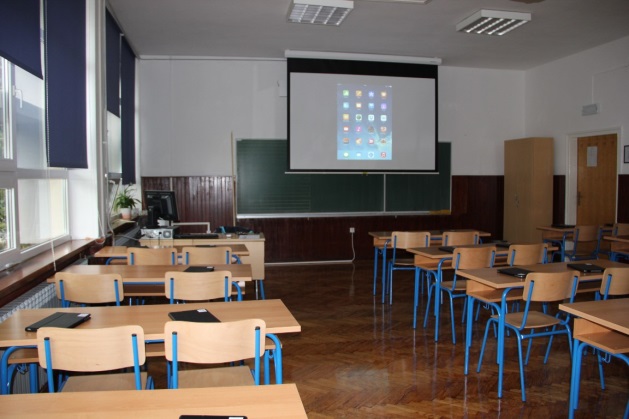 U školi je zaposleno 105  djelatnika. Od školske godine 2013./2014. sudjelovali smo u raznim  projektima: „Nasilje ostavlja tragove-zvoni za nenasilje“! koje provodi Centar za mirovne studije, a priprema školski kadar za provedbu građanskog odgoja i obrazovanja, bili smo suradnička škola u projektu „Puž u školi“, partnerska škola udruzi „Pčelica“ u projektu „Pomoćnik u nastavi“, u međunarodnom istraživanju „Zdravstvena ponašanja djece školske dobi u 2014. godini. U suradnji s Društvom za komunikacijsku i medijsku kulturu sudjelovali smo u projektu“ Djeca medija za medijski pismenu Hrvatsku“. Sudjelovali smo u Međunarodnom projektu ispitivanja građanskog odgoja i obrazovanja. I dalje sudjelujemo u programu CAP-prevencija nasilja za učenike drugih razreda koju provode djelatnice naše škole koje su prošle stručno osposobljavanje te od prošle školske godine provodi se i preventivni program Teen CAP  te projekti  „ Zdrav za 5“, „100 ljudi, 100 ćudi„.I ove školske godine sudjelujemo u projektu „Korak prema jednakosti 3“ čiji je nositelj Grad Gospić koji je omogućio učenicima s poteškoćama u razvoju 6 pomoćnika u nastavi. Trenutno se u školskoj kuhinji hrani 126 učenika kroz projekt besplatne prehrane za učenike u riziku od siromaštva kojeg je nositelj Grad Gospić te oko 150 učenika koji se mjesečno pretplaćuju na topli obrok. Učenici u produženom boravku imaju 3 obroka u danu i plaćaju ga 16 kuna po danu. Učenici koji su korisnici besplatne  prehrane i idu u produženi boravak kroz projekt imat će plaćena dva obroka. Pored učenika koji imaju topli obrok nudimo i sendviče od salame i sira u pecivu i njih svakodnevno konzumira oko 100-150 učenika. Učenici na odmorima ne smiju ići izvan školske zgrade. Učenici u školskoj kuhinji neograničeno i besplatno imaju topli čaj. Također, nastavlja se suradnja s udrugama koje provode programe prevencije nasilja ( Društvo ”Naša djeca”  Grada Gospića, Outward Bound i Korak po korak). Suradnja s lokalnom zajednicom je na visokoj razini koja osigurava školi potrebna materijalna sredstva  za odvijanje kvalitetne i moderne nastave. Analiza potreba i interesa učenikaUvidjeli smo da su naši učenici pokazali veliki interes za umjetničko područje, zdravlje, sigurnost i zaštitu okoliša pa ćemo i ove školske godine dio nastavnih sadržaja vezanih uz zavičajne teme ostvariti kroz redovnu nastavu i izvannastavne aktivnosti. Na osnovi prikupljenih saznanja djece, njihovih želja i potreba odlučili smo osnovati učeničku zadrugu pomoću koje ćemo predstaviti radove koje su učenici stvarali protekle tri godine kroz izvannastavne aktivnosti. Učenička zadruga „Vodarica Marta“ osnovana je 31. svibnja 2017.godine. Sa svojim prizvodima treću godinu učenička zadruga   “Vodarica Marta“ sudjeluje na manifestaciji Jesen u Lici.7. Područja razvoja učenika (kurikulumska područja) su:Jezično-komunikacijsko, umjetničko, društveno, humanističko, prirodoslovno, tjelesno i zdravstveno, zdravlje, sigurnost i zaštita okoliša, građanski odgoj i obrazovanje, matematičko, tehničko i informatičko.JEZIČNO-KOMUNIKACIJSKO:Kurikulumsko područje: Jezično-komunikacijsko 1. Ciklus (razred): učenici od 5. – 8. razreda2. Cilj 1. Unaprijediti usmeno izražavanje učenika3.Obrazloženje cilja (povezan s potrebama, interesima učenika i vrijednostima ŠK):Osposobiti i unaprijediti učenike za izražajno recitiranje na zavičajnom govoru, izražajno čitanje tekstova na zavičajnom govoru4.Očekivani ishodi/postignuća: (Učenik će moći:)Samostalno i izražajno govoriti  i recitirati na zavičajnom govoruUsmjeravati i osvješćivati potrebu primjene zavičajnog govoraRazvijati ljubav prema zavičajnom govoru,pravilan izgovor i naglašavanje riječi lokalizama,sudjelovanje na razrednim i školskim priredbama5.Način realizacije:Oblik: izvannastavna aktivnost- recitatorska, sudjelovati na školskim priredbamaSudionici: učiteljica i učenici 5.-8. razredaNačini učenja (što rade učenici): Usvajanje pojmova zavičajnog govora , pravilan izgovor i naglasak i primjena Metode poučavanja (što rade učitelji): Usmeno pojašnjavanje, reprodukcija naučenog u izvornom oblikuTrajanje izvedbe: 35 sati  kroz šk.god.2019./2020. 6.Potrebni resursi/moguće teškoće:           -tekstovi pisani na zavičajnom govoru, web sadržaji, ploča, kreda i ostali materijali          -moguće teškoće u izgovoru i akcentiranju7.Način praćenja i provjere ishoda/postignuća:- kritičko prosuđivanje činjenica od strane učitelja- procjena kvalitete usvojenosti sadržaja, mišljenje učenika o načinu  rada 8.Odgovorne osobe: Anita BorovacKurikulumsko područje: Jezično-komunikacijsko 1. Ciklus (razred): učenici od 1. -4. razreda2. Cilj 1. Unaprijediti usmeno izražavanje učenika3.Obrazloženje cilja (povezan s potrebama, interesima učenika i vrijednostima ŠK):Osposobiti i unaprijediti učenike za izražajno recitiranje na zavičajnom govoru i hrvatskom standardnom jeziku, izražajno čitanje tekstova i pjesama na zavičajnom govoru i hrvatskom standardnom jeziku.4.Očekivani ishodi/postignuća: (Učenik će moći:)Samostalno i izražajno govoriti  i recitirati Usmjeravati i osvješćivati potrebu primjene zavičajnog govoraRazvijati ljubav prema usmenom jezičnom izričaju – krasnoslov, pravilan izgovor i naglašavanje riječi,sudjelovanje na razrednim i školskim priredbama5.Način realizacije:Oblik: izvannastavna aktivnost- recitatorska, sudjelovati na školskim priredbamaSudionici: učiteljica i učenici 1.-4. razredaNačini učenja (što rade učenici): Usvajanje pojmova zavičajnog govora i hrvatskog standardnog jezika , pravilan izgovor i naglasak i primjena Metode poučavanja (što rade učitelji): Usmeno pojašnjavanje, reprodukcija naučenog u izvornom oblikuTrajanje izvedbe: 35 sati  kroz šk.god.2019./2020. 6.Potrebni resursi/moguće teškoće:           -tekstovi pisani na zavičajnom govoru i hrvatskom standardnom jeziku,  web sadržaji, ploča, kreda i ostali materijali          -moguće teškoće u izgovoru i akcentiranju7.Način praćenja i provjere ishoda/postignuća:- kritičko prosuđivanje činjenica od strane učitelja- procjena kvalitete usvojenosti sadržaja, mišljenje učenika o načinu  rada 8.Odgovorne osobe: Anka ŠtajdoharKurikulumsko područje:  jezično-komunikacijskoCiklus (razred): 2.,3. razrediCilj 1. Osposobljavanje učenika za istraživalačko-stvaralački rad vezan za pronalaženje podataka  o životu i radu osoba koje su doprinijele obogaćivanju ličke kulture.Obrazloženje cilja (povezan s potrebama, interesima učenika i vrijednostima škole):Učenici će istraživati i pronalaziti podatke o osobama iz zavičaja koje su svojim radom obilježile povijest i kulturu Like kao dio nacionalne kulturne baštine  te ih povezati sa likovnim ostvarajima  Likovne grupe.Očekivani ishodi/postignuća: (Učenik će moći:)samostalno  pronalaziti i skupljati podatke kroz različitu knjižnu građu i medijenapisati kratku biografijuNačin realizacije:Oblik: INA Klub prijatelja knjigeSudionici: učenici,učitelji,knjižničarkaNačini učenja (što rade učenici):-učenici prikupljaju podatke iz različitih izvora i medijaMetode poučavanja (što rade učitelji): - učitelj motivira učenike,objašnjava cilj, te prati i usmjerava učenika tijekom prikupljanja i obrade podatakaTrajanje izvedbe: 35 sati tijekom šk.god 2019./2020.6. Potrebni resursi/moguće teškoće: -papir,olovkaNačin praćenja i provjere ishoda/postignuća:-prezentacijaOdgovorne osobe: Ljubica Ilievska RadoševićKurikulumsko područje: Jezično-komunikacijsko i građanski odgoj (Novinarska grupa)1. Ciklus (razred): od 6. do 8. r.2. Cilj 1. – objavljivanje vijesti i izvješća na službenim stranicama škole, izraditi, provesti i analizirati intervju s poznatim osobama Like i ostalim značajnim osobama3.Obrazloženje cilja (povezan s potrebama, interesima učenika i vrijednostima ŠK): praćenje događanja u školi i prikupljanje materijala za obliovanje vijesti i izviješća, sastavljanje pitanja za intervju, provođenje intervjua s poznatim osobama Like, analiziranje dobivenih materijala4.Očekivani ishodi/postignuća: (Učenik će moći:)           oblikovanje vijesti i izviješća, sastavljanje reprezentativnih pitanjakomunikacija sa sugovornicimaizdvojiti važno od nevažnog pomoću postojećeg materijala5. Način realizacije:Oblik: izvannastavna aktivnost (Novinarska grupa)Sudionici: nastavnica – voditeljica Novinarske grupe, učenici Novinarske grupe i osobe koje će se intervjuirati (nastavnici, vanjski suradnici) i lokalna zajednica(grad Gospić)Načini učenja (što rade učenici): sastavljanje pitanja za intervju, uočavanje određenih problema prilikom provedbe intervjua, sintetiziranje dobivenih materijala na način da se izdvaja bitno od nebitnogMetode poučavanja (što rade učitelji): nastavnica poučava učenike o osnovnim značajkama intervjua, počevši od sastavljanja pitanja pa sve do realizacije i analize samoga intervjua. Nastavnica upućuje učenike na pravopisnu i pravogovornu normu. Ravnatelj provjerava učinjeno i daje svoje opaske i sugestijeTrajanje izvedbe: cijela šk. god. 2019. / 2020.(70sati)6.Potrebni resursi/moguće teškoće: - potrebni resursi – poznata osoba, diktafon, fotoaparat, automobil, - moguće poteškoće – poznata osoba ne želi pristati na intervju 7.Način praćenja i provjere ishoda/postignuća:- pisani obrazac – web starnica škole, Ličke novine, razredni pano 8.Odgovorne osobe: nastavnice Dragica Uzelac,  Vlatka Galac i školski tim(ravnatelj Ivica Radošević,stručni suradici Anka Nikšić,Zvonimir Šimić,Marina Zdunić i Vesna Miškulin,Aktiv RN-Vlatka Galac i Ana Ivanetić,Aktiv TZK-Darko Vukić i Damir Vujnović,Aktiv  kemije,biologije i prirode Dalibor Marjanović,Aktiv glazbene,tehničke i likovne kulture- Neda Čačić,Aktiv povijesti i geografije-Krešimir Matijević ,Aktiv matematike-Marijana Rukavina,Aktiv engleskog jezika Draženka Obućina,Aktiv izbornih predmeta Franje Puškarić ,Eko škola-Antonija Rosandić)Kurikulumsko područje: Jezično-komunikacijsko1. Ciklus (razred): 5. - 8. razreda2.Cilj 1. Stvarati literarne radove na zavičajnom idiomu, stvarati literarne radove  ljubavne, šaljive i domoljubne tematike, obilježavati važnije datume tijekom školske godine, pisati literarne radove za Goranovo proljeće, Nazorove dani, Tina Ujević i dr. Pripremati literarne radove za manifestaciju Noć knjige.3.Obrazloženje cilja (povezan s potrebama, interesima učenika i vrijednostima ŠK):upoznati se s radovima pisanim zavičajnim idiomom stvarati vlastite literarne uratkedati osvrt na pisane literarne radoveupoznati se s tehnikama pisanja i stvaranja pjesama te kratkih priča (bujica riječi)proučavati radove učenicima zanimljivih autora te pisati po uzoru na njih 4.Očekivani ishodi/postignuća: (Učenik će moći:)upoznati radove pisane zavičajnim idiomom, ali i standardnim jezikom stvarati vlastite uratke pisane zavičajnim govorom, ali i standardnim jezikomsudjelovati na raznim natječajima i natjecanjima (školskim, gradskim, županijskim…)5. Način realizacije:Oblik: izvannastavna aktivnost - literarnaSudionici: učiteljica Mandica Letina i učeniciNačini učenja (što rade učenici): učenici čitaju pjesme i priče njima zanimljivih autora, pišu vlastite uratke i kritički vrednuju radove  Metode poučavanja (što rade učitelji): učiteljica čita radove pisane zavičajnim idiomom i objašnjava kako najbolje napisati vlastite, provjerava napisano, vrednuje radove učenikaTrajanje izvedbe: tijekom cijele školske godine 2019./2020.6.Potrebni resursi/moguće teškoće:- knjige zavičajnih i drugih autora, papir, olovke; nedovoljno poznavanjezavičajnog idioma, nedostatak rječnika7.Način praćenja i provjere ishoda/postignuća:-sudjelovanje na raznim natječajima i natjecanjima-web stranica škole, Noć knjige, Modra lasta8.Odgovorne osobe: učiteljica Mandica Letina i učeniciKurikulumsko područje: jezično-komunikacijsko1. Ciklus (razred): 1.2. Cilj:  pronalaženje i primjena sadržaja u kojima učenici mogu ostvariti svoju darovitost. Napredni sadržaji su povezani i nastavljaju se na ishode primjerene uzrastu i razredu učenika. 	3. Obrazloženje cilja: sadržaji su usmjereni na napredno učenje hrvatskoga jezika4. Očekivani ishodi/postignuća: Ishodi za 1.razredOŠ HJ A.1.1.Učenik razgovara i govori u skladu s jezičnim razvojem izražavajući svoje potrebe, misli i osjećaje.OŠ HJ A.1.2.Učenik sluša jednostavne tekstove, točno izgovara glasove, riječi i rečenice na temelju slušanoga teksta.OŠ HJ A.1.3.Učenik čita tekstove primjerene početnomu opismenjavanju i jezičnome razvoju.OŠ HJ A.1.4.Učenik piše školskim formalnim pismom slova, riječi i kratke rečenice u skladu s jezičnim razvojem.OŠ HJ A.1.5Učenik upotrebljava riječi, sintagme i rečenice u točnome značenju u uobičajenim komunikacijskim situacijama.OŠ HJ A.1.6.Učenik prepoznaje razliku između mjesnoga govora i hrvatskoga standardnog jezika.OŠ HJ A.1.7.Učenik prepoznaje glasovnu strukturu riječi te glasovno analizira i sintetizira riječi primjereno početnomu opismenjavanju.OŠ HJ B.1.1.Učenik izražava svoja zapažanja, misli i osjećaje nakon slušanja/čitanja književnoga teksta i povezuje ih s vlastitim iskustvom.OŠ HJ B.1.2.Učenik sluša/čita književni tekst, izražava o čemu tekst govori i prepoznaje književne tekstove prema obliku u skladu s jezičnim razvojem i dobi.OŠ HJ B.1.3Učenik izabire ponuđene književne tekstove i čita/sluša ih s razumijevanjem prema vlastitome interesu.OŠ HJ B.1.4.Učenik se stvaralački izražava prema vlastitome interesu potaknut različitim iskustvima i doživljajima književnoga teksta.OŠ HJ C.1.1.Učenik sluša/čita tekst u skladu s početnim opismenjavanjem i pronalazi podatke u tekstu.OŠ HJ C.1.2.Učenik razlikuje medijske sadržaje primjerene dobi i interesu.OŠ HJ C.1.3. Učenik posjećuje kulturne događaje primjerene dobi.5. Način realizacije:Oblik: izvannastavna aktivnost (Bistrići)Sudionici: učenici, učiteljice, predstavnici lokalne zajednice, vanjski suradniciNačini učenja : rad u skupini,suradničko učenje, samostalno izlaganje učenika, istraživačko učenje, rješavanje problema, vrednovanje, samovrednovanje I vršnjačko vrednovanje, rad u projektnoj nastaviMetode poučavanja : voditeljice planiraju i osmišljavaju: teme primjerene uzrastu učenika, broj sudionika pojedinog projekta, organiziraju suradnju sa svim sudionicima projekta, usmjeravaju učenike u istraživačkom radu, preporučuju literaturu učenicima, osmišljavaju sadržaje za letke, plakate i medijske članke o projektu.Trajanje izvedbe: cijela šk.god. 2019./2020.6. Potrebni resursi/moguće teškoće: - mogućnost promjenjivog broja sudionika izvannastavne aktivnosti, nedostatak materijalnih sredstava za pojedine projekte (moguće teškoće)7. Način praćenja i provjere ishoda/postignuća:- kritika medija i promidžba u javnosti, različiti pristupi vrednovanju učenika, projektni rezultati8. Odgovorne osobe: učiteljice: Lidija Štimac i Debora LukacKurikulumsko područje: jezično-komunikacijsko1. Ciklus (razred): 1.2. Cilj:  učenje hrvatskog jezika s učenicima (inojezičarima) 	3. Obrazloženje cilja: sadržaji su usmjereni na dopunsko učenje hrvatskoga jezika zbog nedovoljnog poznavanja hrvatskoga jezika4. Očekivani ishodi/postignuća: Ishodi za 1.razredOŠ HJ A.1.1.Učenik razgovara i govori u skladu s jezičnim razvojem izražavajući svoje potrebe, misli i osjećaje.OŠ HJ A.1.2.Učenik sluša jednostavne tekstove, točno izgovara glasove, riječi i rečenice na temelju slušanoga teksta.OŠ HJ A.1.3.Učenik čita tekstove primjerene početnomu opismenjavanju i jezičnome razvoju.OŠ HJ A.1.4.Učenik piše školskim formalnim pismom slova, riječi i kratke rečenice u skladu s jezičnim razvojem.OŠ HJ A.1.5Učenik upotrebljava riječi, sintagme i rečenice u točnome značenju u uobičajenim komunikacijskim situacijama.OŠ HJ A.1.6.Učenik prepoznaje razliku između mjesnoga govora i hrvatskoga standardnog jezika.OŠ HJ A.1.7.Učenik prepoznaje glasovnu strukturu riječi te glasovno analizira i sintetizira riječi primjereno početnomu opismenjavanju.OŠ HJ B.1.1.Učenik izražava svoja zapažanja, misli i osjećaje nakon slušanja/čitanja književnoga teksta i povezuje ih s vlastitim iskustvom.OŠ HJ B.1.2.Učenik sluša/čita književni tekst, izražava o čemu tekst govori i prepoznaje književne tekstove prema obliku u skladu s jezičnim razvojem i dobi.OŠ HJ B.1.3Učenik izabire ponuđene književne tekstove i čita/sluša ih s razumijevanjem prema vlastitome interesu.OŠ HJ B.1.4.Učenik se stvaralački izražava prema vlastitome interesu potaknut različitim iskustvima i doživljajima književnoga teksta.OŠ HJ C.1.1.Učenik sluša/čita tekst u skladu s početnim opismenjavanjem i pronalazi podatke u tekstu.OŠ HJ C.1.2.Učenik razlikuje medijske sadržaje primjerene dobi i interesu.OŠ HJ C.1.3. Učenik posjećuje kulturne događaje primjerene dobi.5. Način realizacije:Oblik: izvannastavna aktivnost (dopunska nastava hrvatskoga jezika za inojezičare)Sudionici: učenici, učiteljicaNačini učenja : suradničko učenje, individualni rad, metoda pokazivanja, metoda razgovora I usmjeravanjaMetode poučavanja : voditeljica planiraju i osmišljavaju teme za učenje hrvatskoga jezika, u suradnji s učiteljicom učenika vrednuje razinu postignuća učenja jezikaTrajanje izvedbe: cijela šk.god. 2019./2020.6. Potrebni resursi/moguće teškoće: - pribori materijali za rad za inojezičare7. Način praćenja i provjere ishoda/postignuća:- tri pristupa vrednovanju8. Odgovorne osobe: učiteljica: Debora LukacKurikulumsko područje: jezično-komunikacijsko1. Ciklus (razred): 2.2. Cilj:  pronalaženje i primjena sadržaja u kojima učenici mogu ostvariti svoju darovitost. Napredni sadržaji su povezani i nastavljaju se na ishode primjerene uzrastu i razredu učenika. 	3. Obrazloženje cilja: sadržaji su usmjereni na napredno učenje hrvatskoga jezika4. Očekivani ishodi/postignuća: Ishodi za 2.razredOŠ HJ A.2.1.Učenik razgovara i govori u skladu s temom iz svakodnevnoga života i poštuje pravila uljudnoga ophođenja.OŠ HJ A.2.2.Učenik sluša jednostavne tekstove, točno izgovara glasove, riječi i rečenice na temelju slušanoga teksta.OŠ HJ A.2.3.Učenik čita kratke tekstove tematski prikladne učeničkomu iskustvu, jezičnomu razvoju i interesima.OŠ HJ A.2.4.Učenik piše školskim rukopisnim pismom slova, riječi i kratke rečenice u skladu s jezičnim razvojem.OŠ HJ A.2.5.Učenik upotrebljava i objašnjava riječi, sintagme i rečenice u skladu s komunikacijskom situacijom.OŠ HJ A.2.6.Učenik uspoređuje mjesni govor i hrvatski standardni jezik.OŠ HJ B.2.1.Učenik izražava svoja zapažanja, misli i osjećaje nakon slušanja/čitanja književnoga teksta i povezuje ih s vlastitim iskustvom.OŠ HJ B.2.2.Učenik sluša/čita književni tekst i razlikuje književne tekstove prema obliku i sadržaju.OŠ HJ B.2.3Učenik samostalno izabire književne tekstove za slušanje/čitanje prema vlastitome interesu.OŠ HJ B.2.4.Učenik se stvaralački izražava prema vlastitome interesu potaknut različitim iskustvima i doživljajima književnoga teksta.OŠ HJ C.2.1.Učenik sluša/čita medijski tekst oblikovan u skladu s početnim opismenjavanjem i izdvaja važne podatke.OŠ HJ C.2.2.Učenik razlikuje medijske sadržaje primjerene dobi i interesu.OŠ HJ C.2.3. Učenik posjećuje kulturne događaje primjerene dobi i iskazuje svoje mišljenje.5. Način realizacije:Oblik: izvannastavna aktivnost (Bistrići)Sudionici: učenici, učiteljice, predstavnici lokalne zajednice, vanjski suradniciNačini učenja : rad u skupini,suradničko učenje, samostalno izlaganje učenika, istraživačko učenje, rješavanje problema, vrednovanje, samovrednovanje I vršnjačko vrednovanje, rad u projektnoj nastaviMetode poučavanja : voditeljice planiraju i osmišljavaju: teme primjerene uzrastu učenika, broj sudionika pojedinog projekta, organiziraju suradnju sa svim sudionicima projekta, usmjeravaju učenike u istraživačkom radu, preporučuju literaturu učenicima, osmišljavaju sadržaje za letke, plakate i medijske članke o projektu.Trajanje izvedbe: cijela šk.god. 2019./2020.6. Potrebni resursi/moguće teškoće: - mogućnost promjenjivog broja sudionika izvannastavne aktivnosti, nedostatak materijalnih sredstava za pojedine projekte (moguće teškoće)7. Način praćenja i provjere ishoda/postignuća:- kritika medija i promidžba u javnosti, različiti pristupi vrednovanju učenika, projektni rezultati8. Odgovorne osobe: učiteljice: Lidija Štimac i Debora LukacKurikulumsko područje: jezično-komunikacijsko, umjetničko1.Ciklus (razred): razredni odjel posebnog programa ( 1. i 2. odgojna skupina)2. Cilj 1. Kulturno-povjesne znamenitosti i značajne osobe ( dr.Jure Turić, N.Tesla,  A. Starčević)    Cilj 2.Kulturna baština- Lička kuća, lička nošnja i pjesme3. Obrazloženje cilja (povezan s potrebama, interesima učenika i vrijednostima ŠK):- učenici uključeni u razredni odjel posebnog programa imaju niska znanja o povijesti svog zavičaja. Ne poznaju osobe i običaje koji obilježavaju njihov zavičaj. Ne poznaju izgled stare ličke kuće niti njene karakteristike. Ne prepoznaju ličku nošnju4. Očekivani ishodi/postignuća: (Učenik će moći:)Učenik će moći prepoznati do  tri značajne osobe svog zavičajaUčenik će moći imenovati dijelove kuće, prostorije u kući i materijale od kojih je građenaUčenik će moći prepoznati karakterističnu ličku kućuUčenik će moći prepoznati ličku nošnju na sliciUčenik će prepoznati I odpjevati dio jedne ličke pjesme5. Način realizacije:Oblik: redovna nastava Razvoja likovne I glazbene kreativnostiSudionici: učenici razrednog odjela, asistenti u nastavi i učitelj edukator rehabilitatorNačini učenja (što rade učenici): prepoznavanje značajnih osoba Likeprepoznavanje boja i materijala na ličkim kućama: likovno izražavanje u obliku crtanja i bojanja ličkih kućaprepoznavanje boja I uzpraka na ličkim nošnjama: likovno izražavanje u obliku modeliranja kolaž papirapjevanje I slušanje lički pjesamaMetode poučavanja (što rade učitelji): ppt prezentacija, poticanje, usmjeravanje, pružanje verbalne i fizičke podrškeTrajanje izvedbe: tijekom školske godine 2019./2020.6. Potrebni resursi/moguće teškoće: - radni listići, web sadržaji, bilježnice, likovne mape i pribor7.Način praćenja i provjere ishoda/postignuća:- provjera razlikovanja boja i materijala,  pjevanja pjesama8. Odgovorne osobe: učitelj edukator rehabilitator Ivona HećimovićKurikulumsko područje: Jezično-komunikacijsko, umjetničko, društveno1.Ciklus (razred): razredni odjel posebnog programa ( 1., 3. i 4. razred)2. Cilj 1. Kulturno-povijesne znamenitosti grada Gospića    Cilj 2.Kulturna baština- ličke tradicionalne igre; lička nošnja3. Obrazloženje cilja (povezan s potrebama, interesima učenika i vrijednostima ŠK):- učenici uključeni u razredni odjel posebnog programa ne prepoznaju kulturnu baštinu svog kraja. 4. Očekivani ishodi/postignuća: (Učenik će moći:)Učenik će moći prepoznati ličku kapu/torbu kao dio ličke nošnjeUčenik će posjetiti I prepoznati gradski muzej Učenik će naučiti bar dvije tradicijske igreUčenik će prepoznati tradicionalnu ličku kuhinju (pekmez, uštipci, sir škripavac, krumpir…)5. Način realizacije:Oblik: redovna nastava Prirode I društvaSudionici: učenici razrednog odjela, asistenti u nastavi i učitelj Načini učenja (što rade učenici): Prepoznati na slikovnom prikazu ličku kapu/torbu; lička jelaPrepoznavanje boja na ličkoj kapi/torbi: likovno izražavanje u obliku crtanja i slikanja Igranje tradicionalnih igara Metode poučavanja (što rade učitelji): ppt prezentacija, poticanje, usmjeravanje, pružanje verbalne i fizičke podrškeTrajanje izvedbe: tijekom školske godine 2019./2020.6. Potrebni resursi/moguće teškoće: - radni listići, web sadržaji, bilježnice, likovne mape i pribor7.Način praćenja i provjere ishoda/postignuća:- prepoznavanje na slikovnim prikazima, crtanje i slikanje,  igranje igara8. Odgovorne osobe: učitelj Katarina BorovacKurikulumsko područje: Jezično – komunikacijsko1. Ciklus (razred): 7. a, b, c i d2. Cilj 1. : Posjet Gradskoj knjižnici – zavičajna zbirka3. Obrazloženje cilja: Razvijati svijest o vrijednosti promicanja zavičajnog i upoznavanje s originalnim književnim djelima pisaca na zavičajnome idiomu te važnosti očuvanja zavičajne zbirke za zavičaj. Shvatiti doprinos poznatih ličnosti zavičaja u zemlji i svijetu i njihov doprinos u promicanju našeg zavičaja.4. Očekivani ishodi :proširiti znanja o kulturnoj baštinisamostalno se služiti zavičajnom zbirkomrazlikovati zavičajnu zbirku od ostalih odjela u knjižniciupoznati djelokrug rada knjižnicerazvijati komunikacijske vještine5.Način realizacije:Oblik: redovna nastava – hrvatski jezik Sudionici: učenici, učiteljice, školski knjižničar, djelatnici knjižnice, roditelji, ravnateljNačin učenja:Učenici će u grupama odraditi zadatke vezane za zavičajnu zbirku: popisati književnike zavičaja, najpoznatije znanstvenike ovog kraja i proučiti njihov opus, pratiti izlaganje stručnog djelatnika, upoznati se s odjelom knjižnice – zavičajna zbirkaMetode poučavanja:Metoda usmenog izlaganja, demonstracije, praktičnog rada, razgovoraTrajanje izvedbe: travanj 2020.(1 sat)6. Potrebni resurs/moguće teškoće:- učenici, učitelji, školski knjižničar, djelatnici knjižnice, djela zavičajne zbirke, bilježnica- nema poteškoća7. Način praćenja i provjere ishoda/postignuća:- objava rezultata rada (pano), fotografski zapisi8. Odgovorne osobe:  učiteljice Mandica Letina i Dragica Uzelac, Anita Borovac, učenici i  knjižničarkaMATEMATIČKO PODRUČJE:Kurikulumsko područje: matematičko1.Ciklus (razred): 1. i 2.2.Cilj 1. Popularizacija matematike te poticaj učenika za nastavak matematičkog obrazovanja.3.Obrazloženje cilja: (povezan s potrebama, interesima učenika i vrijednostima ŠK): Bistrići je izvannastavna aktivnost u kojoj ćemo kroz rješavanje mozgalica, logičkih zadataka, brojčanih križaljki, igranje strateških društvenih igara i slaganja različitih vrsta slagalica (tangrami, pentomimo, komplicirana kocka, šibice) razvijati logičko mišljenje i zaključivanje, vježbati divergentno mišljenje, vizualno poticati mišljenja, razvijati koncentraciju, strpljenje, ustrajnost i fleksibilnost, razvijati vještinu prostorne percepcije i zaključivanja, poticati socijalizaciju i suradničko rješavanje problema  te pripremiti učenike za nastavak školovanja i cjeloživotno učenje razvijanjem digitalnih i komunikacijskih vještina te matematičke pismenosti.4.Očekivani ishodi/postignuća: (Učenik će moći:)rješavati logičke zadatke  primijeniti matematička znanja u rješavanju svakodnevnih problemskih situacijaproučavati dodatne zabavne matematičke sadržaje5.Način realizacije:Oblik: izvannastavna aktivnost  BistrićiSudionici: učenici i učiteljiNačini učenja (što rade učenici): učenici zajedno sa svojim učiteljima rješavaju predviđene nastavne listiće i provode aktivnostiMetode poučavanja (što rade učitelji): metoda diskusije, heuristička metoda, metoda demonstracijeTrajanje izvedbe:  cijela nastavna godina, 70 sati (svaki tjedan u trajanju 2 školska sata)6.Potrebni resursi/moguće teškoće:Papir, pribor za pisanje, geometrijski pribor.7.Način praćenja i provjere ishoda/postignuća: Izrada plakata, prezentacija, pisani obrazac – web stranica škole, fotografski zapisi.8.Odgovorne osobe: Tea Katnić, Lidija ŠtimacUMJETNIČKO PODRUČJE:Kurikulumsko područje:umjetničko1.Ciklus (razred): 1. – 4.   2.Cilj 1. Savladavanje izrade ručnih radova, izrada šalova,torbica,novčanika, torbica za mobitel,nakita ( naušnice i ogrlice) i  ukrašavanje odjevnih predmeta,sudjelovanje na manifestaciji „Jesen u Lici“, Božićni i Uskrsni sajam.3.Obrazloženje cilja (povezan s potrebama, interesima učenika i vrijednostima ŠK):Ručni radovi su zaboravljeni i odbačeni, razvijati ljubav kod djece prema izradi ručnih radova4.Očekivani ishodi/postignuća: (Učenik će moći:)Učenik će moći samostalno izraditi neke odjevne predmete Učenik će uz pomoć krojiti i šivati te ukrašavati odjevne predmeteUčenik će moći samostalno prezentirati odjevne predmete5.Način realizacije:Oblik: izvannastavna aktivnost- domaćinstvoSudionici: učenici, učitelji i roditeljiNačini učenja (što rade učenici)Učenici savladavaju tehniku pletenja, krojenja i šivanjaMetode poučavanja (što rade učitelji): Objašnjavanje, pokazivanje, prezentiranjeTrajanje izvedbe:  35 sati -   tijekom školske godine 2019./2020.6.Potrebni resursi/moguće teškoće:Materijal za izradu ( vuna različitih boja, igle, platno i dekice u boji)7.Način praćenja i provjere ishoda/postignuća:- Prezentiranje finalnog proizvoda- Sudjelovanje na školskim priredbama- Prodajna izložba u humanitarne svrhe- Sudjelovanje na različitim manifestacijama i sajmovima8.Odgovorne osobe:učitelji (Ivanka Živković i Ankica Valentić) učenici, roditeljiKurikulumsko područje:  Umjetničko područje	Ciklus (razred): 1. – 4.razreda  Kreativna radionica Cilj 1. Izrada ukrasnih predmeta i suvenira za sudjelovanje u manifestaciji „Jesen u Lici“. Božićni i Uskrsni sajam. Obrazloženje cilja : Poticati učenike na kreativnost, sposobnost samostalnog ukrašavanja ukrasnih predmeta i prepoznavanje prirodnog materijala i drugih vrsta materijala iz svakodnevnog života.  Očekivani ishodi/postignuća: učenici će naučiti prikupljati i prepoznavati prirodne materijalenaučiti samostalni postupak ukrašavanja, bojanja i izrade ukrasnih predmetaIzložiti radove u školskom holu i na različitim manifestacijamaNačin realizacije:Oblik: izvannastavna aktivnost- Kreativna radionica. Sudionici: učenici, učiteljica, roditelji, Načini učenja: 	Prikupljanje različitog materijala ( staklenih bočica i različitih predmeta, češera, jesenskih plodova, drvenih oblutaka), korištenje različitih tehnika( bojanje, ljepljenje, sušenje…).Metode poučavanja  	Metoda praktičnog rada, metoda demonstracije ( bojanje, ljepljenje…).Trajanje izvedbe: 35 sati- školska godina 2019./2020.Potrebni resursi/moguće teškoće:- drveni oblutci, svijeće,  beton boja (bijela, siva, žuta), salvete, drvofix  ljepilo, pištolj za vruće ljepilo/ nedostatak potrošnog materijala;Način praćenja i provjere ishoda/postignuća: Izložba radova u školskom holu i na različitim manifestacijama.Odgovorne osobe: Nikolina Grbac Kurikulumsko područje: Umjetničko područje1. Ciklus (razred): 1.-4.Cilj 1. Kod učenika razviti likovne sposobnosti crtanja,slikanja i oblikovanja različitim tehnikama i materijalima Obrazloženje cilja (povezan s potrebama, interesima učenika i vrijednostima ŠK):Učenici će se kroz slike, crteže i portrete upoznati s poznatim osobamai predmetima iz Like i stvarati slike svog zavičajaOčekivani ishodi/postignuća: (Učenik će moći:)Učenik će samostalno  moći nacrtati poznate ličnostiU neposrednoj okolini promatranjem stvarati slike poznatih iz našeg zavičaja5. Način realizacije:Oblik: izvannastavna aktivnost,likovna grupaSudionici: učenici, učiteljiNačini učenja (što rade učenici):učenici crtaju,rišu, oblikuju,prezentiraju, sudjeluju u školskim i izvanškolskim aktivnostimaMetode poučavanja (što rade učitelji): prezentiranje,razgovor,demonstracijaTrajanje izvedbe: 35 sati -šk god 2019./2020.6.Potrebni resursi/moguće teškoće:-resursi:-učitelji, učenici- pribor za rad, projektor, reprodukcija, posjeti kulturnim ustanovama7.Način praćenja i provjere ishoda/postignuća: - prezentacija unutar školskih događanja , izložbe, panoi, samovrednovanje 8.Odgovorne osobe: Josipa Svetić PavelićKurikulumsko područje: umjetničko područje 1.Ciklus (razred): 5.- 8.r.Cilj 1. Izraditi suvenir od keramikeObrazloženje cilja : Učenici će izraditi suvenir koji motivom ukazuje na kulturnu i prirodnu baštinu Like. Predmet će izraditi od gline.Očekivani ishodi/postignuća: (Učenik će moći:)prepoznati vrijednosti kulturne i prirodne  baštine Likenaučiti postupak izrade od ideje do praktične realizacijerazvijati motoričku spretnost, usvojiti tehnike oblikovanja u glini Način realizacije:Oblik: izvannastavna aktivnost – Likovna skupinaSudionici: učitelj i učeniciNačini učenja (što rade učenici)
Učenici će se putem dostupne literature i prezentacija upoznati s kulturnom i prirodnom baštinom Like. Na osnovu prezentiranih materijala odabrat će konkretan motiv koji će realizirati prvo u crtežu( skica), a zatim će izrađivati predmet u glini. Nakon sušenja radove će ispeći u keramičkoj peći. Metode poučavanja (što rade učitelji): metoda razgovora, metoda dijaloga, metoda demonstracije, metoda praktičnog radaTrajanje izvedbe: tijekom školske godine 2019./2020. u trajanju 8 nastavnih sati 6. Potrebni resursi/moguće teškoće: -literatura, reprodukcije, LCD projektor; materijal i pribor za rad;keramička peć7. Način praćenja i provjere ishoda/postignuća: - vrednovanje( učenici na osnovu postavljenih kriterija), izložba radova, Power Point prezentacija8.Odgovorne osobe: Neda Čačić, učiteljica  likovne kultureKurikulumsko područje:  umjetničko i društveno-humanističko (Folklorna skupina Degenija)1. Ciklus (razred): 5.-8.2. Cilj 1. Razviti kod učenika svijest o važnosti očuvanjazavičajne kulturne baštine, ovladati osnovnim plasnim koracima ličkih plesova te  promovirati izvorne, zavičajne vrijednosti i kulturnu baštinu .3. Obrazloženje cilja (povezan s potrebama, interesima učenika i vrijednostima ŠK):osposobiti učenike za izvođenje plesnih koraka tradicionaln ličkih kola (Đikac) i napjeva bez glazbene pratnje (Ojkan) koji je tradicionalni simbol nematerijalne kulturne baštine i ličkih napjeva uz glazbenu pratnju ličke tamburice4.Očekivani ishodi/postignuća: (Učenik će moći:)Izvoditi ličko kolo (Đikac)Pjevati napjev OjkanPjevati napjeve uz glazbenu pratnju Način realizacije:Oblik: izvannastavna aktivnost -FolklorSudionici: učenici, učitelj, glazbena pratnja učenika osmog razreda Josipa ŽarkovićaNačini učenja (što rade učenici): Učenici uvježbavaju korake koje demonstrira učitelj ili pregledom video predloška, uvježbavaju višeglasno pjevanje ličkih napjevaMetode poučavanja (što rade učitelji): učitelj demonstrira korake i glazbene elementeTrajanje izvedbe: šk.god.2019./2020.-35 satiPotrebni resursi/moguće teškoće:	- glazbena pratnja, materijalni resursi za izradu narodne nošnje, prijevoz i materijalni troškovi putovanja na smotreNačin praćenja i provjere ishoda/postignuća:- Javna izvedba pred publikom, medijska promidžba i kritika javnosti8.Odgovorne osobe:učiteljica A. Rosandić, glazbena pratnja (Josip Žarković), lokalna zajednica(grad Gospić,Pučko učilište), roditeljiKurikulumsko područje: umjetničko1. Ciklus : 5. – 8. (dječji školski zbor)2. Cilj 1. Poticanje kreativnog i umjetničkog izričaja primjenom različitih glazbenih i plesnih elemenata; pripremiti učenike za samostalno izvođenje (javni nastupi)3. Obrazloženje cilja (povezan s potrebama, interesima učenika i vrijednostima ŠK):  odabrati pjesme kroz igru i zajedništvo, izvoditi različite glazbene (vokalne)  vježbe u svrhu poboljšanja pjevačkih sposobnosti, izvoditi različite glazbene igre kako bi se učenik pripremio za samostalnu izvedbu i nastup pred publikom, povezati glazbenu umjetnost i ples, stvoriti prijateljsko okruženje za druženje i glazbeno izražavanje pred vršnjacima, vrednovanje rada završnim priredbama za kraj polugodišta i školske godine4. Očekivani ishodi/postignuća:sudjelovati u odabiru pjesamapokazati vještinu u glazbenom izričaju (solistička izvedba)prevladati strah od javnoga nastupa pred publikom5. Način realizacije:Oblik: izvannastavna aktivnost(Dječji školski zbor)Sudionici: učenici, učitelj glazbene kulture, učitelj glazbene škole , roditeljiNačini učenja (što rade učenici):  uvježbavanje glazbenih elemenata, učenje kroz suradnju i igru; oponašanje voditelja u izvedbi pjesama Metode poučavanja (što rade učitelji): planira i osmišljava pjesme primjerene uzrastu učenika, broj sudionika, mjesto i vrijeme proba, potrebne materijalepokazuje i demonstrira učenicima glazbene i plesne elementepodržava ideje učenikakroz njihov samostalni radTrajanje izvedbe: cijela školska godina (35 sati) 2019./2020.6. Potrebni resursi/moguće teškoće: - glazbena podloga (matrice za odabrane pjesme), nedostatak prostora (akustična dvorana) za izvedbu, tehnička podrška (razglas, mikrofoni)7. Način praćenja i provjere ishoda/postignuća:- javni nastup (dvije školske priredbe), promidžba u javnosti i kritika medija8. Odgovorne osobe:učiteljica Marinela Božić, Dino Jelinić, učenici, roditeljiKurikulumsko područje: umjetničko1.Ciklus (razred): 1.,2.,3.,4.razred2. Cilj 1. Poticanje interesa za tjelesnu aktivnost, razvijanje ritma i skladnosti pokreta. Poticanje kreativnog i umjetničkog izričaja primjenom različitih glazbenih i plesnih elemenata;  Savladavanje treme i stjecanje samopouzdanja kroz javne nastupe i  pokazivanje plesnog umijeća pred publikom. 3.Obrazloženje cilja : osposobiti učenike za izvođenje različitih plesnih koraka uz glazbenu pratnju. 4. Očekivani ishodi/postignuća: Izvoditi plesne tehnike prema usvojenom predlošku. Istovremeno izvršavati nekoliko operacija plesnih figura. Samostalno i u grupi javno prezentirati naučenu koreografiju pred publikom. 5. Način realizacije:Oblik:  izvannastavna aktivnost (Plesna skupina)Sudionici:  učenici i učitelji prvih, drugih,trećih i četvrtih razreda Načini učenja : Učenici uvježbavaju korake koje demonstrira učitelj ili pregledom video predloškaMetode poučavanja (što rade učitelji): metoda usmenog izlaganja, metoda demonstracije, metoda postavljanja i rješavanja motoričkih zadatakaTrajanje izvedbe: tijekom školske godine 2019./20.;35 sati6.Potrebni resursi/moguće teškoće: Izrada kostima, nabava plesne opreme, oko 50 kn po učeniku. Troškove  snose  roditelji; broj učenika,sposobnosti članova skupine (želje i mogućnosti članova).7. Način praćenja i provjere ishoda/postignuća: nastupi na školskim priredbama; fotografije, javna izvedba pred publikom8.Odgovorne osobe: Šejla KolatahiKurikulumsko područje: umjetničko područje1. Ciklus (razred): 8. r.Cilj 1. Prikazati osobno viđenje Nikole Tesle kao izumitelja, asocijacije na njegove izume i pokuse. Prikaz ostvariti kroz zadani likovni problem.  Obrazloženje cilja (povezan s potrebama, interesima učenika i vrijednostima ŠK):
- Učenici će kombiniranom tehnikom prikazati svoje viđenje izumitelja, njegovog djelovanja.Očekivani ishodi/postignuća: (Učenik će moći:)dodatno upoznavanje s radom i djelovanjem Nikole Tesle ( izmjenična struja, elektromagnetska i ionizirajuća radijacija, daljinsko upravljanje) razviti kreativnost u iznalaženju osobnog viđenja, sposobnost povezivanja i obrade različitih sadržaja razviti finu motoriku, razviti spretno rukovanje likovnim priboromspoznati izražajne mogućnosti kombinirane tehnike Način realizacije:Oblik: redovna nastavaSudionici: učitelj i učeniciNačini učenja (što rade učenici) Učenici će rješavati likovni problem harmonije oblika kombiniranom tehnikom. Kompozicijom oblika i tekstura prikazat će dinamiku izvođenja Teslinih pokusa.Metode poučavanja (što rade učitelji): metoda usmenog izlaganja, metoda razgovora, metoda demonstracije i metoda praktičnog radaTrajanje izvedbe: tijekom školske godine 2019./2020. u trajanju 4 nastavna sata 6. Potrebni resursi/moguće teškoće: -literatura, likovno- tehnička sredstva7.Način praćenja i provjere ishoda/postignuća: - vrednovanje, izložba radova8.Odgovorne osobe: Neda Čačić, učiteljica  likovne kultureKurikulumsko područje: umjetničko područje1. Ciklus (razred): 7.r.2.Cilj 1. Izraditi znak/ logo s jasnom vizualnom porukom, motivom vezan za Liku.  3. Obrazloženje cilja (povezan s potrebama, interesima učenika i vrijednostima ŠK):Učenici će izraditi u tehnici kolaža logo zamišljene udruge, proizvođača, organizacije, kluba ili poljoprivrednog dobra koji djeluju na području Like i doprinose njenom razvoju i prepoznatljivosti.4.Očekivani ishodi/postignuća: (Učenik će moći:)upotpuniti saznanja o prirodnoj i kulturnoj baštini Like, upoznati se s gospodarskim mogućnostima krajarazvoj kreativnosti i maštovitosti  kroz rješavanje likovnog problema usvajanje dodatnih saznanja u području grafičkog dizajnarazvoj motoričke spretnosti i fleksibilnosti5. Način realizacije:Oblik: redovna nastavaSudionici: učitelj i učeniciNačini učenja (što rade učenici)Učenici će rješavati likovni problem/ ritam i ravnoteža u kompoziciji/ u  tehnici kolaža . Izradit će znak koji će svojom izražajnošću i  jasnoćom značenja privlačiti  pozornost i biti prepoznatljiv. Sadržaj vizualne poruke treba povezati s ličkim podnebljem.     Metode poučavanja (što rade učitelji): metoda usmenog izlaganja, metoda razgovora, metoda demonstracije i metoda praktičnog radaTrajanje izvedbe: tijekom školske godine 2019./2020.  u trajanju 4 nastavna sataPotrebni resursi/moguće teškoće: - literatura, udžbenik, likovno- tehnička sredstva, računalo, LCD projektor7. Način praćenja i provjere ishoda/postignuća: - vrednovanje, izložba radova8. Odgovorne osobe: Neda Čačić, učiteljica  likovne kultureKurikulumsko područje: umjetničko područje1. Ciklus (razred): 5.- 8 r.2.Cilj 1. Uređivanje interijera škole( dio školske zgrade gdje se odvija predmetna nastava) i povremene intervencije u okolišu školske zgrade. 3.Obrazloženje cilja (povezan s potrebama, interesima učenika i vrijednostima ŠK):Kontinuirano održavanje vizualnog identiteta škole podrazumijeva  kvalitetno pripremanje izložbenih prostora i eksponata te njihovo adekvatno postavljanje. Stalna briga za biljke unutar zgrade školskog prostora provodi se u suradnji s Eko- grupom. U dogovoru s predmetnim učiteljima postavljaju se različiti tipovi izložbi, informativni panoi, elementi scenografije.4.Očekivani ishodi/postignuća: (Učenik će moći:)skladno kombinirati objekte  u  prostoru škole  kritički  procjenjivati likovne radoveprepoznati značaj prirodne i kulturne baštine  razvijati ekološku svijestrazvijati motoričku spretnost i sigurnost u praktičnom radu razvijati socijalne vještine kroz rad u skupini i timski rad5.Način realizacije: Oblik: Skupina za vizualni identitet škole –nastava likovne kultureSudionici: učitelji i učeniciNačini učenja (što rade učenici): Učenici uz pomoć učitelja i kućnog majstora pripremaju i održavaju izložbene prostore. Zajedno s učiteljem biraju i pripremaju  eksponate za izlaganje.Sudjeluju u postavljanju različitih tipova izložbi, plakata, panoa, postavljaju elemente scenografije,skrbe o biljkamazajedno sa članovima Eko- grupe.Metode poučavanja (što rade učitelji): metoda usmenog izlaganja, metoda razgovora, metoda demonstracije i metoda praktičnog radaTrajanje izvedbe: tijekom školske godine 2019./2020.6. Potrebni resursi/moguće teškoće: -  likovno – tehnička sredstva i pomagala, priručni alat, fotografski aparat7. Način praćenja i provjere ishoda/postignuća: - vrednovanje načina postavljanja izložbi i stalnih eksponata, postavljanja dekorativnih i informativnih panoa , scenografije; vrednovanje zastupljenosti ekološkog aspekta u uređenju prostora;  Power Point prezentacije8.Odgovorne osobe: Neda Čačić, učiteljica  likovne kulturaKurikulumsko područje: umjetničko područje1. Ciklus (razred): 5.- 8 rCilj 1. Posjet Muzeju Like i obilazak postava.  Obrazloženje cilja (povezan s potrebama, interesima učenika i vrijednostima ŠK):Obilazak postava omogućuje upoznavanje s originalnim umjetničkim djelima što poticajno djeluje na kreativni razvoj i pravilno usmjerava razvoj likovnosti i estetske prosudbe. Očekivani ishodi/postignuća: (Učenik će moći:)proširiti saznanja o  kulturnoj baštini  razlikovati likovne tehnike i područja izražavanja i oblikovanjarazlikovati vremenska razdoblja nastanka eksponatarazvijati samostalnost u prosudbi razvijati komunikacijske vještineNačin realizacije: Oblik: izvanučionična nastava- posjet Muzeju LikeSudionici: učitelj i učeniciNačini učenja (što rade učenici)Razgledavanje postava muzeja. Praćenje izlaganja stručnog voditeljaMetode poučavanja (što rade učitelji): metoda usmenog izlaganja, metodarazgovora, metoda demonstracije i metoda praktičnog radaTrajanje izvedbe: tijekom školske godine 2019./2020.g.Potrebni resursi/moguće teškoće: 	-literatura, reprodukcije, novčana sredstva za 
      ulaznice7. Način praćenja i provjere ishoda/postignuća: - razgovor,Power Point prezentacija8. Odgovorne osobe: Neda Čačić, učiteljica  likovne kultureKurikulumsko područje: umjetničko 1. Ciklus: 5.-8. 2. Cilj 1.  kritičko prosuđivanje glazbenih elemenata klasične glazbe3. Obrazloženje cilja (povezan s potrebama, interesima učenika i vrijednostima ŠK): stvaranje pozitivnog i kritičkog mišljenja prema klasičnoj glazbi, povezati i integrirati glazbene elemente na temelju odslušanih koncerata, kritički se osvrnuti na odlušane koncerte, vrednovati osobno zalaganje i samostalan rad učenika (kritički osvrt prema naputku voditelja), razviti pristpojno ponašanje za vrijeme boravka u koncertnoj dvorani4. Očekivani ishodi/postignuća:imenovati i prepoznati glazbala na određenim koncertimaprepoznati korištene glazbene oblike i vrste (rondo, koncert, sonata, suita…)razviti vještinu slušanja5. Način realizacije:Oblik: redovna nastava glazbene kulture (posjet koncertima)Sudionici: učenici, učitelji , roditelji, Udruga GGF, izvođačiNačini učenja (što rade učenici): izražavaju kritičko mišljenje, posjećuju dva koncerta tijekom školske godineMetode poučavanja (što rade učitelji): odabire koncert s obzirom na dob učenika, daje naputke za vrednovanje i praćenje koncerta, prati učenike na koncerte, vrednuje učenika s obzirom na njegov samostalni rad (kratak kritički osvrt na odlušani koncert)Trajanje izvedbe: listopad 2019. – lipanj 2020.6.Potrebni resursi/moguće teškoće: - pratnja na koncerte- troškovi ulaznica7. Način praćenja i provjere ishoda/postignuća:- samostalan rad učenika (kritički osvrt ili popunjavanje radnog listića vezanog za koncert) 8. Odgovorne osobe: učiteljica Marinela Božić, Dino Jelinić učenici, roditelji, članovi Udruge Gospićki glazbeni festivalKurikulumsko područje: umjetničko1.Ciklus: šesti razred2. Cilj 1. Proučiti glazbenu kulturnu baštinu Like3.Obrazloženje cilja (povezan s potrebama, interesima učenika i vrijednostima ŠK):Učenici će upoznati običaje Like, prepoznati glazbala i narodnu nošnju, upoznati i otpjevati ličke narodne pjesme4.Očekivani ishodi/postignuća:imenovati i prepoznati glazbene instrumente Like (tambura danguba)opisati narodne običaje Like (Ličko prelo)uprizoriti Ličko prelootpjevati ličke pjesme ( Liko moja, tamburice stara; Vila Velebita)sudjelovati u odabiru pjesama vezanih za Likuprepoznati i opisati ličku nošnju (mušku i žensku)5. Način realizacije:Oblik: redovna nastava glazbene kultureSudionici: učenici, učitelji , roditelji, folklorna skupinaNačini učenja (što rade učenici): Na temelju prikupljenih podataka izrađuju samostalan rad na zadanu temu (referat, prezentaciju); dramatiziraju ličke običaje, pjevaju ličke pjesmeMetode poučavanja (što rade učitelji): Daje smjernice rada učenicima, prikuplja podatke potrebne za izradu samostalnog rada, osmišljava dramske igre vezane za običaje Like, pjeva i svira učenicima narodne pjesmeTrajanje izvedbe: mjesec dana(okvirno 3 sata) 2019./2020.6. Potrebni resursi/moguće teškoće: -fizičke osobe u prezentaciji nošnje- materijalni troškovi izrade plakata 7. Način praćenja i provjere ishoda/postignuća:- izrada plakata, prezentacija te prezentiranje samostalnoga rada učenika (referati) 8. Odgovorne osobe: učiteljica Marinela Božić, učenici, folklorna skupina (dva člana), roditeljiDRUŠTVENO-HUMANISTIČKO:Kurikulumsko područje:  Društveno – humanističko1. Ciklus (razred): 7-8 raz.Cilj 1. Upoznati djelovanje istaknutih Ličana sudionika svjetskih i nacionalnih povijesnih i kulturnih zbivanja i njihov doprinos i utjecaj na razvoj hrvatske i svjetske povijesti i kulture (pr. Miroslav Kraljević, Nikola Tesla, Ante Starčević, Jure Turić…); osvijestiti značaj Domovinskog rata za stvaranje samostalne i suverene Republike Hrvatske s posebnim osvrtom na Ličko ratište i njegov značaj za obranu cjelokupnog teritorija Republike Hrvatske.Obrazloženje cilja (povezan s potrebama, interesima učenika i vrijednostima ŠK):Samostalnim istraživanjem i prezentacije  prikupljenih materijala za izložbu i PowerPoint prezentaciju uočiti, osvijestiti i moći drugima prezentirati doprinos  istaknutih ljudi porijeklom iz Like za svjetsku i nacionalnu povijest, uočiti, osvijestiti i moći drugima objasniti i prezentirat njihov doprinos prepoznatljivosti hrvatske nacionalne kulture u okviru srednjeevropskog kulturnog kruga. Prezentirati njihovu pripadnost hrvatskoj nacionalnoj  kulturnoj baštini bez obzira na njihovo osobno porijeklo.Očekivani ishodi/postignuća: (Učenik će moći:)Navesti najznačajnije Ličane koji su utjecali na svjetsku i nacionalnu povijest (Ante Starčević, Nikola Tesla, Miroslav Kraljević itd.)Navesti i obrazložiti njihov doprinos svjetskoj baštini i njihovu pripadnost i povezanost s europskim kulturnim i civilizacijskim tokovima vremena u kojem su živjeli kroz njihov doprinos hrvatskoj nacionalnoj kulturi.Navesti i obrazložiti uzroke I posljedice Domovinskog rata te razložiti I kritički ocijeniti najvažnije događaje iz Domovinskog rata s posebnim osvrtom na Ličko ratište.Osmisliti prezentaciju njihovog doprinosa nacionalnoj i svjetskoj kulturu u povijesnom kontekstu vremena u kojem su živjeli i djelovali. Način realizacije:Oblik: izvannastavna povijesna grupaSudionici: učenici i nastavnikNačini učenja (što rade učenici): prikupljaju osnovne podatke o povijesnim ličnostima, osmišljavaju način prezentiranja, vode posjetitelje po izložbi. Prikupljaju sjećanja sudionika iz kruga svojih najbližih.Metode poučavanja (što rade učitelji): usmjerava rad učenika, u suradnji s učenicima osmišljava način prezentacije, daje stručnu podršku.Trajanje izvedbe: cijela školska godina 2019./2020.Potrebni resursi/moguće teškoće: - potrebni resursi: panoi, papir toner, literatura- moguće teškoće u suradnji s roditeljima i institucijama. (muzeji, galerije, arhivi, gradske i županijske institucijeNačin praćenja i provjere ishoda/postignuća:	- mjesečne izložbe i Power Point prezentacije; sudjelovanje u projektu „Sat povijesti iz Vukovara“.8.Odgovorne osobe: Krešimir Matijević uz suradnju nastavnika Antonija Rosandić, Dragica Uzelac, Ana Mesić, Željka Šikić. PRIRODOSLOVNO:Kurikulumsko područje: prirodoslovno, zdravlje, sigurnost i zaštita okoliša, poduzetništvo, građanski odgoj i obrazovanje (Geološka zbirka)1. Ciklus (razred): 5. – 8. 2. Cilj 1. Analizirati uzorake stijena i nabrojiti i objasniti osnovne karakteristike geološki ere na primjeru Hrvatske.3. Obrazloženje cilja (povezan s potrebama, interesima učenika i vrijednostima ŠK):Učenici će moći prepoznati i razlikovati karbonatne stijene i objasniti važnost krša u gospodarstvu ( anllizirati ekološku osjetljivost, gospodarenje pitkom vodom, razvoj turizma na kršu…). Učenici će moći prepoznati fosile i uvjete postanka stijena u geološkoj prošlosti  – od 5. do 8. razreda.4. Očekivani ishodi/postignuća: (Učenik će moći:)razviti sposobnost razlikovanja karbonatnih stijena i njihovih kemijskih sastava – 8. razredimenovati geološka razdoblja i geološke karakteristike svakog – 7. razredpovezati geološko razdoblje s provodnim fosilima i tektonikom litosfernih ploča – 7. razredanalizirati važnost krškog reljefa u turizmu – 6. razredobjasniti nastanak vapnenačkih stijena te analizirati rasprostranjenost krškog područja u Hrvatskoj – 5. razred5. Način realizacije:Oblik: izvannastavna aktivnost – geografska grupa i redovna  nastava geografije, kemije i biologije.Sudionici: Geološki institut u Zagrebu,lokalna zajednica – Grad Gospić, uprava PP Velebit, nastavnici, učeniciNačini učenja (što rade učenici) Učenici interaktivno uče pomoću uzoraka stijena i geološke karte. Prikupljaju i obrađuju literaturu, izrada referata, power point prezentacija. Metode poučavanja (što rade učitelji): Pomoću metode demonstracije nastavnici će na uzorcima stijene pokazati razliku u karbonatnim stijenama, objasniti njihov postanak, rasprostranjenost te razvijati kartografsku pismenost geoloških karata.Trajanje izvedbe: tijekom nastavne godine 2019./2020.Potrebni resursi/moguće teškoće: - uzorci karbonatnih stijena s područja Ličko-senjske županije, vitrina zageološke uzorke, kaširati geološku kartu Hrvatske. Cijena postavka geološkezbirke je oko 15 000 kn te predstavlja najveću teškoću u ostvarivanju.7. Način praćenja i provjere ishoda/postignuća:- poboljšanje uspjeha učenika u nastavi geografije, biologije, kemije.- geološka zbirka može poslužiti u edukativne svrhe lokalnoj zajednici,Odjelu za nastavničke studije u Gospiću.- izrada referata, power point prezentacija u nastavi.8.Odgovorne osobe: Dalibor Marjanović, Ana Mesić, Lana Batinović, Marija Birkić, Ivana Majić Mirić, Karmela Bušljeta ButkovićKurikulumsko područje: Prirodoslovno, društveno-humanističko, poduzetničko, zdravlje, sigurnost i zaštita okoliša, građanski odgoj (Znanost je zanimljiva – projektni dan)1. Ciklus : od prvog do osmog razreda2. Cilj 1. Promovirati znanost, popularizirati geologiju kao temeljnu prirodnu znanost drugih geoznanstvenih disciplina3. Obrazloženje cilja (povezan s potrebama, interesima učenika i vrijednostima ŠK): upoznavanje učenika s makrouzorcima fosila i stijena, upoznavanje s geološkim kartama, razvojem života na Zemlji4. Očekivani ishodi/postignuća:nabrojiti makrofosile te ih povezati s geološkim eramanabrojiti vrste stijena i razlikovati ihčitati i analizirati geološke karteanalizirati razvoj života kroz geološku prošlost Zemlje5. Način realizacije:Oblik: integrirani radni danSudionici: učenici, učitelji, roditelji, lokalna zajednica, Hrvatsko geološko društvo Načini učenja (što rade učenici): U suradnji s Hrvatskim geološkim društvom mikroskopiraju uzorke fosila, u skupnom radu analiziraju radne materijale, uspoređuju i raspravljanju o izloženim uzorcima stijenaMetode poučavanja (što rade učitelji): Daje smjernice učenicima, pomažu u izradi pokusa, kombinacija predavanje i aktivnosti učenika u radionicama, pomažu u mikroskopiranju fosilnih zorakaTrajanje izvedbe: travanj, svibanj 2020.Potrebni resursi/moguće teškoće: - računalo, projektor, fotoaparat, (mikroskop, uzorci fosila, lupe, geološke karte, grafički materijali, uzorci stijena – donosi Hrvatsko geološko društvo)      7. Način praćenja i provjere ishoda/postignuća:- izrada power point prezentacija, plakata, novinskog članka     8. Odgovorne osobe: Ana MesićKurikulumsko područje:prirodoslovno, društveno –humanističko, građanski odgoj i obrazovanje1. Ciklus (razred): 7. ili 8. razredi2. Cilj 1. : Obilježavanje Europskog tjedna3. Obrazloženje cilja (povezan s potrebama, interesima učenika i vrijednostima ŠK): Razvijati svijest o važnosti poznavanja prirodno-geografskih i povijesnih činjenica o Europi. Razvijati kritičke stavove o Europskoj uniji (EU). Shvatiti važnost politike EU. Promicati svijest europskog građanina. 4. Očekivani ishodi :proširiti znanja o Europskoj uniji upoznati se s upravnim tijelima EUrazvijati kritičko mišljenje i zaključivanjerazvijati komunikacijske vještine5. Način realizacije:Oblik: kviz znanjaSudionici: učenici, nastavnici, roditelji, ravnateljNačin učenja:Kabinetska priprema učenika te natjecanje po grupama gdje daju odgovore na postavljena pitanja pri čemu skupljaju bodoveMetode poučavanja:Metoda usmenog izlaganja, demonstracije, metoda razgovoraTrajanje izvedbe: svibanj 2020.6. Potrebni resurs/moguće teškoće:- računalo, LCD projektor, fotoaparat, priznanja- financijska potpora za nagrade učenicima7. Način praćenja i provjere ishoda/postignuća:- natjecanje i objava rezultata, članak na web stranici škole8. Odgovorne osobe:  Ana Mesić, Lana Batinović, Antonija Rosandić, Krešimir MatijevićKurikulumsko područje:Prirodoslovno, društveno-humanističko, građanski odgoj (Geografska grupa)1. Ciklus :od petog do osmog razreda2. Cilj 1. objasniti osnovne geografske metode za istraživanje prirodno-geografskih karakteristika Like, pripremiti učenike za obradu dobivenih rezultata i izradu grafičkih priloga3. Obrazloženje cilja (povezan s potrebama, interesima učenika i vrijednostima ŠK): Upoznavanje učenika s izradom klimadijagrama, dobno-spolne piramide, prirodnog i društvenog kretanja stanovništva, izrada kartograma te analiza istog uz povezivanje s prirodno-geografskim čimbenicima prostora.4. Očekivani ishodi/postignuća:nabrojiti prirodnu i kulturnu baštinu Like kao turističkog potencijala Hrvatskerazvijati kartografsku pismenost – izrada kartodijagramaanalizirati statističke podatke i uobličiti ih u grafičke5. Način realizacije:Oblik:izvannastavna – geografska grupaSudionici: učenici, učitelji, roditelji, lokalna zajednica Načini učenja (što rade učenici): Prikupljanje i obrada podataka, garfički prikaz podataka, izrada power point prezentacija, primijeniti prikupljene podatke u izradi turističkog vodičaMetode poučavanja (što rade učitelji): Daje smjernice učenicima, pomaže u prikupljanju podataka za izrada samostalnog radaTrajanje izvedbe: cijela školska godina 2019./2020.6. Potrebni resursi/moguće teškoće: - dostupnost internetu, gradskoj i školskoj knjižnici, Državnom zavodu za statistiku (internet) Državnom hidrometeorološkom zavodu (internet)- fotoaparat, računalo, printer, toner, papir7. Način praćenja i provjere ishoda/postignuća:- izrada turističkog vodiča i ponuda tiskane verzije TZ Grada Gospića i TZ Ličko-senjske županije8. Odgovorne osobe: Lana Batinović1.Ciklus (razred): 1., 2., 3. i 4. razredi i Eko škola2.Cilj 1.: Uzgojiti krumpir i češnjak3.Obrazloženje cilja (povezan s potrebama, interesima učenika i vrijednostima ŠK):  Učenici upoznaju načine pomoću kojih pripremamo tlo prije same sadnje biljke ( gnojenje, oranje, tanjiranje i frezanje postupci su koji prethode sadnji krumpira ). Zatim slijedi sadnja krumpira . Naredno vrijeme njiva se obilazi, štiti se od nametnika te ako se pojave nametnici na prirodan način štiti se biljka od njih ( učenici upoznaju da se uz pomoć odstajale koprive u vodi na nekoliko dana nametnici mogu riješiti sa biljke bez štetnih pesticida ). Nakon odrađenog vremena, ručno se kosi trava kao i biljka te su krumpiri spremni za berbu. Slijedi branje finalnog proizvoda. Dakle, kroz razne procese obrade tla učenici dolaze do finalnog proizvoda- krumpira.4.Očekivani ishodi/postignuća: aktivno sudjelovati u sadnji ( ručno i uz pomoć mehanizacije)promatrati, odrediti i bilježiti ključne značajke u samom procesu uzgoja krumpiraprepoznati moguće opasnosti i primjeniti odgovarajuće mjere zaštite od bolesti i nametnikaopisati sadržaj provedenog promatranja ili izvedenog procesadonesti jasan i utemeljen zaključak o samom procesu u kojem su sudjelovaliusvojiti znanja potrebna za očuvanje prirode, odgovorno se odnositi prema upotrebi prirodnih bogatstava5.Način realizacije:Oblik: izvannastavna aktivnost- Mladi uzgajivači Tijekom prvog polugodišta vizualnim putem (slike, poljoprivredne emisije o uzgoju krumpira, članci) prikazivati postupke obrade tla, kako pripremiti tlo za sadnju, sami čin sadnje te daljnja obrada koja vodi do finalnog proizvoda, tj. krumpira). Tijekom drugog polugodišta kroz redovnu nastavu obavljat ćemo radove na polju, tj. jedan sat tjedno iz prirode i društva odvijat će se na polju)…..(izvanučionička nastava)Sudionici: učenici i učiteljiNačini učenja:obrada tla ( jesensko duboko oranje, proljetno tanjiranje, frezanje, gnojenje i sadnja), promatranje rasta biljke ( bilježenje potrebnog vremenskog perioda od sadnje do nicanja), zaštita od bolesti i nametnika ( ručno ubiranje zlatice, kiseljenje koprive i špricanje krumpira)Metode poučavanja:metoda usmenog izlaganja, metoda demonstracijeTrajanje izvedbe: od 4.do 9. mjeseca šk.god.2019./2020.6.Potrebni resursi/moguće teškoće: - sjeme, poljoprivredni strojevi i alat- moguće teškoće: vremenske neprilike i kvar na strojevima i alatima7.Način praćenja i provjere ishoda/postignuća: - nastavni listići, crteži, dokumentacija, fotografije, video snimka8.Odgovorne osobe: Marko Franić, Maja Mataija, Kristina Ambrožić, Ana Ivanetić, Pajo Lisac i Enisa Abramović1. Ciklus (razred): 2.-4. razreda2. Cilj 1. Održivi razvoj kroz održavanje i uređenje okoliša škole i školskog  vrta sadnjom aromatičnog bilja3. Obrazloženje cilja : Poticati učenike na kreativnost, sposobnost samostalnog prikupljanja sjemenki cvijeta lavande te ostalog aromatičnog bilja.4. Očekivani ishodi/postignuća:učenici će steći vještine planiranja,organiziranja poslova u školskom vrtu,vještine digitalnih kompentencija,matematičkih kompetencija,međupredmetnih tema učiti kako učiti i vještine poduzetništvaučenici će moći prepoznati sjemenke lavande te naučiti o važnosti aromatičnog bilja te proizvodima koje možemo dobiti preradom istihučenici će prepoznati važnost cvijeća kao zaštita protiv kukaca i ostalih nametnika te uočavati estetsku ljepotu i suživot cvijeća i aromatičnog biljaučenici će razvijati poduzetništvo kroz održivi razvoj5. Način realizacije:Oblik: izvannastavna sktivnost : Mali vrtlari Sudionici: učenici, učiteljice,roditelji,Destination Lika Klaster,LEA,DND GospićNačini učenjaPrikupljanje sjemena,priprema tla,sadnja i održavanje sadnica lavandePakiranje aromatičnog biljaposjeta lokalnih OPG –ova u organizaciji Destination Lika KlasterMetode poučavanjaMetoda praktičnog rada, metoda demonstracijeTrajanje izvedbe:cijela školska godina 2019./2020.-35 sati(naglasak na jesenske i   proljetne radove)Potrebni resursi/moguće teškoće:- sjemenje, biljk ,lopatice,grabljice,kantice za zalijevanje,motičice,eko - vrećice za pakovanje,- vremenske nepogode7. Način praćenja i provjere ishoda/postignuća:- tijekom godišnjih doba pratiti napredovanje i rast biljaka - sudjelovanje na „Jeseni u Lici“ 2019. u sklopu Školske zadruge- Međunarodni Dan obitelji- predavanja i radionice Destination Lika klaster, LEA,DND-a,prezentacije i izložba u školi8. Odgovorne osobe: učenici i učiteljice Vlatka Galac,Ana Nikšić,Anamarija Asić i Vesna MiškulinKurikulumsko područje:  prirodoslovno1.Ciklus (razred):1.- 4.2. Cilj: razvijati i poticati ekološku svijest učenika3. Obrazloženje cilja (povezan s potrebama, interesima učenika i vrijednostima ŠK):  - Nastavne sadržaje produbiti i obogatiti.- Ugraditi odgoj i obrazovanje za okoliš u sve segmente odgojno-obrazovnog sustava i svakodnevni život učenika i djelatnika škole.- Uočiti promjene u prirodi i njihov utjecaj na život- Razvijati ekološku svijest kod učenika sudjelovanjem u predviđenim aktivnostima.-  Prepoznati utjecaj čovjeka na okoliš.- Poticati svjesnost o očuvanju okoliša i brige za zajednicu- Razvijati pravilan stav prema vlastitom zdravlju.- Obilježiti važne ekološke datume.- Ovladati praktičnim primjenama znanja na zaštiti i uređenje okoliša.- Stjecati dodatna znanja iz ekologije i prirode kroz različite aktivnosti i projekte estetskog, ekološkog i humanitarnog sadržaja.- Doći do novih spoznaja o okolišu te razvoju pozitivnog stava prema prirodi i očuvanju okoliša.- Izgrađivati pravilan stav prema prirodi i živim bićima u njoj4. Očekivani ishodi/postignuća: (Učenik će moći:)učenici će moći objasniti i primijeniti stečena znanja iz ekologije                        izvršiti praktične zadatke uz neposredno stručno vodstvo                                  izraditi prezentaciju, plakate i likovne radove o ekološkim sadržajima                    prikupljati stari papir, stare baterije, jestivo ulje i plastične čepove za   recikliranje                                                                                                          izraditi predmete od prirodnog materijala                                                                reciklirati stari papir                                                                                                                                            5. Način realizacije:Oblik: Mali ekolozi – izvannastavna aktivnost  Sudionici: učenici, učiteljicaNačini učenja (što rade učenici):aktivo sudjelovati u svim oblicima rada (individualni, praktični, terenski)istražuju i proučavaju sadržaje iz ekologijeovladati osnovnim vještinama recikliranja i izrade predmeta od prirodnih materijalaizrađivati letke i edukativne poruke, postavljati izložbe radova, izrađivatiprezentacijaobilježiti važne datume vezane uz ekologiju i zaštitu okolišasudjelovati u akcijama uređenja okoliša izrada eko kalendaraMetode poučavanja (što rade učitelji): pripremanje materijala, izravno poučavanje, poučavanje vođenjem, otkrivanjem, demostracijom i razgovoromTrajanje izvedbe: tijekom školske godine 2019/20 (35 nastavnih sati) 6.Potrebni resursi/moguće teškoće:- ljudski resursi: profesionalne i osobne kompetencije učitelja/voditelja aktivnosti                                                                                                                  - materijalni resursi: materijalne mogućnosti roditelja,materijalni i tehnički uvjeti u kojima se škola nalazi7. Način praćenja i provjere ishoda/postignuća: - opisno individualno praćenje u školskoj dokumentaciji, prezentacija sadržaja,  izrada plakata, izrada eko kalendara.8.Odgovorne osobe: Učiteljica Kata Milković i učeniciTJELESNO I ZDRAVSTVENO:Kurikulumsko područje:  tjelesno i zdravstveno,građanski odgoj i obrazovanje1. Ciklus (razred): 5 i 8. razredi2. Cilj 1. Usvajanje osnovnih motoričkih znanja,sposobnosti i pravila košarkaške igre3. Obrazloženje cilja (povezan s potrebama, interesima učenika i vrijednostima ŠK):Motivirati djecu za ovu sportsku granu kroz različite košarkaške sadržaje,uvažavajući potrebe i interese učenika,te postepeno ih uključiti u sustav natjecanja.4. Očekivani ishodi/postignuća: (Učenik će moći:)Usvojiti osnovna motorička gibanja košarkaške igreUsvojiti pravila igre,natjecati seKoristiti košarku kao vid zabave u slobodno vrijeme5. Način realizacije:Oblik: izvannastavne aktivnosti- košarkaSudionici: Učenici i nastavniciNačini učenja (što rade učenici):Kroz usvajanje i usavršavanje motoričkih gibanja,kao i upoznavanje s pravilima, približiti se samoj realizaciji košarkaške igreMetode poučavanja (što rade učitelji): Metode usmenog izlaganja,demonstracije,postavljanja i rješavanja različitih motoričkih gibanjaTrajanje izvedbe: 1sat tjedno,tijekom školske godine– 35 sati 2019./2020.6. Potrebni resursi/moguće teškoće: Literatura,košarkaški rekviziti i pomagala potrebna za provedbu zadanih sadržaja,materijalni uvjeti rada7. Način praćenja i provjere ishoda/postignuća:Tijekom razrednih, školskih, županijskih, međužupanijskih natjecanja,kao i kroz stupanj usvojenosti provedenih motoričkih košarkaških elemenata. 8. Odgovorne osobe: učitelj  Damir VujnovićKurikulumsko područje: tjelesno i zdravstveno , građanski odgoj i obrazovanje,osobni i socijalni razvojCiklus (razred): 5-8 razrediCilj 1. Uključivanje što većeg broja djece u izvannastavne aktivnosti u svrhu zadovoljavanja osnovnih bioloških potreba za kretanjem kao i interesa učenika za spomenutu sportsku granu Obrazloženje cilja: (povezan s potrebama, interesima učenika i vrijednostima ŠK):-zadovoljiti interes za sportsku igru-razvijanje većeg broja motoričkih sposobnosti-stjecanje osnovnih motoričkih znanja i vještina,te njihova primjena u samoj igri- socijalizacija učenika i odgovornost prema pripadajućoj grupiOčekivani ishodi/postignuća: (Učenik će moći:)  ostvariti osnovne spoznaje o pravilima igre  primjena određenog broja elemenata same igre praćenje vlastitog napretka kroz treninge i samo natjecanjeNačin realizacije:Oblik: izvannastavna aktivnost- stolni tenisSudionici: Učenici-učiteljiNačini učenja (što rade učenici):Standardno-ponavljajuće vježbanje ,sintetička i analitička metoda vježbanjaMetode poučavanja (što rade učitelji): Metoda usmenog izlaganja,demonstracija,sintetička i analitička metoda vježbanja,metoda vježbanja,situaciona metodaTrajanje izvedbe: .Jedan školski sat tjedno tijekom školske godine 2019./2020.Potrebni resursi/moguće teškoće: -Sportska dvorana,sportski rekviziti,stolovi za stolni tenis  Način praćenja i provjere ishoda/postignuća: Tijekom školskih,županijskih,međužupanijskih natjecanjaOdgovorne osobe:  učitelj Vujnović DamirKurikulumsko  područje: Tjelesno i zdravstveno 1. Ciklus (razred): 6.,7.,8.2. Cilj 1: Uključivanje što većeg broja djece,osobito talentiranih,u izvannastavne aktivnosti u svrhu zadovoljenja povećanih potreba za tjelesni vježbanjem3. Obrazloženje cilja: zadovoljiti one interese učenika u području sporta koje tijekom nastavne godine ne mogu zadovoljiti, omogućiti svim učenicima,a posebno onim nadarenima da razviju svoje sposobnosti do objektivno mogućih granica, stjecanje osnovnih i naprednih znanja i vještina iz odabrane sportske igre, uključiti učenike u rad ššk. i na taj način razvijati organizatorske sposobnosti kod istih4. Očekivani ishodi/postignuća: poznavanje pravila sportske igresamostalno sudjelovati u igri kao dio ekipepratiti vlastiti napredak kroz treninge te školska i županijska natjecanja5. Način realizacije:Oblik: Izvannastavna aktivnost - odbojkaSudionici: Učitelji i učeniciNačini učenja: Sintetičkim i analitičkim metodama učenjaMetode poučavanja:Metoda usmenog izlaganja, metoda demonstracije,metoda postavljanja i riješavanja motoričkih zadataka,metode vježbanjaTrajanje izvedbe: Šk.godina 2019./2020. –70 sati6. Potrebni resursi/moguće teškoće: - adekvatna sportska dvorana za odvijanje sportske aktivnosti,razni rekviziti(lopte,čunjevi,stalci …)7. Način praćenja i provjere ishoda/postignuća: - kroz športska natjecanja (školska,županijska,međužupanijska,državna)8. Odgovorne osobe: učitelj Darko VukićKurikulumsko  područje: Tjelesno i zdravstveno 1. Ciklus (razred): 5.-8.2. Cilj 1. Uključivanje što većeg broja djece,osobito talentiranih,u izvannastavne aktivnosti u svrhu zadovoljenja povećanih potreba za tjelesnim vježbanjem3. Obrazloženje cilja: zadovoljiti one interese učenika u području sporta koje tijekom nastavne godine ne mogu zadovoljiti, omogućiti svim učenicima,a posebno onim nadarenima da razviju svoje sposobnosti do objektivno mogućih granica, stjecanje osnovnih i naprednih znanja i vještina iz odabrane sportske igre, uključiti učenike u rad ššk. i na taj način razvijati organizatorske sposobnosti kod istih,polučiti što bolji rezultat na natjecanjima(gradsko,županijsko,državno)4. Očekivani ishodi/postignuća: poznavanje pravila sportske igresamostalno sudjelovati u igri kao dio ekipepratiti vlastiti napredak kroz treninge te školska i županijskanatjecanja5. Način realizacije:Oblik: Izvannastavna aktivnost-nogometna grupaSudionici: Učitelj Darko Vukić i učeniciNačini učenja: Sintetičkim i analitičkim metodama učenja Metode poučavanja:Metoda usmenog izlaganja, metoda demonstracije,metoda postavljanja i riješavanja motoričkih zadataka,metode vježbanjaTrajanje izvedbe: šk.god.   2019./2020. -70 sati6. Potrebni resursi/moguće teškoće: - adekvatna sportska dvorana za odvijanje sportske aktivnosti,razni rekviziti (lopte,čunjevi,stalci …)7. Način praćenja i provjere ishoda/postignuća: - kroz športska natjecanja (školska,županijska,međužupanijska,državna)8. Odgovorne osobe:učitelj tzk, Darko VukićKurikulumsko područje: Tjelesno i zdravstveno,društveno humanističko,građanski odgoj i obrazovanje1. Ciklus (razred): rad s učenicima od 2. do 5. razreda2.Cilj: upoznati učenike s vrijednostima šaha i šahovskom tehnikom3.Obrazloženje cilja (povezan s potrebama, interesima učenika i vrijednostima ŠK): sustavan rad s učenicima na postizanju šahovske vještine, praćenje razvoja učenika koji se sustavno bave šahom, omogućiti svakom učeniku škole da nauči osnove šaha kroz radionice šaha, organizirati šahovske turnire, uspostaviti međuškolsku suradnju s šahovskim klubovima4.Očekivani ishodi/postignuća: (Učenik će moći:)naučiti osnove šahovske igrerazvijati logičko i kritičko mišljenjepoboljšati sposobnost samostalnog rješavanja problema povećati koncentraciju i ustrajnost pri rješavanju problema5.Način realizacije:Oblik: izvannastavna aktivnost - šahSudionici: učitelj i učeniciNačini učenja (što rade učenici): Učenici odgovaraju na pitanja nastavnika, prate na demonstracijskoj ploči objašnjenja učitelja, postavljaju pozicije na svojim šahovskim pločama, rješavaju unaprijed postavljene zadatke, provjeravaju rješenja pozicija, postavljaju pitanja o mogućim situacijama, provjeravaju stečena znanja na primjerima, postavljaju matne slike
Metode poučavanja (što rade učitelji): metoda usmenog izlaganja, metoda razgovora, metoda demonstracije i metoda grupnog radaTrajanje izvedbe: tijekom školske godine 2018./2019. , 1 sat tjedno 6. Potrebni resursi/moguće teškoće: - literatura, demostracijska ploča s figurama, 10 šahovskih garnitura, 5 šahovskih satova, laptop, projektor, odgovarajući program za šah7.Način praćenja i provjere ishoda/postignuća: Mogu li učenici da ocijene ili obrazlože odluku ili tok aktivnosti?8.Odgovorne osobe: Dalibor Marijanović, profesor biologije i kemijeKurikulumsko  područje: Tjelesno i zdravstveno 1. Ciklus (razred): 1. - 4. razreda2. Cilj 1: Uključivanje što većeg broja djece,osobito talentiranih,u izvannastavne aktivnosti u svrhu zadovoljenja povećanih potreba za tjelesnim vježbanjem3. Obrazloženje cilja: zadovoljiti one interese učenika u području sporta koje tijekom nastavne godine ne mogu zadovoljiti, omogućiti svim učenicima,a posebno onim nadarenima da razviju svoje sposobnosti do objektivno mogućih granica, stjecanje osnovnih i naprednih znanja i vještina iz odabrane sportske igre, uključiti učenike u rad šk. i na taj način razvijati organizatorske sposobnosti kod istih 4. Očekivani ishodi/postignuća: poznavanje pravila sportske igresamostalno sudjelovati u igri kao dio ekipepratiti vlastiti napredak kroz treninge te školska natjecanja5. Način realizacije:Oblik: Izvannastavna aktivnost - nogometSudionici: Učitelji i učeniciNačini učenja: Sintetičkim i analitičkim metodama učenjaMetode poučavanja:Metoda usmenog izlaganja, metoda demonstracije,metoda postavljanja i riješavanja motoričkih zadataka,metode vježbanjaTrajanje izvedbe: Šk.godina 2019./2020. – 35 sati6. Potrebni resursi/moguće teškoće: - adekvatna sportska dvorana za odvijanje sportske aktivnosti,razni rekviziti (lopte,čunjevi,stalci …)7. Način praćenja i provjere ishoda/postignuća: - kroz športska natjecanja 8. Odgovorne osobe: Katarina BrkljačićZDRAVLJE,SIGURNOST I ZAŠTITA OKOLIŠA:Kurikulumsko područje:zdravlje,sigurnost i zaštita okoliša1. Ciklus (razred): 1.-8.raz.2. Cilj: razviti svijest o očuvanju prirode i zaštite okoliša i zadržati zlatni status Eko škole3. Obrazloženje cilja (povezan s potrebama, interesima učenika i vrijednostima ŠK):kod učenika će se razvijati svijest o očuvanju prirode, čistog okoliša i zdravlja te važnosti pitke vode za opstanak ljudske vrste i svih živih bića na Zemlji, poticati učenike na njegovanje kulturne baštine i tradicijskih vrijednosti zavičaja.Naša škola je III generacija međunarodnih  Eko škola u Republici Hrvatskoj sa zlatnim statusom.4. Očekivani ishodi/postignuća: (Učenik će moći:)Učenici će razviti svijest o očuvanju prirode (učenik će se ponašati u skladu s očuvanjem prirode) Razviti svijest o potrebi racionalne potrošnje vode i zaštite čiste vode(učenika će znati pravilno koristiti resurse pitke vode –zatvaranje slavine dok peremo zube,zatvaranje slavine u potpunosti kao i pravilnu zaštitu pitke vode(ne zagađivati prirodne izvore)Razviti će odgovoran odnos prema zdravlju,sigurnosti i zaštiti okoliša(učenika će moći prepoznati različite vrste otpada te ih  razvrstavati u zakonom regulirane spremnike na postojećim  zelenim otocima.Njegovat će kulturnu baštinu i tradicijske vrijednosti(učenika će s ponosom nositi tradicionalnu ličku nošnju i znati vrijednosti koje nošnja promovira.5. Način realizacije:Oblik: projekt Eko-školaSudionici: učenici i nastavnici od 1.-8.razreda,učeničke Eko-patrole,Eko-grupa i tehničko osoblje školeNačini učenja (što rade učenici): zbrinjavaju otpad iz prostorija škole(papir,plastika,staklo), uređuju školski okoliš, pregledavaju vodomjer u školi, uređuju panoe, pripremaju se za Eko kviz, izrađuju web stranicu,surađuju s lokalnom zajednicom(PD Željezničar,LEA(Lička ekološka akcija,Grad Gospić) u raznim akcijama ekološkog karakteraMetode poučavanja (što rade učitelji): sustavno educiraju učenike iz područja ekologije, izrađuju web stranicuTrajanje izvedbe: šk. god. 2019./2020.6. Potrebni resursi/moguće teškoće:- učenici,učitelji,roditelji,ravnatelj,tehničko osoblje,školski liječnik,PD“Željezničar“,Eko-udruga Lea, lokalna zajednica/alat,materijalna sredstva7. Način praćenja i provjere ishoda/postignuća:-izrada web stranice, praćenje eko zbivanja tekstom i slikom, fotografski zapis, uspješnost učenika na Eko-kvizu8. Odgovorne osobe: svi učenici, učitelji i tehničko osoblje naše školeTEHNIČKO I INFORMATIČKO:Kurikulumsko područje: tehničko i informatičko 1. Ciklus (razred): 5.- 8.r.Cilj 1. Usvojiti osnovna znanja o najvažnijim i najpoznatijim patentima Nikole TesleObrazloženje cilja (povezan s potrebama, interesima učenika i vrijednostima ŠK):Upoznati učenike s prenošenjem električne energije žičanim i bežičnim putem, upoznati Tesline patente: magnetska indukcija, generatori, oscilatorni transformator, Teslina zavojnica; priprema učenika za natjecanje.Očekivani ishodi/postignuća: (Učenik će moći:)Prepoznati osnovne razlike između generatora i elektromotoraSpoznati ulogu transformatora u e. sklopovimaUočiti vezu između Tesline zavojnice i magnetske indukcijeNačin realizacije:Oblik: izvannastavna aktivnost -Mladi tehničari Sudionici: učitelj i učeniciNačini učenja (što rade učenici): individualni rad, grupni rad, proučavanje literature, izrada vježbiMetode poučavanja (što rade učitelji): metoda usmenog izlaganja, metoda razgovora, demonstracija te izrada vježbiTrajanje izvedbe: tijekom školske godine 2019./2020. - 35.sati6.Potrebni resursi/moguće teškoće: - literatura, razni materijali za izradu vježbi; moguće teškoće financijskeprirode za nabavku materijala i alata7.Način praćenja i provjere ishoda/postignuća: - radionice, vježbe, ppt. prezentacija8.Odgovorne osobe: učitelj tehničke kulture Željko UzelacKurikulumsko područje: tehničko i informatičko 1. Ciklus (razred): 5.- 8.2. Cilj 1. Usvojiti osnovna znanja o najvažnijim i najpoznatijim patentima Nikole Tesle3. Obrazloženje cilja (povezan s potrebama, interesima učenika i vrijednostima ŠK):Upoznati učenike s prenošenjem električne energije žičanim i bežičnim putem, upoznati Tesline patente: magnetska indukcija, generatori, oscilatorni transformator, Teslina zavojnica; povezati s ostalim nastavnim sadržajima.4. Očekivani ishodi/postignuća: (Učenik će moći:)Prepoznati osnovne razlike između generatora i elektromotoraSpoznati ulogu transformatora u e. sklopovimaUočiti vezu između Tesline zavojnice i magnetske indukcije5. Način realizacije:Oblik: redovna nastava – Tehnička kulturaSudionici: učitelj i učeniciNačini učenja (što rade učenici): individualni rad, grupni rad, proučavanje literature, izrada vježbiMetode poučavanja (što rade učitelji): metoda usmenog izlaganja, metoda razgovora, demonstracija te izrada vježbiTrajanje izvedbe: tijekom školske godine 2019./2020. u trajanju 4 nastavna sata 6.Potrebni resursi/moguće teškoće: - literatura, razni materijali za izradu vježbi; moguće teškoće financijske prirode za nabavku materijala i alata7.Način praćenja i provjere ishoda/postignuća: - radionice, vježbe , ppt. prezentacija8.Odgovorne osobe: učitelj tehničke kulture Željko UzelacKurikulumsko područje: tehničko i informatičko 1. Ciklus (razred): 8.r.Cilj 1. Usvojiti osnovna znanja o prometu i prometnim pravilimaObrazloženje cilja (povezan s potrebama, interesima učenika i vrijednostima ŠK):Upoznati učenike s osnovnim pravilima u prometu i njihovoj primjeni u praksi.Očekivani ishodi/postignuća: (Učenik će moći:)Teoretski usvojiti prometna pravilaPrimjeniti u praksi teoretski usvojena pravilaPrimjereno se ophoditi prema sudionicima u prometuNačin realizacije:Oblik: izvannastavna aktivnost – Školska prometna jedinicaSudionici: učitelj, učenici, pripadnici MUP-a RHNačini učenja (što rade učenici): individualni rad, grupni rad, proučavanje literature, prktične primjenaMetode poučavanja (što rade učitelji): metoda usmenog izlaganja, metoda razgovora, verbalna  i praktična demonstracijaTrajanje izvedbe: tijekom školske godine 2019./2020. – 70 sati 6.Potrebni resursi/moguće teškoće: - literatura, službena odjeća i obuća 7.Način praćenja i provjere ishoda/postignuća: - radionice, vježbe, ppt. prezentacija8.Odgovorne osobe: učitelj tehničke kulture Željko Uzelac IZBORNA NASTAVA:Kurikulumsko područje: jezično-komunikacijsko (izborna nastava njemačkog jezika)1. Ciklus (razred): 4. razred2. Ciljevi: 	- Stjecanje osnova njemačkog jezika i služenje u svakodnevnom životu (aktivno rabiti do 120 	leksičkih jedinica) 	- razvijanje sposobnost slušanja i razumijevanja usmenih poruka   	- razvijanje jezičnih vještina (slušanje, čitanje, pisanje, govor)  	- sposobnost primjene pravopisnih pravila u pisanju  	- razvijanje receptivnih i produktivnih jezičnih vještina potrebnih za aktivno i         	samostalno služenje jezikom 	 - sposobnost čitanja i razumijevanja riječi, rečenica, tekstova… 	- upoznavanje s kulturom i civilizacijom zemalja njemačkog govornog područja	- motiviranje i senzibiliziranje učenika za kulturne sličnosti i različitosti radi razvijanja	tolerancije prema drugom i drugačijem 3. Obrazloženje cilja (povezan s potrebama, interesima učenika i vrijednostima ŠK): osposobiti učenika za temeljnu pisanu i usmenu komunikaciju na stranom jeziku, razviti jezičnu i komunikacijsku kompetenciju potrebnu za služenje stranim jezikom u aktualnom kontekstu 4. Očekivani ishodi/postignuća: (Učenik će moći:)Čitati, pisati riječi i rečenice na njemačkom jezikuodgovarati na pitanja na njemačkom jeziku, razumjeti tekst na njemačkom jeziku,slagati rečenice pravilnom uporabom glagolamoći će primijeniti znanje njemačkog jezika u svakodnevnim situacijama  upoznavajući kulturu i civilizaciju zamalja njemačkog govornog područjaučenici će proširiti vokabular i znati ga koristiti u svakodnevnoj komunikaciji 5. Način realizacije:Oblik: izborna nastava njemačkog jezikaSudionici: učitelj i učeniciNačini učenja (što rade učenici): rad na tekstu (čitanje i pisanje), slušanje, razgovor, učenje kroz igru i dramatizacija teksta Metode poučavanja (što rade učitelji): frontalni i individualni rad, rad u skupinama, rad u paruTrajanje izvedbe: šk. godina 2019./2020.-70 sati6. Potrebni resursi/moguće teškoće: - udžbenik, radna bilježnica, rječnik njemačkog jezika, dodatni radni, slikovni i ilustrativni materijali 7. Način praćenja i provjere ishoda/postignuća: - Sustavno praćenje i vrednovanje učeničkih postignuća tijekom cijele nastavne godine. Razine vrednovanja su: usmeno izražavanje, pisano izražavanje, čitanje/slušanje s razumijevanjem, jezične zakonitosti i aktivnost8. Odgovorne osobe: učiteljica  njemačkog jezika Andrijana Piasevoli KlarićKurikulumsko područje: jezično-komunikacijsko (izborna nastava njemačkog jezika)1. Ciklus (razred): 5. razred2. Ciljevi:   	-  Stjecanje osnova njemačkog jezika i služenje u svakodnevnom životu (aktivno rabiti do 220	leksičkih jedinica)    	- razvijanje sposobnost slušanja i razumijevanja usmenih poruka  	 - razvijanje jezičnih vještina (slušanje, čitanje, pisanje, govor)  	- sposobnost primjene pravopisnih pravila u pisanju  	- razvijanje receptivnih i produktivnih jezičnih vještina potrebnih za aktivno i        	samostalno služenje jezikom 	 - sposobnost čitanja i razumijevanja riječi, rečenica, tekstova… 	- upoznavanje s kulturom i civilizacijom zemalja njemačkog govornog područja	- motiviranje i senzibiliziranje učenika za kulturne sličnosti i različitosti radi razvijanja	tolerancije prema drugom i drugačijem 3. Obrazloženje cilja (povezan s potrebama, interesima učenika i vrijednostima ŠK): osposobiti učenika za temeljnu pisanu i usmenu komunikaciju na stranom jeziku, razviti jezičnu i komunikacijsku kompetenciju potrebnu za služenje stranim jezikom u aktualnom kontekstu 4. Očekivani ishodi/postignuća: (Učenik će moći:)A.5.1. Učenik razumije kratke i vrlo jednostavne tekstove iz različitih izvora.A.5.2. Učenik naglas čita kratke i vrlo jednostavne tekstove.A.5.3. Učenik govori vrlo kratke i vrlo jednostavne tekstove.A.5.4. Učenik sudjeluje u vrlo kratkoj i vrlo jednostavnoj govornoj interakciji.A.5.5. Učenik piše kratke i jednostavne rečenice.A.5.6. Učenik zapisuje poznate riječi prema zvučnome ili slikovnome predlošku.B.5.1. Učenik opisuje osnovne elemente kultura povezanih s njemačkim jezikom u aspektima svakodnevnoga života te prepoznaje sličnosti i razlike između vlastite kulture i drugih kultura.B.5.2. Učenik opisuje jednostavne primjere međukulturnih susreta.B.5.3. Učenik reagira otvoreno i s interesom na njemu strane i nerazumljive sadržaje.C.5.1. Učenik bira i primjenjuje neke strategije učenja i uporabe jezika u skladu sa zadatkom.C.5.2. Učenik se koristi jednostavnim informacijama iz različitih izvora.5. Način realizacije:Oblik: izborna nastava njemačkog jezikaSudionici: učitelj i učeniciNačini učenja (što rade učenici): rad na tekstu (čitanje i pisanje), slušanje, razgovor, učenje kroz igru i dramatizacija teksta Metode poučavanja (što rade učitelji): frontalni i individualni rad, rad u skupinama, rad u paruTrajanje izvedbe: šk. godina 2019./2020.-70 sati6.Potrebni resursi/moguće teškoće: - udžbenik, radna bilježnica, rječnik njemačkog jezika, dodatni radni, slikovni i ilustrativni materijali 7. Način praćenja i provjere ishoda/postignuća: - Sustavno praćenje i vrednovanje učeničkih postignuća tijekom cijele nastavne godine. Razine vrednovanja su: usmeno izražavanje, pisano izražavanje, čitanje/slušanje s razumijevanjem, jezične zakonitosti i aktivnost8. Odgovorne osobe: učiteljica  njemačkog jezika Andrijana Piasevoli KlarićKurikulumsko područje: jezično-komunikacijsko (izborna nastava njemačkog jezika)1. Ciklus (razred): 6. razred2. Ciljevi:   	-  Stjecanje osnova njemačkog jezika i služenje u svakodnevnom životu (aktivno rabiti do 340 leksičkih jedinica)   	- razvijanje sposobnost slušanja i razumijevanja usmenih poruka  	- razvijanje jezičnih vještina (slušanje, čitanje, pisanje, govor)  	- sposobnost primjene pravopisnih pravila u pisanju  	- razvijanje receptivnih i produktivnih jezičnih vještina potrebnih za aktivno i        	samostalno služenje jezikom 	- sposobnost čitanja i razumijevanja riječi, rečenica, tekstova… 	- upoznavanje s kulturom i civilizacijom zemalja njemačkog govornog područja	- motiviranje i senzibiliziranje učenika za kulturne sličnosti i različitosti radi razvijanja tolerancije prema drugom i drugačijem 3. Obrazloženje cilja (povezan s potrebama, interesima učenika i vrijednostima ŠK): osposobiti učenika za temeljnu pisanu i usmenu komunikaciju na stranom jeziku, razviti jezičnu i komunikacijsku kompetenciju potrebnu za služenje stranim jezikom u aktualnom kontekstu 4. Očekivani ishodi/postignuća: (Učenik će moći:)čitati ,pisati riječi i rečenice na njemačkom jezikuodgovarati na pitanja na njemačkom jeziku, razumjeti tekst na njemačkom jeziku,slagati rečenice pravilnom uporabom glagolamoći će primijeniti znanje njemačkog jezika u svakodnevnim situacijama  upoznavajući kulturu i civilizaciju zamalja njemačkog govornog područjaučenici će proširiti vokabular i znati ga koristiti u svakodnevnoj komunikaciji učenici će pisati pisane radove na njemačkom jeziku (teme:prijateljstvo,glazba,internet,slobodno vrijeme...)5. Način realizacije:Oblik: izborna nastava njemačkog jezikaSudionici: učitelj i učeniciNačini učenja (što rade učenici): rad na tekstu (čitanje i pisanje), slušanje, razgovor, učenje kroz igru i dramatizacija teksta Metode poučavanja (što rade učitelji): frontalni i individualni rad, rad u skupinama, rad u paruTrajanje izvedbe: šk. godina 2019./2020.-70 sati6. Potrebni resursi/moguće teškoće: - udžbenik, radna bilježnica, rječnik njemačkog jezika, dodatni radni, slikovni i ilustrativni materijali 7. Način praćenja i provjere ishoda/postignuća: - Sustavno praćenje i vrednovanje učeničkih postignuća tijekom cijele nastavne godine. Razine vrednovanja su: usmeno izražavanje, pisano izražavanje, čitanje/slušanje s razumijevanjem, jezične zakonitosti i aktivnost8. Odgovorne osobe: učiteljica  njemačkog jezika Andrijana Piasevoli KlarićKurikulumsko područje: jezično-komunikacijsko (izborna nastava njemačkog jezika)1. Ciklus (razred): 7. razred2. Ciljevi:   	-  Stjecanje osnova njemačkog jezika i služenje u svakodnevnom životu (aktivno rabiti do 490	leksičkih jedinica)     	- razvijanje sposobnost slušanja i razumijevanja usmenih poruka   	- razvijanje jezičnih vještina (slušanje, čitanje, pisanje, govor) 	- sposobnost primjene pravopisnih pravila u pisanju	- razvijanje receptivnih i produktivnih jezičnih vještina potrebnih za aktivno i        	samostalno služenje jezikom  	- sposobnost čitanja i razumijevanja riječi, rečenica, tekstova… 	- upoznavanje s kulturom i civilizacijom zemalja njemačkog govornog područja	- motiviranje i senzibiliziranje učenika za kulturne sličnosti i različitosti radi razvijanja	tolerancije prema drugom i drugačijem 3. Obrazloženje cilja (povezan s potrebama, interesima učenika i vrijednostima ŠK): osposobiti učenika za temeljnu pisanu i usmenu komunikaciju na stranom jeziku, razviti jezičnu i komunikacijsku kompetenciju potrebnu za služenje stranim jezikom u aktualnom kontekstu 4. Očekivani ishodi/postignuća: (Učenik će moći:)čitati ,pisati riječi i rečenice na njemačkom jezikuodgovarati na pitanja na njemačkom jeziku, razumjeti tekst na njemačkom jeziku,slagati rečenice pravilnom uporabom glagolamoći će primijeniti znanje njemačkog jezika u svakodnevnim situacijama  upoznavajući kulturu i civilizaciju zamalja njemačkog govornog područjaučenici će proširiti vokabular i znati ga koristiti u svakodnevnoj komunikaciji učenici će pisati pisane radove na njemačkom jeziku(teme:prijateljstvo,glazba,internet,slobodno vrijeme...)5. Način realizacije:Oblik: izborna nastava njemačkog jezikaSudionici: učitelj i učeniciNačini učenja (što rade učenici): rad na tekstu (čitanje i pisanje), slušanje, razgovor, učenje kroz igru i dramatizacija teksta Metode poučavanja (što rade učitelji): frontalni i individualni rad, rad u skupinama, rad u paruTrajanje izvedbe: šk. godina 2019./2020.-70 sati6. Potrebni resursi/moguće teškoće: - udžbenik, radna bilježnica, rječnik njemačkog jezika, dodatni radni, slikovni i ilustrativni materijali 7. Način praćenja i provjere ishoda/postignuća: - Sustavno praćenje i vrednovanje učeničkih postignuća tijekom cijele nastavne godine. Razine vrednovanja su: usmeno izražavanje, pisano izražavanje, čitanje/slušanje s razumijevanjem, jezične zakonitosti i aktivnost8. Odgovorne osobe: učiteljica  njemačkog jezika Andrijana Piasevoli KlarićKurikulumsko područje: jezično-komunikacijsko (izborna nastava njemačkog jezika)1. Ciklus (razred): 8. razred2. Ciljevi:   	-  Stjecanje osnova njemačkog jezika i služenje u svakodnevnom životu (aktivno koristiti do	670 leksičkih jedinica)  	- razvijanje sposobnost slušanja i razumijevanja usmenih poruka   	- razvijanje jezičnih vještina (slušanje, čitanje, pisanje, govor) 	- sposobnost primjene pravopisnih pravila u pisanju  	- razvijanje receptivnih i produktivnih jezičnih vještina potrebnih za aktivno i        	samostalno služenje jezikom  	- sposobnost čitanja i razumijevanja riječi, rečenica, tekstova… 	- upoznavanje s kulturom i civilizacijom zemalja njemačkog govornog područja	- motiviranje i senzibiliziranje učenika za kulturne sličnosti i različitosti radi razvijanja	tolerancije prema drugom i drugačijem 3. Obrazloženje cilja (povezan s potrebama, interesima učenika i vrijednostima ŠK): osposobiti učenika za temeljnu pisanu i usmenu komunikaciju na stranom jeziku, razviti jezičnu i komunikacijsku kompetenciju potrebnu za služenje stranim jezikom u aktualnom kontekstu 4. Očekivani ishodi/postignuća: (Učenik će moći:)čitati ,pisati riječi i rečenice na njemačkom jezikuodgovarati na pitanja na njemačkom jeziku, razumjeti tekst na njemačkom jeziku,slagati rečenice pravilnom uporabom glagolamoći će primijeniti znanje njemačkog jezika u svakodnevnim situacijama  upoznavajući kulturu i civilizaciju zamalja njemačkog govornog područjaučenici će proširiti vokabular i znati ga koristiti u svakodnevnoj komunikaciji učenici će pisati pisane radove na njemačkom jeziku(teme:prijateljstvo,glazba,internet,slobodno vrijeme...)5. Način realizacije:Oblik: izborna nastava njemačkog jezikaSudionici: učitelj i učeniciNačini učenja (što rade učenici): rad na tekstu (čitanje i pisanje), slušanje, razgovor, učenje kroz igru i dramatizacija teksta Metode poučavanja (što rade učitelji): frontalni i individualni rad, rad u skupinama, rad u paruTrajanje izvedbe: šk. godina 2019./2020.-70 sati6. Potrebni resursi/moguće teškoće: - udžbenik, radna bilježnica, rječnik njemačkog jezika, dodatni radni, slikovni i ilustrativni materijali 7. Način praćenja i provjere ishoda/postignuća: - Sustavno praćenje i vrednovanje učeničkih postignuća tijekom cijele nastavne godine. Razine vrednovanja su: usmeno izražavanje, pisano izražavanje, čitanje/slušanje s razumijevanjem, jezične zakonitosti i aktivnost8. Odgovorne osobe: učiteljica njemačkog jezika Andrijana Piasevoli KlarićKurikulumsko područje: društveno – humanističko1. Ciklus (razred): 5., 6., 7. i 8. razred2. Cilj: proširiti znanja o kršćanstvu i hodu Crkve kroz povijest3. Obrazloženje cilja (povezan s potrebama, interesima učenika i vrijednostima ŠK): pripremiti učenike za pojedinačno i ekipno natjecanje iz vjeronauka4. Očekivani ishodi/postignuća:razvijati interes učenika za dodatne vjeronaučne teme razvijati analitičko i sintetičko mišljenje i učenje zadane građe poučavati pohranjivanju i primjenjivanju stečenih kompetencija (znanja, vještina, stavova) u svakodnevnom životu razvijati interes i sposobnost ekipnog rada razvijati osjećaj pojedinačne – osobne odgovornosti za uspjeh ekipne aktivnosti postići da učenik preispituje informacije, uspoređuje ih, uvažava tuđe mišljenje i razvija tolerancijupolučiti rezultat na školskom i biskupijskom natjecanju iz vjeronauka5. Način realizacije:Oblik: izvannastavna aktivnost – vjeronaučna olimpijadaSudionici: vjeroučenici, vjeroučiteljNačini učenja: individualni rad, rad u grupi, istraživački rad, usmeno i pismeno izražavanje Metode poučavanja: poticanje i usmjeravanje učenika na istraživanje radnog materijala, osmišljavanje kviza znanja, razgovorTrajanje izvedbe: : dva sata tjedno tijekom nastavne godine 2019./2020. – 70 sati6. Potrebni resursi/moguće teškoće: - učenici, učitelji, web sadržaji, radni materijal7. Način praćenja i provjere ishoda/postignuća: - kviz znanja, školsko i biskupijsko natjecanje8. Odgovorne osobe: Jelena MajerKurikulumsko područje: društveno-humanističko 1. Ciklus (razred): Posebni odjel (Katolički vjeronauk)2. Cilj: Učvršćivanje i produbljivanje temeljnih osjećaja povjerenja u Boga i razvijati stav radosnog prihvaćanja vjerničkog života.3. Obrazloženje cilja (povezan s potrebama, interesima učenika i vrijednostima ŠK):Djeci omogućiti dublji susret s glavnim istinama i činjenicama kršćanske vjere i u njima razvijati spremnost na djelovanje u skladu s vjerom.4. Očekivani ishodi/postignuća (Učenik će moći):prepoznati i opisati sakralni prostorprepoznati i moliti osnovne molitveu duhu Isusove poruke uspostaviti dobre odnose sa svojim vršnjacima, s bližnjima i sa svim ljudima s kojima se susrećurazviti sposobnost izražavanja stečenih spoznaja, upoznavanje i iskustvo radosti međusobnoga zajedništva u školi, obitelji i crkvenoj zajedniciostvarenje poziva na radosno sudioništvo u radu, u igri i u slavljenju života5. Način realizacije:Oblik: kroz izbornu nastavu katoličkog vjeronaukaSudionici: vjeroučenici, vjeroučitelji, roditeljiNačini učenja: individualni rad, posjet sakralnim objektima, usmeno i pismeno izražavanje, likovno i glazbeno izražavanje Metode poučavanja: - predavanje, prezentacija, poticanje, usmjeravanje učenika, davanje povratne informacije o uspješnosti u raduTrajanje izvedbe: dva  sata tjedno tijekom nastavne godine 2019./2020. – 70 sati6. Potrebni resursi/moguće teškoće: učenici, učitelji, udžbenici, radne bilježnice, bilježnice, ilustrirana Biblija, slikovnice, ploča, računalo, web i drugi digitalni sadržaji7. Način praćenja i provjere ishoda/postignuća: Opisno i brojčanoStvaralačko izražavanje: individualno pregledavati i vrednovati uratke, radnu bilježnicu, osobni doprinos radu, kreativnost.Zalaganje: na satovima pratiti i vrednovati aktivnost učenika, uložen trud, marljivost, zauzetost tijekom pojedinih faza sata.Kultura međusobnog komuniciranja: vrednovati kulturu međusobnog komuniciranja, odnosa prema predmetu i učiteljima, pomaganje i uvažavanje drugih, dobra djela. Sveukupna komunikacija koja se događa na satu vjeronauka i u školskom prostoru.Znanje: usmeno vrednovati mjerljive sadržaje, snalaženje i povezivanje gradiva, aktualizacije.8. Odgovorne osobe: Mirela MiočevićKurikulumsko područje: društveno-humanističko (Katolički vjeronauk)1. Ciklus (razred): 1. a, b, c, d, e razred + PŠ Bilaj, Brušane, Lički Novi i Smiljan2. Cilj: Susresti se s prvom porukom vjere i radosne Isusove vijesti koja je usmjerena promicanju dječjeg duhovnog i moralnog sazrijevanja, ulaska u širu zajednicu njegovih vršnjaka i razvijanju njihovih međusobnih odnosa u ozračju dobrote i uzajamnog pomaganja.3. Obrazloženje cilja (povezan s potrebama, interesima učenika i vrijednostima ŠK)Omogućiti djeci da pitanja o svom životu i svijetu u kojem žive promatraju u duhu vjere i kršćanske ponude. Otkriti im da je Bog čudesno stvorio naš svijet i ljude. Upoznati da nas Bog beskrajno ljubi, da nas prihvaća i da u nas ima povjerenja. Upoznati djecu s temeljnim događajima povijesti spasenja u kojima se očituje Božja ljubav i blizina prema čovjeku. Otkrivati otajstva povijesti spasenja u povezanosti s proslavom tih događaja u njihovu životu u obitelji, školi, crkvenoj i široj društvenoj zajednici. Početno upućivati učenike u jednostavne zahvalne molitve Bogu. U tom duhu produbljivati i izgrađivati učeničko temeljno povjerenje prema Bogu, prema sebi i drugima, kao i životu općenito.4. Očekivani ishodi/postignuća (Učenik će moći):izraziti osnovne doživljaje o sebi i svijetu te pokazati svoju radost i divljenje prema Bogu i svemu stvorenomeprepoznati da je Biblija sveta knjiga za kršćane i da sadrži tekstove važne za život te razumjeti jednostavnije biblijske pripovijestiu biblijskim događajima i osobama otkriti Boga kao dobroga oca koji je stvorio čovjeka, koji ljubi sve ljude i prisutan je među namaotkriti i upoznati Isusa kao prijatelja i prepoznati njegovo djelovanje prema ljudimaizraziti svoju ljubav prema Bogu u zahvaljivanju, molitvi i pjesmiotkriti da je svaki čovjek Božje stvorenje koje treba poštovati i ljubiti te uočiti važnost pomirenja i opraštanja za život u zajednicipoštovati pravila dobroga ponašanja u obitelji i razredu, prepoznati školu kao mjesto susreta, zajedništva, radosti i učenjaopisati Crkvu kao zajednicu Isusovih učenika (vjernika) u koju se ulazi krštenjemprepoznati crkvene blagdane i slavlja te njihovu porukuprihvaćati i poštovati učenike koji ne pripadaju Katoličkoj Crkvi5. Način realizacije:Oblik: kroz izbornu nastavu katoličkog vjeronaukaSudionici: vjeroučenici, vjeroučitelji, roditeljiNačini učenja (što rade učenici):  individualni rad, rad u parovima, rad u grupama, posjet sakralnim objektima, usmeno, pismeno, likovno, glazbeno i scensko izražavanjeMetode poučavanja (što rade učitelji): - predavanje, prezentacija, poticanje, usmjeravanje učenika, davanje povratne informacije o uspješnosti u raduTrajanje izvedbe: dva  sata tjedno tijekom nastavne godine 2019./2020. – 70 sati6. Potrebni resursi/moguće teškoće: učenici, učitelji, udžbenici, radne bilježnice, tableti, ilustrirana Biblija, slikovnice, ploča, bilježnica, računalo, projektor, platno za projiciranje, web i drugi digitalni sadržaji7. Način praćenja i provjere ishoda/postignuća: opisno i brojčanoStvaralačko izražavanje: individualno pregledavati i vrednovati uratke i radnu bilježnicu, osobni doprinos radu, kreativnostKultura međusobnog komuniciranja: vrednovati kulturu međusobnog komuniciranja, odnosa prema predmetu i učiteljima. Pomaganje i uvažavanje drugih, dobra djela. Sveukupna komunikacija koja se događa na satu vjeronauka i u školskom prostoru.Znanje: usmeno i pismeno vrednovati mjerljive sadržaje, snalaženje i povezivanje gradiva, aktualizacije. 8. Odgovorne osobe: Leonarda Ružička (1.a, 1.b, 1.d, 1.e), Franje Puškarić (1.c, PŠ Lički Novi), Jelena Majer (PŠ Bilaj), Leonarda Ružička (PŠ Brušane), Mirela Miočević (PŠ Smiljan)Kurikulumsko područje: društveno humanističko (Katolički vjeronauk)1. Ciklus (razred): 2. a, b, c, d razred + PŠ Bilaj i Lički Novi2. Cilj: Učvršćivanje i produbljivanje temeljnih osjećaja povjerenja u Boga i razvijati stav radosnog prihvaćanja vjerničkog života.3. Obrazloženje cilja (povezan s potrebama, interesima učenika i vrijednostima ŠK): Djeci omogućiti dublji susret s glavnim istinama i činjenicama kršćanske vjere i u njima razvijati spremnost na djelovanje u skladu s vjerom.4. Očekivani ishodi/postignuća (Učenik će moći):iznijeti i opisati osnovna iskustva o sebi, o drugima i svijetu u kojem uočava svijetle i tamne straneobjasniti da je Biblija sveta knjiga koja govori o Bogu i o ljudima, uočiti da je osobito važna poruka Isusa Krista te razumjeti jednostavnije biblijske pripovijestiprepoznati i navesti različite religijske znakove, blagdane i običaje u neposrednoj okolini te izraziti važnost poštovanja drugih ljudiotkriti Boga stvoritelja koji poziva čovjeka da mu bude prijatelj i suradnikupoznati i opisati kao Spasitelja i dobroga Učitelja koji poziva učenike da budu njegovi svjedociprepoznati Crkvu kao zajednicu vjernika, a krštenje, misu i molitvu kao znakove zajedništva s Bogom i ljudimana primjerima biblijskih tekstova opisati kako Bog ljubi čovjeka i oprašta čovjekove pogreškeotkriti kako vrijednosti prijateljstva, pomaganja i opraštanja provoditi u životuprepoznati i svojim riječima opisati važnost pravila ponašanja te navesti Zlatno praviloopisati život Isusovih učenika nekad i danas i uočiti kako se u Crkvi očituje ljubav prema Bogu i čovjekuopisati crkvene blagdane, slavlja i njihovu važnost za život vjernika te prepoznati i opisati druge kršćanske motive u svome okruženju5. Način realizacije:Oblik: kroz izbornu nastavu katoličkog vjeronaukaSudionici: vjeroučenici, vjeroučitelji, roditeljiNačini učenja (što rade učenici):  individualni rad, rad u parovima, rad u grupama, posjet sakralnim objektima, usmeno, pismeno, likovno, glazbeno i scensko izražavanjeMetode poučavanja (što rade učitelji): - predavanje, prezentacija, poticanje, usmjeravanje učenika, davanje povratne informacije o uspješnosti u raduTrajanje izvedbe: dva sata tjedno tijekom nastavne godine 2019./2020. – 70 sati6. Potrebni resursi/moguće teškoće: učenici, učitelji, udžbenici, radne bilježnice, tableti, ilustrirana Biblija, slikovnice, ploča, bilježnica, računalo, projektor, platno za projiciranje, web i drugi digitalni sadržaji7. Način praćenja i provjere ishoda/postignuća: opisno i brojčanoStvaralačko izražavanje: individualno pregledavati i vrednovati uratke i radnu bilježnicu, osobni doprinos radu, kreativnostKultura međusobnog komuniciranja: vrednovati kulturu međusobnog komuniciranja, odnosa prema predmetu i učiteljima. Pomaganje i uvažavanje drugih, dobra djela. Sveukupna komunikacija koja se događa na satu vjeronauka i u školskom prostoru.Znanje: usmeno i pismeno vrednovati mjerljive sadržaje, snalaženje i povezivanje gradiva, aktualizacije. 8. Odgovorne osobe: Franje Puškarić (2.a, 2.b, 2.c, 2.d, PŠ Lički Novi), Jelena Majer (PŠ Bilaj), Mirela Miočević (PŠ Smiljan)Kurikulumsko područje: društveno-humanističko (Katolički vjeronauk)1. Ciklus (razred): 3. a, b, c, d razred + PŠ Bilaj, Lički Novi i Smiljan2. Cilj: Pomoći učenicima da ostvare ljudski i kršćanski odgoj savjesti i izgrade zrelu i odgovornu savjest u odnosu prema sebi, drugima, društvu i svijetu općenito na temelju kršćanske tradicije.3. Obrazloženje cilja (povezan s potrebama, interesima učenika i vrijednostima ŠK): Postoji interes roditelja za odgajanje njihove djece u kršćanskom duhu a posebice za primanje sakramenata ispovijedi i prve pričesti. Euharistija ili sveta pričest, za koju se vjeroučenici pripremaju, izvor je i vrhunac zajedništva među vjernicima i zajedništva cijele Crkve.4. Očekivani ishodi/postignuća (Učenik će moći):naučiti napamet osnovne molitvesudjelovati u vjerničkim slavljima tijekom crkvene godineupoznati druge i različite od sebe te izgrađivati osjećaj poštovanja prema drugima.povezati biblijske poruke sa svakodnevnim životom.razviti osjećaj i osobni stav zahvalnosti za Božju beskrajnu ljubav i dobrotuosposobiti učenike za uzajamno bratsko služenje, dobrotu, socijalnu pravdu,solidarnost i pomoć upoznati i ucijepiti u vlastiti život cjeloviti kršćanski moralosposobiti učenike za primanje sakramenata ispovijedi i euharistije 5. Način realizacije:Oblik: kroz izbornu nastavu katoličkog vjeronaukaSudionici: vjeroučenici, vjeroučitelji, roditeljiNačini učenja (što rade učenici):  individualni rad, rad u parovima, rad u grupama, posjet sakralnim objektima, usmeno, pismeno, likovno, glazbeno i scensko izražavanjeMetode poučavanja: - predavanje, prezentacija, poticanje, usmjeravanje učenika, davanje povratne informacije o uspješnosti u raduTrajanje izvedbe: dva sata tjedno tijekom nastavne godine 2019./2020. – 70 sati6. Potrebni resursi/moguće teškoće: učenici, učitelji, udžbenici, radne bilježnice, Biblija, slikovnice, ploča, bilježnica, računalo, projektor, platno za projiciranje, molitvenici, web i drugi digitalni sadržaji7. Način praćenja i provjere ishoda/postignuća: Opisno i brojčanoStvaralačko izražavanje: individualno pregledavati i vrednovati uratke i radnu bilježnicu, osobni doprinos radu, kreativnost.Zalaganje: na satovima, pratiti i vrednovati aktivnost učenika, uložen trud, marljivost, zauzetost tijekom pojedinih faza sata.Kultura međusobnog komuniciranja: vrednovati kulturu međusobnog komuniciranja, odnosa prema predmetu i učiteljima. Pomaganje i uvažavanje drugih, dobra djela. Sveukupna komunikacija koja se događa na satu vjeronauka i u školskom prostoru.Znanje: usmeno vrednovati mjerljive sadržaje, snalaženje i povezivanje gradiva, aktualizacije.8. Odgovorne osobe: Jelena Majer (3.a, 3.b, PŠ Bilaj), Franje Puškarić (3.c, 3.d, PŠ Lički Novi), Mirela Miočević (PŠ Smiljan)Kurikulumsko područje: društveno-humanističko (Katolički vjeronauk)1. Ciklus (razred): 4. a, b, c, d, e razred + PŠ Bilaj, Brušane, Lički Novi i Smiljan2. Cilj: Sustavno i cjelovito upoznavanje katoličke vjere na informativnoj, spoznajnoj, doživljajnoj i djelatnoj razini primjereno uzrastu. Otkriti Boga svega stvorenog koji poziva čovjeka na suradnju i daljnje stvaranje i oblikovanje stvorenog svijeta.3. Obrazloženje cilja (povezan s potrebama, interesima učenika i vrijednostima ŠK): Postoji interes roditelja za odgajanje njihove djece u kršćanskom duhu.4. Očekivani ishodi/postignuća:naučiti napamet osnovne molitvesudjelovati u vjerničkim slavljima tijekom crkvene godineupoznati druge i različite od sebe te izgrađivati osjećaj poštovanja prema drugima i drukčijimapovezati biblijske poruke sa svakodnevnim životomrazviti osjećaj i osobni stav zahvalnosti za Božju beskrajnu ljubav i dobrotupoticati učenike na uzajamno bratsko služenje, dobrotu, socijalnu pravdu, solidarnost i pomoć upoznati i ucijepiti u vlastiti život cjeloviti kršćanski moral5. Način realizacije:Oblik: kroz izbornu nastavu katoličkog vjeronaukaSudionici: vjeroučenici, vjeroučitelji, roditeljiNačini učenja (što rade učenici):  individualni rad, rad u parovima, rad u grupama, posjet sakralnim objektima, usmeno, pismeno, likovno, glazbeno i scensko izražavanjeMetode poučavanja:  - predavanje, prezentacija, poticanje, usmjeravanje učenika, davanje povratne informacije o uspješnosti u raduTrajanje izvedbe: dva sata tjedno tijekom nastavne godine 2019./2020. – 70 sati6. Potrebni resursi/moguće teškoće: učenici, učitelji, udžbenici, radne bilježnice, Biblija, ploča, bilježnica, računalo, projektor, platno za projiciranje, molitvenici, web i drugi digitalni sadržaji7. Način praćenja i provjere ishoda/postignuća: Opisno i brojčanoStvaralačko izražavanje: individualno pregledavati i vrednovati uratke, radnu bilježnicu, osobni doprinos radu, kreativnost.Zalaganje: na satovima, pratiti i vrednovati aktivnost učenika, uložen trud, marljivost, zauzetost tijekom pojedinih faza sata.Kultura međusobnog komuniciranja: vrednovati kulturu međusobnog komuniciranja, odnosa prema predmetu i učiteljima. Pomaganje i uvažavanje drugih, dobra djela. Sveukupna komunikacija koja se događa na satu vjeronauka i u školskom prostoru.Znanje: usmeno vrednovati mjerljive sadržaje, snalaženje i povezivanje gradiva, aktualizacije.8. Odgovorne osobe: Jelena Majer (4.a, 4.b, 4.c, 4.d, PŠ Bilaj), Leonarda Ružička (4.e, PŠ Brušane), Franje Puškarić (PŠ Lički Novi), Mirela Miočević (PŠ Smiljan)Kurikulumsko područje: društveno-humanističko (Katolički vjeronauk)1. Ciklus (razred): 5. a, b, c, d razred2. Cilj: Sustavno i cjelovito upoznavanje katoličke vjere na informativnoj, spoznajnoj,  doživljajnoj i djelatnoj razini primjereno uzrastu. Usvajanje temeljnih vjeronaučnih znanja, kršćanskih i opće ljudskih vrednota.3. Obrazloženje cilja (povezan s potrebama, interesima učenika i vrijednostima ŠK): Postoji interes roditelja za odgajanje njihove djece u kršćanskom duhu.4. Očekivani ishodi/postignuća:objasniti važnost zajedništva te kako nas vjera potiče na prihvaćanje sebe i drugihopisati Bibliju kao temeljni izvor kršćanstva i židovstva, navesti povijesne i geografske odrednice, novozavjetne biblijske knjige, prenesena značenja biblijskoga teksta i temeljne biblijske poruke kako bi otkrio poruku za svoj životobjasniti prisutnost Božjih tragova u povijesti i u drugim religijama, razlikovati glavna obilježja monoteističkih religija radi razumijevanja i poštovanja drugih ljudi i njihovih životnih vrijednostiu biblijskoj povijesti i evanđeljima otkriti Boga koji čovjeku pokazuje put i daje čovjeku potrebnu snagu za suočavanje s različitim životnim situacijama i izazovimakroz Isusove riječi i djela otkriti vrednote kraljevstva Božjegaobjasniti oblike, vrijeme i načine kršćanske molitve u poveznici s tijekom i ključnim vremenima liturgijske godine kako bi s razumijevanjem mogao sudjelovati u slavljenju i molitvinavesti vrednote Božjega kraljevstva za ostvarenje mira, pravde i ljubavi te objasniti kako na temelju tih vrednota graditi odnose prema drugimauočiti da nas vjera potiče na stvaranje kvalitetnih međuljudskih odnosa u svom okruženjuupoznati temeljna moralna načela (pravila ponašanja) monoteističkih religijaopisati Crkvu kao prenositeljicu Isusova nauka te otkriti koja je njegova uloga u Crkvi i svijetuprepoznati važnije izričaje kršćanske umjetnosti (likovna, glazbena, filmska, književnost i suvremena duhovna literatura) te otkriti kako su utjecali na obogaćivanje vjere kroz povijest i kako mogu izgrađivati njegovu osobnu vjeruizdvojiti temeljne pojmove drugih religija, uočiti njihov utjecaj i obilježja u suvremenome društvu (u umjetnosti, književnosti, glazbi, filmovima …)5. Način realizacije:Oblik: kroz izbornu nastavu katoličkog vjeronaukaSudionici: vjeroučenici, vjeroučitelji, roditeljiNačini učenja (što rade učenici):  individualni rad, rad u parovima, rad u grupama, istraživački rad, posjet sakralnim objektima i grobu s. Žarke Ivasić, posjet Zavičajnoj knjižnici Gospićko-senjske biskupije, usmeno, pismeno, likovno, glazbeno i scensko izražavanjeMetode poučavanja: - predavanje, prezentacija, poticanje, usmjeravanje učenika, davanje povratne informacije o uspješnosti u raduTrajanje izvedbe: dva sata tjedno tijekom nastavne godine 2019./2020. – 70 sati6. Potrebni resursi/moguće teškoće: učenici, učitelji, udžbenici, radne bilježnice, Biblija, ploča, bilježnica, tableti, računalo, projektor, platno za projiciranje, web i drugi digitalni sadržaji7. Način praćenja i provjere ishoda/postignuća: Opisno i brojčanoStvaralačko izražavanje: individualno pregledavati i vrednovati uratke i radnu bilježnicu, osobni doprinos radu, kreativnost.Kultura međusobnog komuniciranja: vrednovati kulturu međusobnog komuniciranja, odnosa prema predmetu i učiteljima. Pomaganje i uvažavanje drugih, dobra djela. Sveukupna komunikacija koja se događa na satu vjeronauka i u školskom prostoru.Znanje: usmeno vrednovati mjerljive sadržaje, snalaženje i povezivanje gradiva, aktualizacije.8. Odgovorne osobe: Mirela Miočević (5.a, 5.b), Leonarda Ružička (5.c, 5.d)Kurikulumsko područje: društveno-humanističko (Katolički vjeronauk)1. Ciklus (razred): 6. a, b, c, d razred2. Cilj: Sustavno i cjelovito upoznavanje katoličke vjere na informativnoj, spoznajnoj, doživljajnoj i djelatnoj razini primjereno uzrastu. Usvajanje temeljnih vjeronaučnih znanja,kršćanskih i opće ljudskih vrednota. Povezati iskustvo slobode s kršćanskim vrijednostima.3. Obrazloženje cilja (povezan s potrebama, interesima učenika i vrijednostima ŠK): Postoji interes roditelja za odgajanje njihove djece u kršćanskom duhu.4. Očekivani ishodi/postignuća:navesti iskustva i događaje iz svakodnevnoga života koji govore o različitim oblicima unutrašnjega ropstva i slobode te objasniti kako nas vjera vodi do slobode i miraobjasniti temeljne književne vrste u Bibliji, analizirati odabrane biblijske tekstove te objasniti njihovu temeljnu poruku i primjenjivati ju na svoj životanalizirati i objasniti tekstove o Bogu koji s čovjekom sklapa savez prijateljstva, pokazuje put izlaska iz ropstva grijeha i vodi ga do slobodeu Isusu Kristu otkriti osloboditelja koji riječima i djelima pokazuje istinski put slobode i spasenjaotkriti i opisati Božju prisutnost u životu čovjeka kroz Crkvu i sakramente kršćanske inicijacijena primjerima biblijskih tekstova analizirati primjere ropstva i slobode i povezati ih sa suvremenim situacijama ropstva i slobodeistražiti kako vrednote slobode, ljubavi i odgovornosti utječu na njegovu osobnu izgradnju i izgradnju zajedniceistražiti i upoznati vrijednosti slobode, ljubavi i odgovornosti u drugim religijama, svjetonazorima i svijetu oko sebeprepoznati Crkvu kao zajednicu Božjega naroda s različitim poslanjem, službama i odgovornostima te ljudsko i božansko lice Crkve u povijesnim događajima kako bi se bolje razumio život Crkve i društva danasopisati i objasniti važnije biblijske i druge kršćanske motive i poruke prisutne u književnosti i ostalim umjetnostima, osobito u arhitekturiprepoznati i objasniti sličnosti i razlike između kršćanskih crkava i svetih građevina drugih religija (sinagoge i džamije)5. Način realizacije:Oblik: kroz izbornu nastavu katoličkog vjeronaukaSudionici: vjeroučenici, vjeroučitelji, roditeljiNačini učenja: individualni rad, rad u parovima, rad u grupama, istraživački rad, posjet sakralnim objektima, usmeno, pismeno, likovno, glazbeno i scensko izražavanje Metode poučavanja: - predavanje, prezentacija, poticanje, usmjeravanje učenika, davanje povratne informacije o uspješnosti u raduTrajanje izvedbe: dva sata tjedno tijekom nastavne godine 2019./2020. – 70 sati6. Potrebni resursi/moguće teškoće: učenici, učitelji, udžbenici, radne bilježnice, Biblija, ploča, bilježnica, tableti, računalo, projektor, platno za projiciranje, web i drugi digitalni sadržaji7. Način praćenja i provjere ishoda/postignuća: Opisno i brojčanoStvaralačko izražavanje: individualno pregledavati i vrednovati uratke, radnu bilježnicu, osobni doprinos radu, kreativnost.Kultura međusobnog komuniciranja: vrednovati kulturu međusobnog komuniciranja, odnosa prema predmetu i učiteljima. Pomaganje i uvažavanje drugih, dobra djela. Sveukupna komunikacija koja se događa na satu vjeronauka i u školskom prostoru.Znanje: usmeno vrednovati mjerljive sadržaje, snalaženje i povezivanje gradiva, aktualizacije.8. Odgovorne osobe: Jelena Majer (6.a, 6.c, 6.d), Franje Puškarić (6.b)Kurikulumsko područje: društveno-humanističko (Katolički vjeronauk)1.Ciklus (razred): 7. a, b, c, d razred2. Cilj: Dublje i cjelovitije upoznavanje središnje istine kršćanske vjere kako bi vjeroučenici u duhu vjere mogli lakše upoznati, razjasniti i prevladati osobne i zajedničke poteškoće i probleme na putu vjerskoga i mladenačkoga odrastanja. Na tom putu oni otkrivaju i usvajaju u svijetlu Božje riječi i nauka Crkve, da je svatko od njih jedinstven, dragocjen i upućen jedan na drugoga, da su poštovanje, prijateljstvo i zajedništvo vrline i snaga mladenaštva u vrijeme njihova tjelesnoga, moralnoga i duhovnoga rasta i razvoja.3. Obrazloženje cilja (povezan s potrebama, interesima učenika i vrijednostima ŠK):Postoji interes roditelja i njihove djece za odgajanje u kršćanskom duhu posebno za primanje sakramenta.4. Očekivani ishodi/postignuća (Učenik će moći):Otkriti, upoznati i ostvarivati zapovijedi ljubavi prema Bogu i bližnjemu kao put u osobnu slobodu i zajedništvoUočiti da je zajedništvo vrednota koju promiču i druge religije, pa tako i židovska religijaUpoznati i prihvatiti Krista koji je ispunjenje svih proročanstava, uvesti osobni susret s Kristom i pokazati da nam on jedini može cjelovito pomoći ostvariti svoj osobni život prožet mirom i radošću5. Način realizacije:Oblik: kroz izbornu nastavu katoličkog vjeronaukaSudionici: vjeroučenici, vjeroučitelji, roditeljiNačini učenja: individualni rad, rad u parovima, rad u grupama, istraživački rad, posjet sakralnim objektima, usmeno, pismeno, likovno, scensko i glazbeno izražavanje Metode poučavanja: - predavanje, prezentacija, poticanje, usmjeravanje učenika, davanje povratne informacije o uspješnosti u raduTrajanje izvedbe:dva sata tjedno tijekom nastavne godine 2019./2020. – 70 sati6. Potrebni resursi/moguće teškoće: učenici, učitelji, udžbenici, Biblija, ploča, bilježnica, računalo, projektor, platno za projiciranje, web i drugi digitalni sadržaji7. Način praćenja i provjere ishoda/postignuća: Opisno i brojčanoStvaralačko izražavanje: individualno pregledavati i vrednovati uratke, radne listiće, osobni doprinos radu, kreativnostZalaganje: na satovima, pratiti i vrednovati aktivnost učenika, uložen trud, marljivost, zauzetost tijekom pojedinih faza sata, rad u skupini, timski rad i zadaće Kultura međusobnog komuniciranja: vrednovati kulturu međusobnog komuniciranja, odnosa prema predmetu i učiteljima. Pomaganje i uvažavanje drugih, dobra djela. Sveukupna komunikacija koja se događa na satu vjeronauka i u školskom prostoru.Znanje: usmeno i pismeno vrednovati mjerljive sadržaje, snalaženje i povezivanje gradiva, aktualizacije.8. Odgovorne osobe: Mirela Miočević (7.a, 7.b, 7.c, 7.d)Kurikulumsko područje: društveno-humanističko (Katolički vjeronauk)1. Ciklus (razred):  8. a, b, c, d razred2. Cilj: Sustavno i cjelovito upoznavanje katoličke vjere na informativnoj, spoznajnoj, doživljajnoj i djelatnoj razini primjereno uzrastu. Osposobiti učenike kroz vjeronaučne sadržaje za svjedočenje kršćanskih vrijednosti.3. Obrazloženje cilja (povezan s potrebama, interesima učenika i vrijednostima ŠK): Postoji interes roditelja za odgajanje njihove djece u kršćanskom duhu posebno za primanje sakramenta potvrde.4. Očekivani ishodi/postignuća:sudjelovati u vjerničkim slavljima tijekom crkvene godineupoznati druge i različite od sebe te izgrađivati osjećaj poštovanja prema drugima.povezati biblijske poruke sa svakodnevnim životom.razviti osjećaj i osobni stav zahvalnosti za Božju beskrajnu ljubav i dobrotuosposobiti učenike za uzajamno bratsko služenje, dobrotu, socijalnu pravdu, solidarnost i pomoć upoznati i ucijepiti u vlastiti život cjeloviti kršćanski moralosposobiti učenike za  primanje sakramenata potvrde5. Način realizacije:Oblik: kroz izbornu nastavu katoličkog vjeronaukaSudionici: vjeroučenici, vjeroučitelji, roditeljiNačini učenja: individualni rad, rad u parovima, rad u grupama, istraživački rad, posjet sakralnim objektima, usmeno, pismeno, likovno, glazbeno i scensko izražavanje Metode poučavanja: - predavanje, prezentacija, poticanje, usmjeravanje učenika, davanje povratne informacije o uspješnosti u raduTrajanje izvedbe:  dva sata tjedno tijekom nastavne godine 2019./2020. – 70 sati6. Potrebni resursi/moguće teškoće: učenici, učitelji, udžbenici, Biblija, ploča, bilježnica, računalo, projektor, platno za projiciranje, web i drugi digitalni sadržaji7. Način praćenja i provjere ishoda/postignuća: Opisno i brojčanoStvaralačko izražavanje: individualno pregledavati i vrednovati uratke, radne listiće, osobni doprinos radu, kreativnostZalaganje: na satovima, pratiti i vrednovati aktivnost učenika, uložen trud, marljivost, zauzetost tijekom pojedinih faza sata, rad u skupini, timski rad i zadaće Kultura međusobnog komuniciranja: vrednovati kulturu međusobnog komuniciranja, odnosa prema predmetu i učiteljima. Pomaganje i uvažavanje drugih, dobra djela. Sveukupna komunikacija koja se događa na satu vjeronauka i u školskom prostoru.Znanje: usmeno i pismeno vrednovati mjerljive sadržaje, snalaženje i povezivanje gradiva, aktualizacije.8. Odgovorne osobe: Jelena Majer (8.a), Mirela Miočević (8.b, 8.c, 8.d)Kurikulumsko područje: tehničko i informatičko1. Ciklus (razred):  1. razred2. Cilj 1. Razvijanje digitalnih kompetencija učenika3. Obrazloženje cilja (povezan s potrebama, interesima učenika i vrijednostima ŠK): znanja i vještine iz područja informacijske i komunikacijske tehnologije omogućit će učenicima djelotvorno korištenje računala i korisničkih programa u učenju, radu i svakodnevnom životu, stečene vještine i sposobnosti primjene informacijske i komunikacijske tehnologije pomoći će učenicima pri rješavanju problema u različitim područjima primjene.4.Očekivani ishodi/postignuća:učenici će znati prepoznati digitalnu tehnologiju te će naučiti komunicirati s poznatim osobama u sigurnom digitalnom okruženju uz pomoć učiteljaučenici će znati razlikovati oblike digitalnih sadržaja, uređaje i postupke za njihovo stvaranjeučenici će znati rješavati jednostavne logičke zadatke te znati pratiti i prikazivati slijed koraka za rješavanje jednostavnih zadataka  učenici će naučiti osnove korištenja predloženih primjenskih programa te će naučiti koristiti digitalne obrazovne sadržaje učenici će uz učiteljevu podršku izrađivati jednostavne digitalne sadržajeučenici će tijekom nastave odgovorno koristiti informacijsko – komunikacijsku opremu te će naučiti štititi svoje osobne podatkeučenici će tijekom nastave primijenjivati zdrave navike ponašanja tijekom rada 5.Način realizacije:Oblik: izborna nastava - informatikeSudionici:  učitelj  i učeniciNačini učenja:  individualni rad, rad u grupama, istraživački rad, samostalan radMetode poučavanja:  - usmeno izlaganje, demonstracija, poticanje,usmjeravanje učenikaTrajanje izvedbe:  dva sata tjedno tijekom nastavne godine 2019./2020.-70 satiPotrebni resursi/moguće teškoće: 	- računala, udžbenici	- kvarovi uređaja 7.Način praćenja i provjere ishoda/postignuća: - vrednovanje se vrši usmenim i pismenim putem opisnim i brojčanim ocjenama, te učenički radovi, a komponente vrednovanja su: usvojenost znanja, rješavanje problema i digitalni sadržaji i suradnja.8. Odgovorne osobe: Drago StankovićKurikulumsko područje: tehničko i informatičko1. Ciklus (razred):  7. razredi2. Cilj 1. Razumijevanje i primjena računalnih znanosti te razvoj informatičkih kompetencija 3. Obrazloženje cilja (povezan s potrebama, interesima učenika i vrijednostima ŠK): znanja i vještine iz područja informacijske i komunikacijske tehnologije te poznavanje temeljnih informatičkih koncepata omogućit će učenicima djelotvorno korištenje računala i korisničkih programa u učenju, radu i svakodnevnom životu. Stečene vještine i sposobnosti primjene informacijske i komunikacijske tehnologije pomoći će učenicima pri rješavanju problema u različitim područjima primjene.Ciljevi predmeta informatika realizirat će se kroz četiri domene: e-Društvo, Digitalna pismenost i komunikacija, Računalno razmišljanje i programiranje te Informacije i digitalna tehnologija.4. Očekivani ishodi/postignuća:Informacije i digitalna tehnologijaA. 7. 1 učenik prepoznaje i opisuje ulogu glavnih komponenti računalnih mreža, istražuje kako obilježja strojne opreme utječu na mrežne aktivnosti te se koristi  zajedničkim dijeljenjem resursa na mreži. A. 7. 2 učenik primjenjuje strategije za prepoznavanje i rješavanje rutinskih hardverskih/softverskih problema do kojih može doći tijekom uporabe računalne tehnologije. A. 7. 3 učenik prikuplja i unosi podatke kojima se analizira neki problem s pomoću odgovarajućega programa, otkriva odnos među podatcima koristeći se različitim alatima programa te mogućnostima prikazivanja podataka. A. 7. 4 učenik opisuje, uspoređuje i koristi se različitim formatima zapisivanja grafičkih i zvučnih podataka te videopodataka na računalu. Računalno razmišljanje i programiranjeB. 7. 1 učenik razvija algoritme za rješavanje različitih problema koristeći se nekim programskim jezikom pri čemu se koristi prikladnim strukturama i tipovima podataka. B. 7. 2 učenik primjenjuje algoritam (sekvencijalnog) pretraživanja pri rješavanju problema. B. 7. 3 učenik dizajnira i izrađuje modularne programe koji sadrže potprograme u programskom jeziku. B. 7. 4 učenik  se koristi simulacijom pri rješavanju nekoga, ne nužno računalnoga, problema. Digitalna pismenost i komunikacijaC. 7. 1 učenik se koristi i upoznaje s različitim platformama i programima, koje prema potrebi pronalazi i instalira. C. 7. 2 učenik priprema, izrađuje te objavljuje vlastite mrežne stranice u skladu s dobrom praksom u području intelektualnoga vlasništva, kritički prosuđuje dobra i loša obilježja pojedinih mrežnih sadržaja. e-DruštvoD. 7. 1 učenik štiti svoj elektronički identitet i primjenjuje pravila za povećanje sigurnosti korisničkih računa. D. 7. 2 učenik demonstrira i argumentirano opisuje primjere dobrih strana dijeljenja informacija na internetu i njihova brzog širenja te primjenjuje pravila odgovornoga ponašanja. D. 7. 3 učenik analizira proces suradnje među članovima virtualnih zajednica te njezin utjecaj na sve članove grupe, provjerava i proučava mogućnosti i načine otvaranja virtualne zajednice. D. 7. 4 učenik prepoznaje i proučava interdisciplinarne poslove koji su poboljšani razvojem informatike i informacijske i komunikacijske tehnologije. 5. Način realizacije:Oblik: izborna nastava - informatikeSudionici:  nastavnica i učeniciNačini učenja:  individualni rad, rad u grupama, istraživački rad, samostalan radMetode poučavanja:  - usmeno izlaganje, demonstracija, poticanje,usmjeravanje učenikaTrajanje izvedbe:  dva sata tjedno tijekom nastavne godine 2019./2020.-70 sati6. Potrebni resursi/moguće teškoće: 	- računala, udžbenici	- kvarovi uređaja 7. Način praćenja i provjere ishoda/postignuća: - vrednovanje se vrši usmenim i pismenim putem opisnim i brojčanim ocjenama, različitim metodama vrednovanja unutar pristupa vrednovanju naučenoga, ali i vrednovanja za učenje i vrednovanja kao učenja te učenički radovi, a elementi vrednovanja su: usvojenost znanja, rješavanje problema i digitalni sadržaji i suradnja.8. Odgovorne osobe: učiteljice Željka Šikić i Tea KatnićKurikulumsko područje: tehničko i informatičko1. Ciklus (razred):  8. razred2. Cilj 1. Razvijanje digitalnih kompetencija učenika3. Obrazloženje cilja (povezan s potrebama, interesima učenika i vrijednostima ŠK): znanja i vještine iz područja informacijske i komunikacijske tehnologije omogućit će učenicima djelotvorno korištenje računala i korisničkih programa u učenju, radu i svakodnevnom životu, stečene vještine i sposobnosti primjene informacijske i komunikacijske tehnologije pomoći će učenicima pri rješavanju problema u različitim područjima primjene.4.Očekivani ishodi/postignuća:učenici će naučiti raditi s podacima (pohrana, prijenos) i informacijama: svojstva računala – brzina rada s podacima, defragmentacija diska, kapacitet memorije.učenici će upoznati djelove računala, njihove funkcije te naučiti vrjednovati svojstva računala međusobno ih uspoređujući (stojna oprema računala): upoznati će elektroničke logičke sklopove računala te izlazno-izlazne pristupe računala  učenici će znati raditi u operacijskom sustavu i rješavati zadatke kroz različite aplikacijske programe: učenici će naučiti kako poboljšati performance rada računala  učenici će se naučiti smisleno i svrhovito služiti internetom te kritički pretraživati sadržaj: učenici će usvojiti pravila ponašanja na internetu, te znati aktivno sudjelovati na odabranim internetskim projektima i usvojiti osnovne elemnte izrade web stranice učenici će znati pripremiti i oblikovati tekst, prezentaciju, proračunsku tablicu:- učenici će u svakom razredu upoznati programe Word, Power Point i Excel, u petome razredu će početi s osnovama i najednostavnijim radom da bi u osmome znali samostalno izraditi kvalitetnu datoteku pojedinog programa učenici će znati napraviti, oblikovati i obraditi sliku te oblikovati multimedijske sadržaje:– učenici će znati napraviti sliku, raditi s njezinim dijelovima te je kroz sve godine učenja informatike znati kvalitetno koristiti u svim programima koje uče.5. Način realizacije:Oblik: izborna nastava - informatikeSudionici:  nastavnica i učeniciNačini učenja:  individualni rad, rad u grupama, istraživački rad, samostalan radMetode poučavanja:  - usmeno izlaganje, demonstracija, poticanje,usmjeravanje učenikaTrajanje izvedbe:  dva sata tjedno tijekom nastavne godine 2019./2020.-70 sati6. Potrebni resursi/moguće teškoće: 		- računala, udžbenici		- kvarovi uređaja 7.Način praćenja i provjere ishoda/postignuća: - vrednovanje se vrši usmenim i pismenim putem opisnim i brojčanim ocjenama, te učenički radovi, a komponente vrednovanja su: usvojenost znanja, rješavanje problema i digitalni sadržaji i suradnja.8. Odgovorne osobe: učiteljica Tea KatnićTERENSKA NASTAVA I IZLETI:Kurikulumsko područje: Društveno-humanističko, građanski odgoj i obrazovanje, osobni i socijalni razvoj1. Ciklus (razred): 8. razredi (MC Vukovar)2. Cilj 1. Upoznati učenike 8. razreda s herojskom obranom grada Vukovara i njenim značajem za cjelokupni ishod Domovinskog rata3. Obrazloženje cilja (povezan s potrebama, interesima učenika i vrijednostima ŠK): Posjetom autentičnim lokalitetima učenici će uočiti elemente i značaj herojske obrane branitelja Vukovara i važnost njihove žrtve te tragediju preživjelih civila i branitelja4. Očekivani ishodi/postignuća: (Učenik će moći:)Navesti i objasniti uzroke Domovinskog rataObjasniti važnost herojske obrane Vukovara za cjelokupni ishod Domovinskog rataObjasniti prometno-geografski položaj Vukovara i analizirati reljefne karakteristike istočne Hrvatske5. Način realizacije:Oblik: terenska nastavaSudionici: učenici i nastavniciNačini učenja(što rade učenici): učenici prikupljaju povijesne podatke o bitci za Vukovar i na autentičnom lokalitetu bitke uočavaju svu njenu težinu i značajMetode poučavanja (što rade učitelji): usmjerava rad učenika i daje stručnu podršku njihovom radu na prikupljanju povijesnih podataka, priprema učenike za posjet gradu Vukovaru i spomen području OvčaraTrajanje izvedbe: 2 dana, 1 noćenje (svibanj 2020. god.)6. Potrebni resursi/ moguće teškoće:- resursi: roditelji, učenici i materijalna potpora Ministarstva- teškoće: nedostatak materijalnih sredstava7. Način prećenja i provjere ishoda/postignuća:- Izložba i ppt prezentacija8. Odgovorne osobe: Jelena Majer, Neda Čačić, Hana Štimac, Darko VukićKurikulumsko područje:  prirodoslovno,društveno -humanističko1. Ciklus (razred): 1.a,1.b,1.c,1.d,1.e2. Cilj 1. Upoznati učenike 1. razreda s mjestom rođenja znamenih osoba Nikolom Teslom i dr. Antom Starčevićem. Druženje,zabava,razvijanje kulture ponašnja u kulturnim ustanovama,poticati usvajanje potrebnih kulturnih, uljudbenih ,socijalnih,ekoloških,komunikacijskih znanja, navika i ponašanja.3. Obrazloženje cilja (povezan s potrebama, interesima učenika i vrijednostima ŠK):razvijati i poticati ekološku svijest, kreativno razmišljanje i stvaranje4. Očekivani ishodi/postignuća: (Učenik će moći:)Posjet Memorijalnom centru Nikola Tesla SmiljanPosjet rodnoj kući dr. Ante Starčevića Žitnik5.Način realizacije:Oblik:  poludnevni  izlet,edukativno-ekološka radionicaSudionici: učenici prvih razreda, učitelji ,vodiči,asistenti.Načini učenja (što rade učenici) :razgledavaju,prezentiraju, crtajuMetode poučavanja(što rade učitelji):Metoda demonstracije,promatranje,opisivanje Trajanje izvedbe: poludnevni izlet, svibanj 2020.6. Potrebni resursi/moguće teškoće: - prijevoz autobusom7. Način praćenja i provjere ishoda/postignuća:prezentacija roditeljima na roditeljskom sastanku,izrada plakata8. Odgovorne osobe: Kata Milković, Jasminka Ćaćić, Anka Štajdohar, Ankica Valentić, Vesna Miškulin, Marija ŠkrbinaKurikulumsko područje:  Društveno-humanističko, građanski odgoj i obrazovanje, osobni i socijalni razvoj,prirodoslovno1. Ciklus (razred): 2.a,2.b,2.c,2.d,područne škole,OPP2. Cilj 1.Druženje,zabava,razvijanje kulture ponašnja u kulturnim ustanovama,poticati usvajanje potrebnih kulturnih, uljudbenih ,socijalnih,ekoloških,komunikacijskih znanja, navika i ponašanja3. Obrazloženje cilja (povezan s potrebama, interesima učenika i vrijednostima ŠK):razvijati i poticati ekološku svijest, kreativno razmišljanje i stvaranje4. Očekivani ishodi/postignuća: (Učenik će moći:)upoznati učenike s vizualnim,osjetilnim I edukativnim iskustvom u Muzeju iluzijaupoznati učenike sa zanimljivim spoznajama o vidu ,percepciji ,ljudskom mozgu I znanosti te ih potaknuti na razmišljanje o poimanju vizualne stvarnosti I kako oko vidi stvari koje mozak ne vididoživjeti kazališnu predstavu u svrhu usvajanja osnovnih pojmova (glumac,lutka,pozornica,gledalište)pravilno se ponašati u kulturnim ustanovamauočavati važnost provođenja slobodnog vremena u prirodiupoznati rekonstrukciju kaubojskog gradića Divljeg zapada5.Način realizacije:Oblik: jednodnevni izlet-Vrsi-ZadarSudionici: učenici drugih razreda, učitelji ,vodičNačini učenja (što rade učenici) :Neposredna stvarnost,iskustveno spoznavanje okruženjaMetode poučavanja(što rade učitelji):obilazakTrajanje izvedbe:  jedan dan,kraj  svibnja ili početak lipnja 2020.6.Potrebni resursi/moguće teškoće: - prijevoz učenika autobusom,ponude Agencije,financiranje-roditelji7.Način praćenja i provjere ishoda/postignuća:izložba fotografija8.Odgovorne osobe: Marica Jovanović,Nikolina Rupčić,Ljubica Ilievska Radošević ,Lidija Štimac,Maja Mataija,Kristina Ambrožić ,Marko Franić ,Ivona Hećimović i Ana IvanetićKurikulumsko područje:  Društveno-humanističko, građanski odgoj i obrazovanje, osobni i socijalni razvoj,društveno -humanističko1. Ciklus (razred): 2.a,2.b,2.c,2.d,područne škole2. Cilj 1.posjetiti zdravstvene ustanove koje najčešće koristimo,upoznati zdravstveno osoblje3. Obrazloženje cilja (povezan s potrebama, interesima učenika i vrijednostima ŠK):razvijati i poticati  svijest o očuvanju zdravlja4. Očekivani ishodi/postignuća: (Učenik će moći:)Učenik će imenovati osnovne zdravstvene ustanoveObjasniti ulogu pojedinih zdravstvenih ustanova Razvijati sposobnost uočavanja ,uspoređivanja ,opisivanja I logičkog zaključivanjaPrimijeniti ranije stečena znanjaRazvijati pravilan stav prema zdravstvenim ustanovama I njezinim djelatnicima5.Način realizacije:Oblik: terenska  nastavaSudionici: učenici drugih razreda, učitelji Načini učenja (što rade učenici) :Neposredna stvarnost,iskustveno spoznavanje okruženjaMetode poučavanja(što rade učitelji):obilazakTrajanje izvedbe: 3 školska sata,veljača- 2020.6.Potrebni resursi/moguće teškoće: - nema troškova7.Način praćenja i provjere ishoda/postignuća:izložba fotografija,razgovor,plakat,umne mape8.Odgovorne osobe: Marica Jovanović,Nikolina Rupčić,Ljubica Ilievska Radošević , Lidija Štimac Maja Mataija,Kristina Ambrožić ,Marko Franić i Ana IvanetićKurikulumsko područje:  Društveno-humanističko, građanski odgoj i obrazovanje, osobni i socijalni razvoj,prirodoslovno1. Ciklus (razred): 2.a,2.b,2.c,2.d,područne škole2. Cilj 1.Upoznati mjesno vatrogasno društvo,zanimanje vatrogasac,spoznati značaj vatrogasnog društva u spašavanju ljudi i imovine od požara i elementarnih nepogoda3. Obrazloženje cilja (povezan s potrebama, interesima učenika i vrijednostima ŠK):-učenici će razlikovati vatru od požara -uočiti opsnosti i štetne posljedice požara -upoznat će mjere opreza ,naučiti i znati telefonski broj vatrogasne službe-oblikovat će pravilnu poruku o mjestu požara -imenovati organizacije koje pomažu ako dođe do požara -koristiti ranije stečena znanja -poticati učenike na oprez-razvijati kulturu pomaganja u nevolji-uvažavati napore ljudi koji gase požar kako bi spasili ljude i imovinu 4. Očekivani ishodi/postignuća: (Učenik će moći:)Učenik će razlikovati vatru od požara,uočiti opasnosti I štetne posljedice požaraUpoznati mjere opreza Znati telefonski broj vatrogasne službe (193,112)Oblikovati usmenu  poruku o mjestu požaraImenovati organizaciju koja nam pomaže ako dođe do požaraKoristiti ranije stečena znanjaPoticati učenike na oprezUvažavati napore ljudi koji gase požar kako bi spasili ljude I imovinu5.Način realizacije:Oblik: terenska nastava-posjet Javnoj vatrogasnoj postrojbiSudionici: učenici drugih razreda, učitelji ,područne školeNačini učenja (što rade učenici) :Neposredna stvarnost,iskustveno spoznavanje okruženjaMetode poučavanja(što rade učitelji):Metoda demonstracija,usmenog izlaganja ,razgovora,pisanja I crtanjaFrontalni oblik rada ,u skupinama,individualni radTrajanje izvedbe:  3 školska sata-travanj 2020.g6.Potrebni resursi/moguće teškoće: - nema poteškoća ni troškova7.Način praćenja i provjere ishoda/postignuća:izložba fotografija,plakat8.Odgovorne osobe: Marica Jovanović,Nikolina Rupčić,Ljubica Ilievska Radošević , Lidija Štimac, Maja Mataija,Kristina Ambrožić ,Marko Franić i Ana IvanetićKurikulumsko područje: prirodoslovno, društveno-humanističko, umjetničko, tjelesno i zdravstveno, osobni i socijalni razvoj, zdravlje, sigurnost i zaštita okoliša, poduzetništvo, građanski odgoj i obrazovanje  1. Ciklus (razred): peti razredi (5.a, 5.b, 5.c, 5.d)2. Cilj 1. –proširivanje sadržaja redovne nastave, upoznavanje kulturno- umjetničkih povijesnih spomenika i prirodnih ljepota domovine, njegovanje regionalnih razlika hrvatske domovine.3. Obrazloženje cilja (povezan s potrebama, interesima učenika i vrijednostima ŠK):posjet  prapovijesnom nalazištu Neandertalaca u Krapini, obilazak Muzeja krapinskog neandertalca,obilazak centra grada, posjet Parku znanosti „Veverec“ u mokricama kraj Oroslavlja. Fotografsko dokumentiranja bitnih i zanimljivih sadržaja, povezivanje viđenog sadržaja sa sadržajima iz redovne nastave ( povijest, geografija, hrvatsko jezik…)4. Očekivani ishodi/postignuća: (Učenik će moći:)proširiti znanja iz opće inacionalne povijesti kako pretpovijesnih vremena( Krapinski čovjek) tako i kasnijih razdoblja nacionalne povijestiupoznati posebnosti Hrvatskog zagorja (arheološki ostatci,biljni I životinjski svijet, prirodni krajolik i etnografska baština…)dodatno razviti sposobnost tolerantnog ponašanja i spoznati zabavnu stranu znanosti, osobito fizike.5. Način realizacije:Oblik: jednodnevni izlet Krapina / OroslavjeSudionici: učenici,učitelji,roditelji,ravnateljNačini učenja (što rade učenici): usvajaju teorijska i praktična znanja iz različitih područja redovne nastave, obilaze planirane sadržaje na terenu, fotografiraju viđeno.Metode poučavanja (što rade učitelji): prethodno pripremaju učenike za usvajanje novih sadržaja, usmjeravaju tijek izleta, dodatno pojašnjavaju određene sadržaje, potiču na međusobne prijateljske odnose, brinu o sigurnosti učenika.Trajanje izvedbe: jedan dan ( svibanj 2020.)6. Potrebni resursi/moguće teškoće: -troškovi puta ( prijevoz,ulaznice,ručak)-teškoće - nedostatak novčanih sredstava roditalja za podmirenje troškova puta ( nemogućnost odlaska na izlet)7. Način praćenja i provjere ishoda/postignuća:- fotografsk zapis i prezentacija terenske nastave na plakatu, prezentiranje samostalnih radova učenika ( referat i likovni radovi) i njihovo vrednovanje, medijska promidžba u školskom listu ili na web portalu8.Odgovorne osobe: Rose Došen, Mirela Miočević,Antonija Rosandić, Debora LukacKurikulumsko područje: prirodoslovno, društveno-humanističko, umjetničko, tjelesno i zdravstveno, osobni i socijalni razvoj, zdravlje, sigurnost i zaštita okoliša, poduzetništvo, građanski odgoj i obrazovanje  1. Ciklus (razred): peti razredi2. Cilj 1. Razumijevanje važnosti krša u geoekološkom značenju te biljnog i životinjskog svijeta Velebita. Prepoznavanje kršćanskih obilježja u biskupijskom svetištu Majke Božje od Krasna.3. Obrazloženje cilja (povezan s potrebama, interesima učenika i vrijednostima ŠK):Upoznavanje učenika s površinskim i podzemnim krškim oblicima, kemijskim sastavom karbonatnih stijena, biljnim i životinjskim svijetom u podzemlju. Učenici će izraditi zadatke vezane za projektnu nastavu. Upoznavanje učenika s poviješću biskupijskog svetišta Gospe od Čudesa, pronalaženje i opisivanje kršćanskih obilježja u svetištu, kao i detalja iz Marijina života.4. Očekivani ishodi/postignuća: (Učenik će moći:)imenovati podzemne krške oblike i objasniti njihovo nastajanjeobjasniti važnost očuvanja krša od ekoloških onečišćenjaprepoznati stanište životinjskih vrsta prepoznati zaštićene biljne i životinjske vrste Velebitaupoznati povijest biskupijskog svetišta Majke Božje od Krasnaprepoznati i opisati glavna obilježja kršćanstvana umjetničkim djelima u svetištu prepoznati i opisati detalje iz Marijina životarazvijati socijalne vještine (rad u grupi, timski rad)razvijati fleksibilnost i snalažljivost5. Način realizacije:Oblik: terenska nastava u Krasno - Kuća Velebita, Šumarija Krasno, biskupijsko svetište Majke Božje od Krasna.Sudionici: učenici, nastavnici, lokalna zajednica, Uprava PP Velebit, župnik župe KrasnoNačini učenja (što rade učenici): Prikupljanje podataka te obrada i prezentacija istih, vođenje terenskog dnevnika.Metode poučavanja (što rade učitelji): metoda razgovora, metoda usmenog izlaganja, metoda demonstracije, metoda praktičnog rada.Kabinetski pripremaju učenike dajući im smjernice u pripremi za terensku nastavu.Trajanje izvedbe: jedan dan + kabinetska priprema (travanj ili svibanj 2019.)6. Potrebni resursi/moguće teškoće: - Dostupnost internetu, gradskoj i školskoj knjižnici, papir, računalo, toner, hamer.7. Način praćenja i provjere ishoda/postignuća:- Izrada referata, izlaganje radnog materijala (fotografije), plakati, power point prezentacije, vođenje terenskog dnevnika.8.Odgovorne osobe: Ana Mesić, Dalibor Marijanović, Mirela Miočević, Leonarda Ružička.1. Ciklus (razred): šesti razredi2. Cilj 1. Upoznavanje i analiziranje gospodarskog iskorištavanja ogulinskog kraja, povijesnih i kulturnih znamenitosti3. Obrazloženje cilja (povezan s potrebama, interesima učenika i vrijednostima ŠK): Upoznavanje učenika s prirodno-geografskim i društveno-gospodarskim obilježjima ogulinskog kraja, kulturno-povijesnim i vjerskim znamenitostima. Učenici će izraditi zadatke vezane za terensku nastavu.4. Očekivani ishodi/postignuća: (Učenik će moći:)imenovati načine gospodarskog iskorištavanja ogulinskog krajarazvijati kartografsku pismenost i orijentacijuobjasniti prednost/nedostatak prometno-geografske povezanosti, izgradnje autoceste Zagreb-Splitprepoznaju i povezuju detalje iz Marijina života s prizorima prikaznim u crkvamaprepoznaju osnovna obilježja najvažnijih stilova crkvenog graditeljstva i unutrašnjosti crkveprepoznaju gljagoljašku baštinu kao naslijeđe hrvatskog srednjovjekovnog društvaopisuju kretanja stanovništva i društvene odnose Gorske Hrvatske u srednjem vijekuobjašnjavaju gospodarsku organizaciju srednjovjekovnog i novovjekovnog frankopanskog vlastelinstva objašnjavaju utjecaj Frankopana na razvoj hrvatske srednjovjekovne države razvijati socijalne vještine (rad u grupi, timski rad)razvijati fleksibilnost i snalažljivost5. Način realizacije:Oblik: terenska nastava u Oštarije - svetište Gospe od Čudesa, Marmontov most; Josipdol – pilana, tvornica prerade plastike; Ogulin – posjet gradonačelniku, Frankopanska kula (Zavičajni muzej Ogulin), Madig – prehrambena industrija, jezero SabljaciSudionici: učenici, nastavnici, lokalna zajednicaNačini učenja (što rade učenici): Prikupljanje podataka te obrada i prezentacija istih. Metode poučavanja (što rade učitelji): metoda razgovora, metoda usmenog izlaganja, metoda demonstracije, metoda praktičnog radaKabinetski pripremaju učenike dajući im smjernice u pripremi za terensku nastavu.Trajanje izvedbe: jedan dan + kabinetska priprema6. Potrebni resursi/moguće teškoće: - Dostupnost internetu, gradskoj i školskoj knjižnici, papir, računalo, toner, hamer.7. Način praćenja i provjere ishoda/postignuća:- Izrada referata, izlaganje radnog materijala  (fotografije), plakati, power point prezentacije, vođenje terenskog dnevnika8.Odgovorne osobe: Franje Puškarić, Antonija Rosandić, Krešimir Matijević, Ana Mesić, Marinela Božić, Mandica Letina (Đurđica Luketić)1. Ciklus (razred): 3. razredi (a,b,c,d)2. Cilj 1.Upoznati učenike sa gradom Zagrebom3. Obrazloženje cilja (povezan s potrebama, interesima učenika i vrijednostima ŠK): upoznavanje učenika s ostalim  krajevima, upoznavanje ljudi i običaja, stjecanje znanja o zagrebačkoj županiji i prijevoznim sredstvima (autobus i tramvaj)4. Očekivani ishodi/postignuća: Učenici će:Upoznati grad Zagreb; ZOO; zagrebačku  županiju i prijevozna serdstva autobus i tramvajrazvijati poštovanje prema materinjem jeziku, njegovoj  književnosti i  kulturirazvijati  različite interese i  kulture te  potrebu  za sadržajima iz prirode i društva5. Način realizacije:Oblik: jednodnevni izletSudionici: učenici, učitelji  i roditeljiNačini učenja: učenici razgledavajući krajolik, razvijaju  poštovanja prema materinjem jeziku, njegovoj  književnosti i  kulturiMetode poučavanja: predavanja,  demonstracije i  radioniceTrajanje izvedbe: tijekom mjeseca svibnja, 2020. godinePotrebni resursi/moguće teškoće: 	-učitelji RN, stručni suradnici,asistenti,pripravnici i osigurana sredstva za putovanje oko 300,00 kn po učeniku7. Način praćenja i provjere ishoda/postignuća: - usmene provjere znanja i izrada likovnih radova8. Odgovorne osobe: Ivanka Živković, Josipa Svetić Pavelić, Ana Nikšić i Katarina BrkljačićKurikulumsko područje:  prirodoslovno1. Ciklus : Osmi razredi2. Cilj 1. Upoznati učenike s likom i djelom Nikole Tesle te ukazati na sva otkrića i mogućnosti koje nam je svima ostavio;potaknuti učenike na fizičku aktivnost (pješačenje ili vožnja biciklom do Memorijalnog centra)3. Obrazloženje cilja (povezan s potrebama, interesima učenika i vrijednostima ŠK): izrada plana (sadržaja) terenske nastave u dogovoru s razrednicima  osmih razreda i predmetnim učiteljima koji  se  unutar predmetnog područja bave Nikolom Teslom i njegovim otkrićima;prezentacija i demonstracija sadržaja u MC Nikola Tesla;poticanje na istraživačke postupke i samostalni angažman učenika;produbljivanje i proširivanje nastavnih sadržaja stjecanjem novih spoznaja na terenu (vizualizacijom sadržaja);poticanje učenika na fizičku aktivnost i uočavanje važnosti ekološkog očuvanja  netaknute prirode i obnovljivih resursa4. Očekivani ishodi/postignuća:učenik će moći usporediti okolnosti u kojima je živio i stvarao Nikola Tesla s onima u kojima živimo danas;spoznati važnost Teslinih otkrića za sve ljude;osmišljavati  samostalne istraživačke postupke i uočavanje uzročno-posljedične  veza nekih pojava ; proširiti svoje spoznaje i vizualizirati naučene sadržaje5. Način realizacije:Oblik: terenska nastavaSudionici: učenici, razrednici sedmih razreda, roditelji, lokalna zajednica(Grad Gospić)Načini učenja:slušanje i praćenje predavača koji usmeno poučavaju i demonstriraju; izrada  plakata o terenskoj nastavi; razgovor s predavačima  Metode poučavanja:učitelji  upoznavaju učenike s planom i aktivnostima  terenske nastave; ukazuju na ekološku svijest i očuvanje prirode tijekom dolaska te primjereno ponašanje u prostorijama i okruženju MC Nikola Tesla; usmeno poučavaju i demonstriraju; razgovaraju s učenicimaTrajanje izvedbe: jedan dan ( svibanj 2020.)6. Potrebni resursi/moguće teškoće: - bicikli- troškovi za ulaznice i prijevoz  ukoliko vremenske prilike ne budu zadovoljavajuće/ datum i vrijeme posjeta  MC Nikola Tesla 7. Način praćenja i provjere ishoda/postignuća:- fotografski zapis i prezentacija terenske nastave na plakatu, prezentiranje samostalnih radova  učenika (referati i likovni radovi ) i njihovo vrednovanje; medijska promidžba  u školskom listu ili  na web portalu8. Odgovorne osobe: razrednici osmih razreda: Jelena Majer, Neda Čačić, Hana Štimac, Darko VukićJednodnevni izlet NP Krka Kurikulumsko područje: prirodoslovno, društveno-humanističko, umjetničko, tjelesno i zdravstveno, osobni i socijalni razvoj, zdravlje, sigurnost i zaštita okoliša, poduzetništvo, građanski odgoj i obrazovanje  1. Ciklus (razred): 7.a, 7.b, 7.c i 7.d2.Cilj 1. – proširivanje sadržaja redovne nastave, upoznavanje kulturno povijesnih spomenika i prirodnih ljepota domovine, njegovanje regionalnih razlika hrvatske domovine3.Obrazloženje cilja (povezan s potrebama, interesima učenika i vrijednostima ŠK): posjet NP Krka i upoznavanje s prirodnom baštinom tog dijela Hrvatske, obilazak franjevačkog samostana na otoku Visovcu i upoznavanje s njegovom kulturnom baštinom. Fotografsko dokumentiranje bitnih i zanimljivih sadržaja, povezivanje viđenog sa sadržajima iz redovne nastave (povijest, geografija, hrvatski jezik…)4. Očekivani ishodi/postignuća: (Učenik će moći:)proširiti znanja iz nacionalne povijesti kako srednjovjekovne tako i suvremene. Razvijati domoljublje i svijest o  bogatstvu prirodne I kulturne baštine tog dijela Hrvatske. upoznati se s posebnostima južne Like i sjeverne Dalmacije (arheološki ostatci, biljni i životinjski svijet, prirodni krajolik i etnografska baština…)dodatno razviti sposobnost tolerantnog ponašanja5.Način realizacije:Oblik: jednodnevni izletSudionici: učenici, razrednici, roditelji, ravnateljNačini učenja (što rade učenici): usvajaju teorijska i praktična znanja iz različitih područja redovne nastave, obilaze planirane sadržaje na terenu, fotografiraju viđenoMetode poučavanja (što rade učitelji): prethodno pripremaju učenike za usvajanje novih sadržaja, usmjeravaju tijek izleta, dodatno pojašnjavaju određene sadržaje, potiču na međusobne prijateljske odnose, brinu o sigurnosti učenikaTrajanje izvedbe: jedan dan ( ožujak-travanj 2020.)6. Potrebni resursi/moguće teškoće: - troškovi puta (prijevoz, ulaznice, hrana), - teškoće - nemogućnost odlaska na izlet pojedinih učenika zbog nedostatka novčanih sredstava roditelja 7. Način praćenja i provjere ishoda/postignuća:- fotografski zapis i prezentacija terenske nastave na plakatu, prezentiranje samostalnih radova  učenika (referati i likovni radovi ) i njihovo vrednovanje; medijska promidžba  u školskom listu ili  na web portalu8. Odgovorne osobe: razrednici sedmih razreda Krešimir Matijević, Anita Borovac, Dragica Uzelac i Damir VujnovićJednodnevni izlet Pula – NP BrijuniKurikulumsko područje: prirodoslovno, društveno-humanističko, umjetničko, tjelesno i zdravstveno, osobni i socijalni razvoj, zdravlje, sigurnost i zaštita okoliša, poduzetništvo, građanski odgoj i obrazovanje  1. Ciklus (razred): 6.a, 6.b, 6.c i 6.d2.Cilj 1. – proširivanje sadržaja redovne nastave, upoznavanje kulturno povijesnih spomenika i prirodnih ljepota domovine, njegovanje regionalnih razlika hrvatske domovine.3.Obrazloženje cilja (povezan s potrebama, interesima učenika i vrijednostima ŠK): posjet kulturno-povijesnom spomeniku Arene i strae grdaske jezgre Pule, upoznavanje prirodne i kulturne baštine NP Brijuni. Fotografsko dokumentiranje bitnih i zanimljivih sadržaja, povezivanje viđenog sa sadržajima iz redovne nastave (povijest, geografija, hrvatski jezik…)4. Očekivani ishodi/postignuća: (Učenik će moći:)proširiti znanja iz opće i nacionalne povijesti upoznati se s posebnostima Istre (arheološki ostatci, biljni i životinjski svijet, prirodni krajolik i etnografska baština…)dodatno razviti sposobnost tolerantnog ponašanja 5.Način realizacije:Oblik: jednodnevni izlet/Pula – NP BrijuniSudionici: učenici, razrednici, roditelji, ravnateljNačini učenja (što rade učenici): usvajaju teorijska i praktična znanja iz različitih područja redovne nastave, obilaze planirane sadržaje na terenu, fotografiraju viđeno.Metode poučavanja (što rade učitelji): prethodno pripremaju učenike za usvajanje novih sadržaja, usmjeravaju tijek izleta, dodatno pojašnjavaju određene sadržaje, potiču na međusobne prijateljske odnose, brinu o sigurnosti učenikaTrajanje izvedbe: jedan dan ( svibanj 2020.)6. Potrebni resursi/moguće teškoće: - troškovi puta (prijevoz, ulaznice, ručak), - teškoće - nemogućnost odlaska na izlet pojedinih učenika zbog nedostatka novčanih sredstava roditelja 7. Način praćenja i provjere ishoda/postignuća:- fotografski zapis i prezentacija radova  učenika (referati i likovni radovi ) i njihovo vrednovanje; medijska promidžba na web portalu8. Odgovorne osobe: razrednici šestih razreda Marinela Božić, Franje Puškarić, Ana Mesić, Mandica Letina (Đurđica Luketić). Kurikulumsko područje: tjelesno i zdravstveno, zdravlje, sigurnost i zaštita okoliša, jezično-komunikacijskoMaturalna ekskurzija u južnu DalmacijuKurikulumsko područje: prirodoslovno, društveno-humanističko, umjetničko, tjelesno i zdravstveno, osobni i socijalni razvoj, zdravlje, sigurnost i zaštita okoliša, poduzetništvo, građanski odgoj i obrazovanje  1.Ciklus (razred): 8.a, 8.b, 8.c i 8.d- Petodnevna maturalna ekskurzija u južnu Dalmaciju2.Cilj 1. – proširivanje sadržaja redovne nastave, upoznavanje kulturno povijesnih spomenika i prirodnih ljepota domovine, njegovanje regionalnih razlika hrvatske domovine3.Obrazloženje cilja (povezan s potrebama, interesima učenika i vrijednostima ŠK): posjet i obilazak gradske jezgre Stona, Cavtata i Dubrovnika, obilazak gradske jezgre Metkovića,  obilazak gradske jezgre Korčule, plovidba i safari Neretvom- fotografsko dokumentiranje bitnih i zanimljivih sadržaja, povezivanje viđenog sa sadržajima iz redovne nastave (Povijest, Geografija, Hrvatski jezik, Biologija, Likovne kulture, Vjeronauk, Tjelesna i zdravstvena kultura)4.Očekivani ishodi/postignuća: (Učenik će moći:)upoznati prirodne ljepote i posebnosti rijeke Neretve (biološka raznolikost, povijesne i geografske specifičnosti)posjet  Metkovićuproširiti znanja o postanku i povijesti Dubrovnika , Stona, Korčule, Cavtata i Konavala (gospodarski, civilizacijski, kulturološki…)proučiti povijesnu jezgru Dubrovnika i Stonadodatno razviti sposobnost tolerantnog ponašanja i pristojnog ophođenja u novoj sredini5.Način realizacije:Oblik: petodnevni izletSudionici: učenici, razrednici, ravnatelj, roditeljiNačini učenja (što rade učenici): usvajaju teorijska i praktična znanja iz različitih područja redovne nastave, obilaze planirane sadržaje na terenufotografiraju viđenoMetode poučavanja (što rade učitelji): prethodno pripremaju učenike za usvajanje novih sadržaja, usmjeravaju tijek izleta, dodatno pojašnjavaju određene sadržaje, potiču na međusobne prijateljske odnose, brinu o sigurnosti učenikaTrajanje izvedbe: priprema izleta ušk. god. 2019./2020., a izvedba u šk. god. 2020./2021. (mjesec rujan)6. Potrebni resursi/moguće teškoće:- troškovi puta (smještaj, prijevoz, ulaznice, hrana), - teškoće - nemogućnost odlaska na maturalac pojedinih učenika zbog nedostatka novčanih sredstava roditelja 7.Način praćenja i provjere ishoda/postignuća:- izlaganje fotografija i pismenih bilješki- razgovor o uspješnosti provedenog izleta8. Odgovorne osobe: Krešimir Matijević, Anita Borovac, Dragica Uzelac i Damir VujnovićKurikulumsko područje: prirodoslovno, društveno-humanističko, umjetničko, tjelesno i zdravstveno, osobni i socijalni razvoj, zdravlje, sigurnost i zaštita okoliša, poduzetništvo, građanski odgoj i obrazovanjeŠKOLA U PRIRODI1. Ciklus (razred): 4.a, b, c i d, PŠ Lički Novi,PŠ Bilaj I PŠ Smiljan2. Cilj: Realizirati plan i program rada Škole u prirodi -Selce3. Obrazloženje cilj (povezan s potrebama, interesima i vrijednostima škole):obrada, uvježbavanje i ponavljanje svih predviđenih nastavnih sadržaja u izvornoj stvarnosti što pridonosi dugoročnijem pamćenju učenika, cilj detaljnije razraditi u specifične ciljeve, tj. odgojno –obrazovne zadaće programa, stvarati raznovrsne pedagoške situacije kakve nije moguće stvoriti u školskim uvjetima, a u kojima djeca uz spontanu i prijateljsku socijalnu klimu zadovoljavaju svoje osnovne potrebe (pripadanje, ljubav, sigurnost, samopotvrđivanje)4. Očekivani ishodi/ postignuća: (Učenik će moći:) interpretirati i primjenjivati nastavne sadržaje u izvornoj stvarnosti (Primorski krajolik Republike Hrvatske), korelirati i integrirati s ostalim nastavnim predmetimazapažati, pamtiti, opažati veze i odnose, obogatiti rječnik, slušati, govoriti, izražavati vlastite osjećaje i raspoloženja, dodatno razviti sposobnost tolerantnog ponašanjapojačati ekološku svijest i ljubav prema domovini5. Način realizacije: Oblik: škola u prirodiSudionici: učenici i učitelji 4.razreda, asistenti u nastavi, animatori hostelaNačini učenja (što rade učenici):Promatraju, slušaju, govore, izražavaju vlastite osjećaje i raspoloženja, opisuju, slikaju, pjevaju, održavaju osobnu higijenu i higijenu prostora u kojem borave, aktivno sudjeluju u sportskim aktivnostimaMetode poučavanja (što rade učitelji):razgovor, čitanje, pisanje, usmeno izlaganje, standardno ponavljajuće vježbanje, sintetička metoda, demonstracijaTrajanje izvedbe: 5 dana (svibanj i lipanj) šk.god 2019./2020.6.Potrebni resursi/moguće teškoće: 	- autobusi, mape i pribor za slikanje, bilježnica i pribor za pisanje, primjerena obuća i odjeća/ novčana sredstva koja roditelji ne bi mogli osigurati, učionica za izvođenje nastave, vremenske neprilike (kiša)7.Načini praćenja i provjere ishoda/postignuća:- metodom standardno ponavljajućeg vježbanja izradbom slikovnice primorskog krajolika i vođenjem bilješki (dnevnik), razgovor o uspješnosti provedene škole u prirodi8.Odgovorne osobe: Jurica Šuper,Vlatka Galac,Šejla Kolatahi,Jelena Župan, Anamarija Asić, Ana Ivanetić,Maja Mataija,Marko Franić1. Ciklus (razred): 4. razredi (a,b,c,d,e)2. Cilj 1. Upoznati učenike s Muzejom “Lika”,posjeta ustanovi PP “Velebit”3. Obrazloženje cilja (povezan s potrebama, interesima učenika i vrijednostima ŠK): upoznavanje učenika s povijesnim  predmetima u Muzeju, etno - zbirkom te galerijom slika, upoznavanje ljudi i običaja, razvijati ljubav prema umjetničkim djelima, stjecanje znanja o bogatsvu običaja u našem zavičaju, upoznati prirodna obilježja našeg Velebita,brinuti o zaštiti okoliša;4. Očekivani ishodi/postignuća: Učenici će:	upoznati Muzej”Lika”razvijati poštovanje prema narodnim običajima,umjetničkom djelurazvijati   interese za povijest zavičaja, kulture,likovnog izražaja,slikarstvaupoznati ustanovu PP „Velebit“5. Način realizacije:Oblik: izvanučionična nastava Sudionici: učenici, učitelji  i roditeljiNačini učenja: učenici razgledavajući Muzej i PP “Velebit” stječu nova znanja i iskustvaMetode poučavanja:predavanja,igre,demonstracije, radioniceTrajanje izvedbe: tijekom mjeseca travnja i svibnja 2019. godinePotrebni resursi/moguće teškoće: 	- Učenici, učitelji, vremenske prilike/neprilike7. Način praćenja i provjere ishoda/postignuća: - usmene provjere znanja,radionice,predavanja i prezentacije8. Odgovorne osobe: Jurica Šuper,Vlatka Galac,Šejla Kolatahi,Jelena Župan i Anamarija Asić, Kurikulumsko područje: umjetničko područje1.Ciklus (razred): 5.- 8. r.Cilj 1.  Obilazak  i razgledavanje grada Gospića  Obrazloženje cilja (povezan s potrebama, interesima učenika i vrijednostima ŠK): Obilazak grada omogućuje upoznavanje s  prostornom organizacijom grada u svrhu  razumijevanja prostorne komunikacije i  istraživanje likovnog I vizualnog oblikovanja u zajednici (arhitektura, urbanizam, vizualne komunikacije)  Očekivani ishodi/postignuća: (Učenik će moći:)proširiti saznanja o  kulturnoj baštini  proširiti saznanja o postanku grada I promjenama u prostornoj organizaciji tijekom vremena, razlikovati vremenska razdoblja nastanka objekatarazvijati svijest o potrebi zaštite i čuvanja spomenika kulture svoga kraja te ponos, domoljublje i odgovornost prema kulturnoj baštininjegovati istraživački duh, razvijati samostalnost u prosudbi  I kritički stav razvijati komunikacijske vještineNačin realizacije: Oblik: izvanučionična nastava- posjet / obilazak grada GospićaSudionici: učitelj i učeniciNačini učenja (što rade učenici): razgledavanje grada, bilježenje digitalnim aparatom, izrada skicaMetode poučavanja (što rade učitelji): metoda usmenog izlaganja, metoda demonstracijeTrajanje izvedbe: tijekom školske godine 2019./2020.g.Potrebni resursi/moguće teškoće: 	-literatura, reprodukcije, vremenske prilike 
      7. Način praćenja i provjere ishoda/postignuća: - razgovor, Power Point prezentacija, likovni radovi8.Odgovorne osobe: Neda Čačić, učiteljica  likovne kultureDOPUNSKA, DODATNA NASTAVA:	Kurikulumsko područje: matematičko1. Ciklus (razred): prvi razred(1.a, 1.b, 1.c,1.d, 1.e)2. Cilj 1. Rješavanje zadataka zadanih riječima3. Obrazloženje cilja (povezan s potrebama, interesima učenika i vrijednostima ŠK):Osposobiti učenika za logičko zaključivanje i povezivanje zadataka namijenjenih učenicima-naprednim matematičarima4. Očekivani ishodi/postignuća: (Učenik će moći:)rješavati problemske zadatkeosposobiti učenika za razredno natjecanjeučenik će brzo i točno riješiti problemske zadatke5. Način realizacije:Oblik: dodatna nastava-matematikeSudionici: učenici i učiteljice prvih razredaNačini učenja (što rade učenici):čitaju,pišu,računaju,istražujuMetode poučavanja (što rade učitelji): učenje kroz igru,individualni pristup,suradničko učenjeTrajanje izvedbe: cijela školska godina 2019./2020.,35 sati6. Potrebni resursi/moguće teškoće: -papir,olovka,udžbenik za dodatnu nastavu,kreda,ploča,matematičke igre,internet7. Način praćenja i provjere ishoda/postignuća:-sustavno praćenje svakog učenika,razredno natjecanje učenika s prezentacijom rezultata pred roditeljima8.Odgovorne osobe: Kata Milković, Jasminka Ćaćić, Anka Štajdohar, Ankica Valentić, Vesna MiškulinKurikulumsko područje:  matematičko1.Ciklus (razred): prvi razred(1.a,1.b,1.c,1.d,1e)2.Cilj 1.Uvježbati učenike zbrajati i oduzimati do 203.Obrazloženje cilja (povezan s potrebama, interesima učenika i vrijednostima ŠK):Osposobiti učenike da samostalno zbrajaju i oduzimaju brojeve do 204.Očekivani ishodi/postignuća: (Učenik će moći:)Samostalno će zbrajati brojeve do 20Samostalno će oduzimati brojeve do 20Samostalno će zbrajati i oduzimati brojeve do 20 s prijelazom desetice5.Način realizacije:Oblik: dopunska nastava-matematikaSudionici: učenici i učiteljice prvih razredaNačini učenja (što rade učenici): zbrajaju i oduzimaju do 20,čitaju i pišu brojeve do 20,uspoređuju brojeve do 20Metode poučavanja (što rade učitelji): učenje kroz igru,suradničko učenje,individualni pristupTrajanje izvedbe: cijela školska godina-2019./2020.6.Potrebni resursi/moguće teškoće: -papir,olovka,matematičke igre,udžbenik,ploča,kreda,bilježnica7.Način praćenja i provjere ishoda/postignuća:-usmena i pisana provjera znanja,konzultacije s roditeljima i analiza uspješnosti učenika8.Odgovorne osobe: Kata Milković, Jasminka Ćaćić, Anka Štajdohar, Ankica Valentić, Vesna Miškulin1. Ciklus (razred): prvi razred(1.a,1.b,1.c,1.d,1.e)2. Cilj 1. Naučiti prepoznati i razlikovati tiskana3. Obrazloženje cilja (povezan s potrebama, interesima učenika i vrijednostima ŠK):Osposobiti učenika da prepoznaje i razlikuje tiskana i pisana slova. 4. Očekivani ishodi/postignuća: (Učenik će moći:)učenik će prepoznati velika i mala tiskana slovaučenik će samostalno pisati velika i mala tiskana slova5. Način realizacije:Oblik: dopunska nastava-hrvatski jezikSudionici: Učiteljice i učenici prvih razredaNačini učenja (što rade učenici):prepoznavanje velikih i malih tiskanih i pisanih slovaMetode poučavanja (što rade učitelji): učenje kroz igru,suradničko učenje,individualni pristupTrajanje izvedbe: cijela školska godina-2019./2020.6. Potrebni resursi/moguće teškoće:	- papir,olovka,slovarica,početnica,ploča,kreda7. Način praćenja i provjere ishoda/postignuća:-usmena i pisana provjera,konzultacije s roditeljima i analiza uspješnosti učenika8.Odgovorne osobe: Kata Milković, Jasminka Ćaćić, Anka Štajdohar, Ankica Valentić, Vesna MiškulinKurikulumsko područje:  matematičko1. Ciklus (razred): 1.razredi područnih škola2. Cilj 1.Uvježbati učenike zbrajati i oduzimati do 203. Obrazloženje cilja (povezan s potrebama, interesima učenika i vrijednostima ŠK):Osposobiti učenike da samostalno zbrajaju i oduzimaju brojeve do 204.Očekivani ishodi/postignuća: (Učenik će moći:)A.1.1. Opisuje i prikazuje količine prirodnim brojevima i 0 ( učenik će brojiti unaprijed i unatrag, prikazivati brojeve pomoću konkreta, čitati i zapisivati brojeve do 20 i 0, određivati količinu i prikazivati je brojem)A.1.3. Koristi se rednim brojevima do 20 ( učenik će pravilno čitati i zapisivati zadane redne brojeve)A.1.4. i B.1.1. Zbraja i oduzima u skupu brojeva do 20 ( Učenik će zbrajati i oduzimati brojeve do 20 služeći se konkretima i pravilno zapisivati brojevni izraz)C.1.1. Izdvaja i imenuje geometrijska tijela i likove i povezuje ih s oblicima objekta s oblicima objekta u okružju ( učeniik će razlikovati geometrijska tijela i likove)5. Način realizacije:Oblik: dopunska nastava-matematikaSudionici: učenici i učitelji područnih školaNačini učenja (što rade učenici): zbrajaju i oduzimaju do 20, čitaju i pišu brojeve do 20, Metode poučavanja (što rade učitelji): učenje kroz igru,suradničko učenje,individualni pristupTrajanje izvedbe: cijela  šk. godina: 2019. /2020.6. Potrebni resursi/moguće teškoće: - papir, olovka, matematičke igre, udžbenik, ploča, kreda, bilježnica, tablet uređaj i različiti didaktički materijali7. Način praćenja i provjere ishoda/postignuća:- usmena i pisana provjera znanja, analiza uspješnosti učenika, vrednovanje i samovrednovanje8. Odgovorne osobe: Ana Ivanetić, Maja Mataija, Marko Franić i Kristina AmbrožićKurikulumsko područje:  jezično-komunikacijsko1. Ciklus (razred): 1.razredi područnih škola2. Cilj 1. Naučiti, prepoznati i razlikovati velika i mala formalna slova3. Obrazloženje cilja (povezan s potrebama, interesima učenika i vrijednostima ŠK): Osposobiti učenika da prepoznaje i razlikuje velika i mala formalna slova4. Očekivani ishodi/postignuća: (Učenik će moći:)A.1.1. Učenik razgovara I govori u skladu s jezičnim razvojem izražavajući svoje potrebe, misli I osjećaje ( učenik će razgovarati I govoriti prema svojim mogućnostima)A.1.2. Učenik sluša jednostavne tekstove, točno izgovara glasove, riječi I rečenice na temelju slušanoga teksta ( učenik će slušati jednostavne tekstove, točno izgovarati glasove I riječi)A.1.4. Učenik piše školskim formalnim pismom slova, riječi I kratke rečenice u skladu s jezičnim razvojem ( učenik će pisati školskim formalnim pismom slova, riječi I jednostavne kratke rečenice)5. Način realizacije:Oblik: dopunska nastava-hrvatski jezikSudionici: Učitelji i učenici područnih školaNačini učenja (što rade učenici): prepoznavanje velikih i malih formalnih slovaMetode poučavanja (što rade učitelji): učenje kroz igru, suradničko učenje, individualni pristupTrajanje izvedbe: cijela  šk. god. 2019./2020.6. Potrebni resursi/moguće teškoće:	- papir,olovka,slovarica,početnica,ploča,kreda, tablet uređaj I različiti didaktički materijali7. Način praćenja i provjere ishoda/postignuća:- usmena i pisana provjera, analiza uspješnosti učenika, vrednovanje i samovrednovanje8. Odgovorne osobe: Ana Ivanetić, Marko Franić, Maja Mataija i Kristina AmbrožićKurikulumsko područje: matematičko1.Ciklus (razred): drugi razred(2.a,2.b,2.c,2d)2. Cilj 1. Rješavanje ,povezivanje,objašnjavanje i istraživanje složenijih matematičkih zadataka i povezivanje sa svakodnevnim životom3. Obrazloženje cilja (povezan s potrebama, interesima učenika i vrijednostima ŠK):Osposobiti učenika za logičko zaključivanje i povezivanje zadataka namijenjenih učenicima-naprednim matematičarima4. Očekivani ishodi/postignuća: (Učenik će moći)A.2.5.-primjenjuje pravila u računanju brojevnih izraza sa zagradama(učenik će rješavati zadatke sa zagradamas više od dvije računske operacije,primjenjuje i objašnjava  pravila u rješavanju tekstualnih zadataka)A.2.6.-primjenjuje četiri računske operacije te odnose među brojevimapostavlja i analizira problem,planira njegovo rješavanje odabirom odgovarajućih  matematičkih pojmova i postupaka,rješava ga i p'rovjerava rezultat),B.2.2.-određuje vrijednost nepoznatoga člana jednakosti(primjenjuje svojstva računskih operacija i veze među računskim operacijama,rabi slovo kao oznaku za broj)C.2.2.-povezuje poznate geometrijske objekte(opisuje plohe kocke,kvadra i piramide kao likove,bridove kao dužine a vrhove kao točke)D.2.3.-procjenjuje i mjeri vremenski interval (procjena i mjerenje duljine vremenskoga intervala,računanje s jedinicama za vrijeme u skupu brojeva do 100)E.2.2.-određuje je li neki događaj moguć ili nemoguć(predviđa i objašnjava moguće i nemoguće događaje)5. Način realizacije:Oblik: dodatna nastava- MatematikaSudionici: učenici i učiteljice drugih razredaNačini učenja (što rade učenici):čitaju,pišu,računaju,istražujuMetode poučavanja (što rade učitelji): učenje kroz igru,individualni pristup,suradničko učenjeTrajanje izvedbe: cijela školska godina,35 sati-2019./2020.6. Potrebni resursi/moguće teškoće: -papir,olovka,udžbenik za dodatnu nastavu,kreda,ploča,matematičke igre,Internet,tablet uređaji7. Način praćenja i provjere ishoda/postignuća:-sustavno praćenje svakog učenika,razredno natjecanje učenika s prezentacijom rezultata 8.Odgovorne osobe: učenici,učiteljice:Marica Jovanović,Nikolina Grbac,Ljubica Ilievska Radošević i Lidija Štimac1.Ciklus (razred): drugi razred (2.a,2.b,2.c,2.d)2.Cilj 1.Uvježbati učenike zbrajati i oduzimati brojeve do 100,  množiti I dijeliti uzastopnim zbrajanjem I oduzimanjem istih brojeva te rješavati jednostavne problemske zadatke3.Obrazloženje cilja (povezan s potrebama, interesima učenika i vrijednostima ŠK):Osposobiti učenike da samostalno zbrajaju i oduzimaju brojeve do 100,množe i dijele brojeve do 100,prepoznaju,kreiraju i opisuju jednostavnim rječnikom jednostavnije problemske zadatke4.Očekivani ishodi/postignuća: (Učenik će moći)A.2.1.-služi se prirodnim brojevima do 100 u opisivanju I prikazivanju količine I redoslijeda(učenik će brojiti,čitati I zapisivati brojkom I brojevnom riječi te uspoređivati prirodne brojeve do 100)A.2.4.-množi I dijeli u okviru tablice množenja(učenik će množiti I dijeliti uzastopnim zbrajanjem I oduzimanjem istih brojeva)B.2.1.-prepoznaje uzorak I kreira niz(učenik će jednostavnim rječima opisivati kreiranje niza I nastavljati niz)C.2.1.-opisuje I crta dužine(učenik će opisivati dužinu I određivati krajnje točke dužine kao pripadne točke dužine5.Način realizacije:Oblik: dopunska nastava - MatematikaSudionici: učenici i učiteljice drugih  razredaNačini učenja (što rade učenici): zbrajaju i oduzimaju do 100,čitaju i pišu brojeve do 100,uspoređuju brojeve do 100,množe i dijele brojeve do 100, prepoznaju,kreiraju i opisuju jednostavnim rječnikom jednostavnije problemske zadatkeMetode poučavanja (što rade učitelji): učenje kroz igru,suradničko učenje,individualni pristup,upotreba IKT-aTrajanje izvedbe: cijela školska godina 18 sati-2019./2020.6.Potrebni resursi/moguće teškoće: -papir,olovka,matematičke igre,udžbenik,ploča,kreda,bilježnica,tablet uređaj,razni didaktički materijali7.Način praćenja i provjere ishoda/postignuća:-usmena i pisana provjera znanja,konzultacije s roditeljima i analiza uspješnosti učenika,samovrednovanje i vrednovanje8.Odgovorne osobe: učitelji Marica Jovanović,Nikolina Grbac,Ljubica Ilievska Radošević i Lidija Štimac1. Ciklus (razred): drugi razred(2.a,2.b,2.c,2.d)2. Cilj 1. osposobiti učenika da razgovara i govori u skladu s temom iz svakodnevnoga života i poštuje pravila uljdnoga ophođenja,sluša jednostavne tekstove,točno izgovara glasove ,riječi i rečenice,služi se školskim rukopisnim pismom ,piše kratke rečenice u skladu s jezičnim razvojem,pravilno upotrebljava veliko slovo u rečenici,prepoznaje česte imenice s konkretnim značenjem3. Obrazloženje cilja (povezan s potrebama, interesima učenika i vrijednostima ŠK):Osposobiti učenika da poštiva pravopisnu normu,osposobiti učenike da na kraju 2. razreda primjenjuju usvojena jezična znanja u usmenom i pisanom izražavanju.4. Očekivani ishodi/postignuća: (Učenik će moći:)A.2.1.-učenik razgovara i govori u skladu s temom iz svakodnevnoga života i poštuje pravila uljudnoga ponašanja(učenik govori i razgovara o temama iz svakodnevnoga života koje  zaokupljaju njegovu pozornost,odgovara na pitanja,postavlja pitanja jednostavnom rečenicom,točno izgovara sve glasove u riječima)A.2.2.-učenik sluša jednostavne tekstove,točno izgovara glasove,riječi i rečenice na temelju slušanoga teksta(učenik sluša kratke tekstove,izražava svoje misli i osjećaje u kratkom tekstu crtežom ,pismom,pokretom i govorom)A.2.4.-učenik piše školskim rukopisnim pismom slova,riječi i kratke rečenice u skladu s jezičnim razvojem(piše velika i mala slova školskim rukopisnim pismom,prepisuje riječi i jednostavne rečenice rukopisnim slovima ,razlikuje pojam glas,slovo, slog)A.2.5.-učenik upotrebljava i objašnjava riječi,sintagmei rečenice u skladu s komunikacijskom situacijom(prepoznaje ogledne i česte imenice s konkretnim značenjem)5. Način realizacije:Oblik:dopunska nastava-Hrvatski jezikSudionici: učiteljice i učenici drugih razredaNačini učenja (što rade učenic): čitanje, pisanje i govorenje Metode poučavanja(što rade učitelji): učenje kroz igru,suradničko učenje,individualni pristup,istraživanjeTrajanje izvedbe: cijela školska godina 2019./2020.,17sati6. Potrebni resursi/moguće teškoće:	- papir,olovka,slovarica,početnica,ploča,kreda,upotreba IKT-a,ilustracije,prezentacije7. Način praćenja i provjere ishoda/postignuća:-usmena i pisana provjera,konzultacije s roditeljima i analiza uspješnosti učenika,vrednovanje i samovrednovanje8.Odgovorne osobe: učitelji Marica Jovanović,Nikolina Grbac,Ljubica Ilievska Radošević i Lidija ŠtimacKurikulumsko područje: jezično-komunikacijsko1. Ciklus (razred): 2. razredi područnih škola2. Cilj 1.: . osposobiti učenika da razgovara i govori u skladu s temom iz svakodnevnoga života i poštuje pravila uljdnoga ophođenja,sluša jednostavne tekstove,točno izgovara glasove ,riječi i rečenice,služi se školskim rukopisnim pismom ,piše kratke rečenice u skladu s jezičnim razvojem,pravilno upotrebljava veliko slovo u rečenici,prepoznaje česte imenice s konkretnim značenjem3. Obrazloženje cilja :svladati pojmove iz nastavnih područja hrvatskoga jezika za koje je učitelj uočio učeničko nerazumijevanje, poteškoće u usvajanju i primjeni4. Očekivani ishodi/postignuća: A.2.1.-učenik razgovara i govori u skladu s temom iz svakodnevnoga života i poštuje pravila uljudnoga ponašanja(učenik govori i razgovara o temama iz svakodnevnoga života koje  zaokupljaju njegovu pozornost,odgovara na pitanja,postavlja pitanja jednostavnom rečenicom,točno izgovara sve glasove u riječima)A.2.2.-učenik sluša jednostavne tekstove,točno izgovara glasove,riječi i rečenice na temelju slušanoga teksta(učenik sluša kratke tekstove,izražava svoje misli i osjećaje u kratkom tekstu crtežom, pismom,pokretom i govorom)A.2.4.-učenik piše školskim rukopisnim pismom slova,riječi i kratke rečenice u skladu s jezičnim razvojem(piše velika i mala slova školskim rukopisnim pismom,prepisuje riječi i jednostavne rečenice rukopisnim slovima ,razlikuje pojam glas,slovo, slog)A.2.5.-učenik upotrebljava i objašnjava riječi,sintagmei rečenice u skladu s komunikacijskom situacijom(prepoznaje ogledne i česte imenice s konkretnim značenjem)5. Način realizacije:Oblik: dopunska nastava-hrvatski jezikSudionici: učenici i učitelji područnih školaNačini učenja: usavršavanje jezično-komunikacijskih sposobnosti pri govornoj i pisanoj uporabi jezikaMetode poučavanja:usmeno  i pismeno izlaganjeTrajanje izvedbe: 18 sati šk. godine 2019./2020.6. Potrebni resursi/moguće teškoće: - papir,olovka,slovarica,početnica,ploča,kreda,upotreba IKT-a,ilustracije,prezentacije7. Način praćenja i provjere ishoda/postignuća: -usmena i pisana provjera,konzultacije s roditeljima i analiza uspješnosti učenika,vrednovanje i samovrednovanje8. Odgovorne osobe: Ana Ivanetić i Maja MataijaKurikulumsko područje: matematičko1. Ciklus (razred): 2. razredi područnih škola2. Cilj 1.: Uvježbati učenike zbrajati i oduzimati brojeve do 100,  množiti I dijeliti uzastopnim zbrajanjem I oduzimanjem istih brojeva te rješavati jednostavne problemske zadatke3. Obrazloženje cilja : Osposobiti učenike da samostalno zbrajaju i oduzimaju brojeve do 100,množe i dijele brojeve do 100,prepoznaju,kreiraju i opisuju jednostavnim rječnikom jednostavnije problemske zadatke3. Očekivani ishodi/postignuća: A.2.1.-služi se prirodnim brojevima do 100 u opisivanju I prikazivanju količine I redoslijeda(učenik će brojiti,čitati I zapisivati brojkom I brojevnom riječi te uspoređivati prirodne brojeve do 100)A.2.4.-množi I dijeli u okviru tablice množenja(učenik će množiti I dijeliti uzastopnim zbrajanjem I oduzimanjem istih brojeva)B.2.1.-prepoznaje uzorak I kreira niz(učenik će jednostavnim rječima opisivati kreiranje niza I nastavljati niz)C.2.1.-opisuje I crta dužine(učenik će opisivati dužinu I određivati krajnje točke dužine kao pripadne točke dužine4. Način realizacije:Oblik: dopunska nastava-matematikaSudionici: učenici i učitelji područnih školaNačini učenja: zbrajaju i oduzimaju do 100,čitaju i pišu brojeve do 100,uspoređuju brojeve do 100,množe i dijele brojeve do 100, prepoznaju,kreiraju i opisuju jednostavnim rječnikom jednostavnije problemske zadatkeMetode poučavanja: učenje kroz igru,suradničko učenje,individualni pristup,upotreba IKT-aTrajanje izvedbe: 17 sati  tijekom šk.god.2019./ 2020.5. Potrebni resursi/moguće teškoće: - papir,olovka,matematičke igre,udžbenik,ploča,kreda,bilježnica,tablet uređaj,razni didaktički materijali6. Način praćenja i provjere ishoda/postignuća: -sustavno praćenje svakog učenika,razredno natjecanje učenika s prezentacijom rezultata 8. Odgovorne osobe: Ana Ivanetić i Maja MataijaKurikulumsko područje:matematičko1. Ciklus (razred): 3. razredi (a,b,c,d)2. Cilj 1.: stjecanje dodatnih matematičkih znanja3. Obrazloženje cilja: omogućiti rad po sadržajima različite težine, razvijati sposobnost za samostalni rad4. Očekivani ishodi/postignuća: biti samostalan u radu, samostalno rješavati zadatkerazviti interese za teže gradivo produbiti znanja iz područja matematičkih sadržaja5. Način realizacije:Oblik: dodatna nastava - matematikaSudionici: učenici i učiteljiNačini učenja: samostalno istraživanje matematičkih sadržajaMetode poučavanja: usmeno izlaganje, metoda demonstracijeTrajanje izvedbe: tijekom školske godine 2019./2020. (35 sati)6. Potrebni resursi/moguće teškoće: - nastavni listići, brojevna crta, geometrijski pribor, udžbenici, vježbenice, web-sadržaji  7. Način praćenja i provjere ishoda/postignuća: - Pismeno praćenje tijekom školske godine8. Odgovorne osobe: učitelji Ivanka Živković, Josipa Svetić Pavelić, Ana Nikšić i Katarina BrkljačićKurikulumsko područje: matematičko1. Ciklus (razred): 3. razredi (a,b,c,d)2. Cilj 1.: poboljšati temeljna i opća znanja3. Obrazloženje cilja :pružiti mogućnost savladavanja osnovnih sadržaja učenika koji sporije usvajaju znanje zbog određenih teškoća4. Očekivani ishodi/postignuća: samostalnost  u  radurazvijanje interesa produbljivanje znanja5. Način realizacije:Oblik: dopunska nastava - matematikaSudionici: učenici i učiteljiNačini učenja: istraživanje matematičkih sadržaja uz stručno vodstvo Metode poučavanja: usmeno izlaganje, metoda demonstracijeTrajanje izvedbe: tijekom školske godine 2019./2020. (17 sati)6. Potrebni resursi/moguće teškoće: - nastavni listići, brojevna crta, geometrijski pribor, udžbenici, vježbenice, web-sadržaji7. Način praćenja i provjere ishoda/postignuća: - Pismeno praćenje tijekom školske godine8. Odgovorne osobe: učitelji Ivanka Živković, Josipa Svetić Pavelić, Ana Nikšić i Katarina BrkljačićKurikulumsko područje: jezično-komunikacijsko1.Ciklus (razred): 3. razredi (a,b,c,d)2.Cilj 1.: poboljšati temeljna i opća znanja3.Obrazloženje cilja :svladati pojmove iz nastavnih područja hrvatskoga jezika za koje je učitelj uočio učeničko nerazumijevanje, poteškoće u usvajanju i primjeni4. Očekivani ishodi/postignuća: razvijati poštovanje prema materinjem jeziku, njegovoj  književnosti i  kulturirazvijati čitateljske interese i čitateljske kulture te razvijati interes i potrebu za sadržajima medijske kultureprimijeniti jezična znanja u pisanom izražavanjurazumjeti književno-umjetnički tekstSamoinicijativno se uključivati u rad5.Način realizacije:Oblik: dopunska nastava – hrvatski jezikSudionici: učenici i učiteljiNačini učenja: usavršavanje jezično-komunikacijskih sposobnosti pri govornoj i pisanoj uporabi jezikaMetode poučavanja: usmeno  i pismeno izlaganjeTrajanje izvedbe: tijekom školske godine 2019./2020. (17 sati)6.Potrebni resursi/moguće teškoće: - nastavni listići,  udžbenici, radne bilježnice, web-sadržaji.7.Način praćenja i provjere ishoda/postignuća: - Pismeno praćenje tijekom školske godine8.Odgovorne osobe: učitelji Ivanka Živković, Josipa Svetić Pavelić, Ana Nikšić i Katarina BrkljačićKurikulumsko područje: jezično-komunikacijsko1. Ciklus (razred): 3. razredi područnih škola2. Cilj 2. Pomoć učenicima koji je potrebna dopunska pomoć.3. Obrazloženje cilja : Usvajanje pravopisnih i jezičnih sadržaja koje učenici nisu usvojili na satu redovne nastave.4. Očekivani ishodi/postignuća: Pravilna uporaba velikog slova (početak rečenice, vlastite imenice)Pravilno pisati riječi s ije i je, umanjenice, uvećaniceIzgovor i pisanje č i ć, dž i đ, brzina čitanja5. Način realizacije:Oblik: dopunska nastavaSudionici: učitelji 3. razreda područnih škola i učeniciNačini učenja:Na primjerenom zadanom tekstu uče pravilno pisati  i izgovarati zadane riječi; smjestiti ih u rečenice.Metode poučavanja: Rad na tekstu, razgovor, demonstracija, primjena na tekstu.Trajanje izvedbe:  18 sati tijekom šk.god. 2019./2020.Potrebni resursi/moguće teškoće:- Razni pisani materijali, projicirani materijali/ ne očekujemo poteškoće.7. Način praćenja i provjere ishoda/postignuća:- Usmena i pisana provjera na primjerenim zadacima.8. Odgovorne osobe:  Ana Ivanetić, Marko Franić i Maja MataijaKurikulumsko područje: matematičko1. Ciklus (razred): 3. razredi područnih škola 2. Cilj 1. Pomoć učenicima koji je potrebna dopunska pomoć.3. Obrazloženje cilja : Rad s učenicima koji teže usvajaju nastavne, matematičke sadržaje u skupu brojeva do 1 000, računske radnje u skupu do 1 000; primjena stečenog znanja.4. Očekivani ishodi/postignuća: Čitati i pisati brojeve do 1 000Pisano zbrajati i oduzimati, množiti i dijeliti do 1 000Usvojiti mjerne jedinice i geometrijske sadržaje 3. razreda5. Način realizacije:Oblik: dopunska nastavaSudionici: učitelji 3. razreda i učeniciNačini učenja:Na primjerenim zadacima, učenici uz pomoć svladavaju matematičke sadržaje koje nisu usvojili u redovnoj nastavi.Metode poučavanja: Primjereni radni materijal ( nastavni listići, konkretni materijal ), metoda demonstracijeTrajanje izvedbe: 17 sati tijekom šk.god. 2019./2020.6. Potrebni resursi/moguće teškoće:- Pisani materijali i razna nastavna pomagala.7. Način praćenja i provjere ishoda/postignuća:    Usmena i pisana provjera na konkretnim zadacima.8. Odgovorne osobe: Ana Ivanetić, Marko Franić i Maja MataijaKurikulumsko područje: matematičko1. Ciklus (razred):  4.razredi (a,b,c,d,e)2.Cilj 1. Osposobiti učenika za logičko zaključivanje i povezivanje zadataka namijenjenih učenicima - naprednim matematičarima koji će primjenivati stečeno znanje u svakodnevnom životu.3.Obrazloženje cilja : Proširivanje i produljivanje znanja iz redovne nastave (za učenike  koji žele znati više).4. Očekivani ishodi/postignuća: učenici će samostalno rješavati zadatke primjenom različitih strategijaučenika će se osposobiti za razredno natjecanjeučenici će rješavati problemske zadatke na razini samostalne primjene5. Način realizacije:Oblik: dodatna nastava - matematikaSudionici: učitelji 4. razreda i učeniciNačini učenja:Samostalno postavljaju i rješavaju problemske zadatke.Metode poučavanja: Učenje kroz igru, (matematičke igre i rebusi), individualni pristup, suradničko učenje.Trajanje izvedbe: 35 sati ( tijekom godine 2019./2020.)6. Potrebni resursi/moguće teškoće:Pisani materijali, matematičko – didaktički materijali.7. Način praćenja i provjere ishoda/postignuća:Razredno natjecanje.8. Odgovorne osobe:  Jurica Šuper,Vlatka Galac,Šejla Kolatahi,Anamarija AsićKurikulumsko područje: matematičko1.Ciklus (razred): 4. razredi (a,b,c,d,e)Cilj 1.: savladavanje pisanog postupka zbrajanja i oduzimanja, množenja i dijeljenja brojeva do milijun.3. Obrazloženje cilja :  - osposobiti učenike da na kraju 4. razreda svladaju postupak pisanog zbrajanja i oduzimanja, množenja i dijeljenja brojeva do milijun, pripremiti učenike za postupak vanjskog vrednovanja4. Očekivani ishodi/postignuća: Samostalno zbrajati i oduzimati brojeve do milijunSamostalno pisano množiti i dijeliti brojeve do milijun5. Način realizacije:Oblik: dopunska nastava - matematikaSudionici: učenici i učiteljiNačini učenja: rješavanje zadataka, promišljanje, vježbanjeMetode poučavanja:objašnjavanje, poticanje, praćenje napredovanja, demonstracijeTrajanje izvedbe: 18 sati, školska godina 2019./2020.6. Potrebni resursi/moguće teškoće: - veći broj učenika, različite sposobnosti učenika, odnos prema radu (domaće zadaće), udžbenici, vježbenice, web-sadržaji, nastavni listići7. Način praćenja i provjere ishoda/postignuća: - usmena i pismena provjera znanja, rezultati  postignuti na vanjskom vrednovanju, povratna informacija u 5. razredu8. Odgovorne osobe: Jurica Šuper,Vlatka Galac,Šejla Kolatahi,Jelena Župan, Anamarija AsićKurikulumsko područje: jezično-komunikacijsko1. Ciklus (razred): 4.razredi (a,b,c,d,e)2. Cilj 1.: svladavanje jezičnih sadržaja,  usmeno i pisano izražavanje 3. Obrazloženje cilja : Osposobiti učenike da na kraju 4. razreda primjenjuju usvojena jezična znanja u usmenom i pisanom izražavanju (ije, je, č, ć, veliko početno slovo, vrste riječi)4. Očekivani ishodi/postignuća: prepoznati imenice, glagole i pridjeveprimijeniti jezična znanja u pisanom izražavanjurazumjeti književno-umjetnički tekst5. Način realizacije:Oblik: dopunska nastava – hrvatski jezikSudionici: učenici i učiteljiNačini učenja: čitanje, pisanje i govorenjeMetode poučavanja:  - objašnjavanje, poticanje, praćenja napredovanjaTrajanje izvedbe: 17 sati, školska godina 2019./2020. 6. Potrebni resursi/moguće teškoće: - veći broj učenika, različite sposobnosti, odnos prema radu (domaća zadaća)- udžbenici, vježbenice, web-sadržaji7. Način praćenja i provjere ishoda/postignuća: - usmena i pisana provjera znanja, postignuti rezultati na vanjskom vrednovanju, povratne informacije u 5. razredu8.Odgovorne osobe: Jurica Šuper, Vlatka Galac,Šejla Kolatatahi,Jelena Župan, Anamarija AsićKurikulumsko područje: jezično-komunikacijsko1. Ciklus (razred): 4. razredi područnih škola2. Cilj 1.: svladavanje jezičnih sadržaja,  usmeno i pisano izražavanje 3. Obrazloženje cilja :Osposobiti učenike da na kraju 4. razreda primjenjuju usvojena jezična znanja u usmenom i pisanom izražavanju (ije, je, č, ć, veliko početno slovo, vrste riječi)4. Očekivani ishodi/postignuća: prepoznati vrste riječiprimijeniti jezična znanja u pisanom izražavanjurazumjeti književni-umjetnički tekst5. Način realizacije:Oblik: dopunska nastava-hrvatski jezikSudionici: učenici i učiteljiNačini učenja: čitanje, pisanje i govorenjeMetode poučavanja:  - objašnjavanje, poticanje, praćenja napredovanjaTrajanje izvedbe: 17 sati tijekom šk.god.2019./2020.6. Potrebni resursi/moguće teškoće: - veći broj učenika, različite sposobnosti, odnos prema radu (domaća zadaća)- udžbenici, vježbenice, web-sadržaji7. Način praćenja i provjere ishoda/postignuća: - usmena i pisana provjera znanjaOdgovorne osobe: Ana Ivanetić, Marko Franić, Kristina Ambrožić i Maja MataijaKurikulumsko  područje: matematičko1.Ciklus (razred): 4.razredi područnih školaCilj 1.: savladavanje pisanog postupka zbrajanja i oduzimanja, množenja i dijeljenja brojeva do milijun.3. Obrazloženje cilja :  - osposobiti učenike da na kraju 4. razreda svladaju postupak pisanog zbrajanja i oduzimanja, množenja i dijeljenja brojeva do milijun4. Očekivani ishodi/postignuća: Samostalno zbrajati i oduzimati brojeve do milijunSamostalno pisano množiti i dijeliti brojeve do milijun5. Način realizacije:Oblik: dopunska nastava - matematikaSudionici: učenici i učitelji područnih školaNačini učenja: rješavanje zadataka, promišljanje, vježbanjeMetode poučavanja:objašnjavanje, poticanje, praćenje napredovanja, demonstracijeTrajanje izvedbe: 18 sati tijekom  šk. god. 2019./2020.6. Potrebni resursi/moguće teškoće: - veći broj učenika, različite sposobnosti učenika, odnos prema radu (domaće zadaće), udžbenici, vježbenice, web-sadržaji, nastavni listići7. Način praćenja i provjere ishoda/postignuća: - usmena i pismena provjera znanja8. Odgovorne osobe: Ana Ivanetić, Marko Franić, Kristina Ambrožić i Maja MataijaKurikulumsko područje: jezično - komunikacijskoCiklus (razred): PŠ Lički Novi 1. ,2., 3. i 4. raz.Cilj 1.: osposobiti učenika za adekvatnu komunikaciju, te bolje razumijevanje pročitanog3.Obrazloženje cilja :Usvojiti sadržaje obrađene na redovnoj nastavi. Sadržaji su igračke, brojevi, boje, izricanje vremena, godišnja doba, odjeća, prostorije u kući, mjesta u gradu, opis osobe, životinje.4.Očekivani ishodi/postignuća: samostalno povezivanje riječi sa slikomtočno čitanje riječi i samostalno slaganje jednostavnih rečenicatočno odgovaranje na jednostavna pitanja   5.Način realizacije:Oblik:dopunska nastava engleski jezikSudionici: Učiteljica Tanja Hećimović i učeniciNačini učenja: Pjevanje pjesmica, nadopunjavanje kraćih tekstova, čitanje i pisanje jednostavnih rečenica, povezivanje slike i riječi, didaktičke igre.Metode poučavanja:Objašnjavanje kroz igru, individualni pristup učenicima, poticanje, prijevod, pisanjeTrajanje izvedbe: Šk. god 2019./2020. – 35 sati6.Potrebni resursi/moguće teškoće: potrošni materijal- papir, fotokopije, knjige, bilježnice, olovke, krede, boje, flomasteri, web sadržaji, rječnik stranih riječi7.Način praćenja i provjere ishoda/postignuća: Usmena i pisana provjera znanja8.Odgovorne osobe:Učiteljica Tanja Hećimović, učenici, roditeljiKurikulumsko područje:  jezično komunikacijsko1. Ciklus (razred): 6.a,b,c,d 2. Cilj 1. Poboljšati osnovnu komunikaciju učenika na engleskom jeziku.3. Obrazloženje cilja (povezan s potrebama, interesima učenika i vrijednostima ŠK):     Pripremiti jednostavne sadržaje vezane uz teme iz udžbenika (gramatičke i semantičke).4. Očekivani ishodi/postignuća: (Učenik će moći:)rješavati zadatke na engleskom jezikuizražavati se kratkim i jednostavnim rečenicama na engleskom jezikučitati i ponavljati tekstove iz udžbenika na engleskom jeziku 5. Način realizacije:Oblik: Kroz dopunsku nastavu engleskog jezikaSudionici: Učenici i učiteljicaNačini učenja (što rade učenici) Rješavaju zadatke gramatičkog sadržaja, ponavljaju naučeni vokabular te čitaju tekstove na engleskom jeziku.Metode poučavanja (što rade učitelji): Potiče i ohrabruje učenike za jednostavni samostalni razgovor na engleskom jeziku i analizira s učenicima eventualne gramatičke greške (u pisanom i usmenom obliku). Trajanje izvedbe: 35 sati kroz šk.god.2019./2020.6. Potrebni resursi/moguće teškoće: udžbenik i radna bilježnica7. Način praćenja i provjere ishoda/postignuća: usmena i pisana komunikacija.8. Odgovorne osobe: Učiteljica engleskog jezika (Anna Marie Devčić) i učenici                                   šestih razreda.	Kurikulumsko područje:  jezično komunikacijskoCiklus (razred): 5. a, b, c, dCilj 1. Usmjeravati učenike i objašnjavati sadržaje koje nisu usvojili ili su djelomično usvojili tijekom redovne nastave.Obrazloženje cilja (povezan s potrebama, interesima učenika i vrijednostima ŠK):usmjeravanje pozornosti na teže nastavne sadržaje (jezične)  i  svakodnevno praćenje učenika koji otežano povezuju elemente novih sadržaja;svakodnevna evidencija u opisnom praćenju;ponavljanje, usmjeravanje, objašnjavnje i individualni pristup učeniku tijekom dopunskog radaOčekivani ishodi/postignuća: rješavati jezične probleme rješavati zadatke pazeći na pravopisnu i pravogovornu normu;ostvarivati bolju svakodnevnu komunikaciju i njegovati jezični izričaj Način realizacije:Oblik: dopunska nastava – hrvatski jezikSudionici: učenici, učiteljica hrvatskoga jezikaNačini učenja:učenici rade u manjoj grupi, rade na jednostavnim metodičkim predlošcima koje priprema učiteljica, uočavaju uzročno-posljedične veze jezičnih sadržaja, primjenjuju naučeno u zadanim primjerima (jednostavnijim i kraćim odlomcima primjerenom uzrastu), razgovaraju s učiteljicom o usvojenosti sadržaja tijekom dopunskog rada i vrednuju  svoj uspjeh Metode poučavanja : učiteljica priprema metodičke predloške i osmišljava zadatke primjerene mogućnostima učenika;prati i evidentira uspjeh učenika tijekom dopunskog rada;usmjerava pozornost učenika na važnost jezika u svakodnevnoj komunikaciji i primjeni te objašnjava uzročno-posljedične veze jezičnih pojava;potiče i hrabri učenike u svladavanju gradivaTrajanje izvedbe: tijekom školske god. 2019./2020. (18 sati godišnje)Potrebni resursi/moguće teškoće: zbirka zadataka, nedovoljna motivacija učenika za dolazak na dopunsku nastavu koja se održava poslije redovne nastave, nemogućnost pohađanja nastave učenika putnikaNačin praćenja i provjere ishoda/postignuća:praćenje učenika svakodnevnom evidencijom - opisnom ocjenom,  vođenjem bilježaka, vrednovanjem uspješnosti usvajanja sadržaja provjerom znanja (pisanom i usmenom)Odgovorne osobe: učiteljice hrvatskoga jezika Anita Borovac, Debora Lukac i Tomislav VukelićKurikulumsko područje:  jezično-komunikacijsko1.Ciklus (razred): 6. a, b, c, d2.Cilj 1. Usmjeravati učenike i objašnjavati sadržaje koje nisu usvojili ili su djelomično usvojili tijekom redovne nastave.3.Obrazloženje cilja (povezan s potrebama, interesima učenika i vrijednostima ŠK):usmjeravanje pozornosti na teže nastavne sadržaje (jezične)  i  svakodnevno praćenje učenika koji otežano povezuju elemente novih sadržaja;svakodnevna evidencija u opisnom praćenju;ponavljanje, usmjeravanje, objašnjavnje i individualni pristup učeniku tijekom dopunskog rada4.Očekivani ishodi/postignuća: rješavati jezične probleme rješavati zadatke pazeći na pravopisnu i pravogovornu normu;ostvarivati bolju svakodnevnu komunikaciju i njegovati jezični izričaj 5.Način realizacije:Oblik: dopunska nastava – hrvatski jezikSudionici: učenici, učiteljica hrvatskoga jezikaNačini učenja:učenici rade u manjoj grupi, rade na jednostavnim metodičkim predlošcima koje priprema učiteljica, uočavaju uzročno-posljedične veze jezičnih sadržaja, primjenjuju naučeno u zadanim primjerima (jednostavnijim i kraćim odlomcima primjerenom uzrastu), razgovaraju s učiteljicom o usvojenosti sadržaja tijekom dopunskog rada i vrednuju  svoj uspjeh Metode poučavanja : učiteljica priprema metodičke predloške i osmišljava zadatke primjerene mogućnostima učenika;prati i evidentira uspjeh učenika tijekom dopunskog rada;usmjerava pozornost učenika na važnost jezika u svakodnevnoj komunikaciji i primjeni te objašnjava uzročno-posljedične veze jezičnih pojava;potiče i hrabri učenike u svladavanju gradivaTrajanje izvedbe: tijekom školske god. 2019./2020. (18 sati godišnje)6.Potrebni resursi/moguće teškoće: zbirka zadataka, nedovoljna motivacija učenika za dolazak na dopunsku nastavu koja se održava poslije redovne nastave, nemogućnost pohađanja nastave učenika putnika7.Način praćenja i provjere ishoda/postignuća:praćenje učenika svakodnevnom evidencijom - opisnom ocjenom,  vođenjem bilježaka, vrednovanjem uspješnosti usvajanja sadržaja provjerom znanja (pisanom i usmenom)8.Odgovorne osobe: učiteljice hrvatskoga jezika Debora Lukac, Anita Borovac i Mandica LetinaKurikulumsko područje:  jezično-komunikacijskoCiklus (razred): 7.a, 7.b, 7. c, 7. dCilj 1. Osposobiti učenike za jezičnu komunikaciju (pisanu i usmenu) koja im omogućuje ovladavanje dodatnim sadržajima u nastavi predmeta; pripremiti učenike za natjecanjeObrazloženje cilja:prepoznati jezične probleme i njihove uzroke;raščlaniti i povezati predmetne elemente u rješavanju zadataka teže razine namijenjene za natjecanje; uočavati povezanost usmene i pisane komunikacije u ovladavanju jezičnom kompetencijom;razvijati kulturu čitanja Očekivani ishodi/postignuća: rješavati jezične zadatke teže razine; uočavati jezične pojave i njihove uzroke u različitim rečeničnim situacijama;primijeniti stečena znanja u svakodnevnoj jezičnoj komunikaciji;ukazivati na važnost njegovanja jezične baštine i očuvanja hrvatskih riječiNačin realizacije:Oblik: dodatna nastavaSudionici: učenici, učiteljica hrvatskoga jezikaNačini  učenja: učeniciusvajaju teorijska znanja, a potom ih primjenjuju u primjerima; uočavaju jezične pojave u primjerima i utvrđuju razloge i posljedice takvih jezičnih situacija; suočavaju se sa zadatcima teže razine namijenjenim za natjecanje; povezuju i integriraju jezičnu kompetenciju u sva područja predmeta (jezično izražavanje, književnost, lektira, medijska kultura).Metode poučavanja :učiteljica objašnjava i ukazuje na najčešće probleme u uporabi jezika (i u usmenoj i u pisanoj komunikaciji); raščlanjuje jezične probleme i usmjerava učenike u rješavanju zadataka; njeguje pravogovornu i pravopisnu normu.Trajanje izvedbe: šk.godina: 2019./2020. (18 sati godišnje)Potrebni resursi/moguće teškoće: zbirka zadataka za naprednije učenje jezika; nedostatak učenika motiviranih za dodatni radNačin praćenja i provjere ishoda/postignuća:natjecanje učenika na školskoj, županijskoj i državnoj raziniOdgovorne osobe: učiteljice hrvatskoga jezika Dragica Uzelac, Mandica Letina, Anita BorovacKurikulumsko područje:  jezično-komunikacijsko1. Ciklus (razred): 7. a, b, c, d2. Cilj 1. Usmjeravati učenike i objašnjavati sadržaje koje nisu usvojili ili su djelomično usvojili tijekom redovne nastave; uvježbavati vještinu čitanja i čitanja s razumijevanjem3. Obrazloženje cilja: zbog uočenih problema s čitanjem i pisanjem tijekom redovne nastave javila se potreba za dopunskim radom; čitanje stvara probleme s usvajanjem redovnih sadržaja4. Očekivani ishodi/postignuća: učenik će moći rješavati jezične probleme koje  prvotno nije shvatio i uočio;zadatke će rješavati pazeći na pravopisnu i pravogovornu normu;ostvarivat će bolju svakodnevnu komunikaciju i njegovati jezični izričaj;uspješnije čitati5. Način realizacije:Oblik: dopunska nastava iz hrvatskog jezikaSudionici: učenici, učitelj hrvatskoga jezikaNačini učenja: učenici rade u manjoj grupi, rade na jednostavnim metodičkim predlošcima koje priprema učitelj, uočavaju uzročno-posljedične veze jezičnih sadržaja, primjenjuju naučeno u zadanim primjerima (jednostavnijim i kraćim odlomcima primjerenim uzrastu), razgovaraju s učiteljem o usvojenosti sadržaja tijekom dopunskog rada i vrednuju osobni uspjeh usmenim osvrtomMetode poučavanja : učitelj priprema metodičke predloške i osmišljava zadatke primjerene mogućnostima učenika;prati i evidentira uspjeh učenika tijekom dopunskog rada;usmjerava pozornost učenika na važnost jezika u svakodnevnoj komunikaciji i primjeni te objašnjava uzročno-posljedične veze jezičnih pojava;potiče i hrabri učenike u svladavanju gradivaTrajanje izvedbe: tijekom školske god.2019./2020. (18 sati godišnje)6. Potrebni resursi/moguće teškoće: - zbirka zadataka/ nedovoljna motivacija učenika za dolazak na dopunsku nastavu koja se održava poslije redovne nastave /nemogućnost pohađanja nastave učenika putnikaNačin praćenja i provjere ishoda/postignuća: praćenje učenika svakodnevnom evidencijom opisnom ocjenom i vođenjem bilježaka; vrednovanje uspješnosti svladavanja sadržaja provjerom znanja (pisanom i usmenom)Odgovorne osobe: učiteljica hrvatskoga jezika Anita Borovac, Dragica Uzelac, Mandica LetinaKurikulumsko područje:  jezično-komunikacijsko1. Ciklus (razred): 8. a, b, c, d2. Cilj 1. – osposobiti učenike za jezičnu komunikaciju (pisanu i usmenu) koja im omogućava usvajanje dodatnih sadržaja; pripremiti učenike za natjecanje.3. Obrazloženje cilja (povezan s potrebama, interesima učenika i vrijednostima ŠK): prepoznati jezične probleme i njihove uzroke, uvježbavati zadatke na višoj razini, usvajati znanja namijenjena natjecanju, uočavati povezanost usmene i pisane komunikacije u ovladavanju jezičnom kompetencijom4. Očekivani ishodi/postignuća: (Učenik će moći:)rješavati  jezične zadatke teže razineuočavati jezične pojave i njihove uzroke u različitim rečeničnim situacijamaprimijeniti stečena znanja na natjecanjima i u svakodnevnoj jezičnoj komunikaciji 5. Način realizacije:Oblik: dodatna nastava iz hrvatskog jezikaSudionici: učenici, učiteljica hrvatskoga jezikaNačini učenja (što rade učenici): usvajaju teorijska znanja, a potom ih primjenjuju u primjerima; uočavaju jezične pojave u primjerima, rješavaju zadatke na višoj razini namijenjene za natjecanje Metode poučavanja (što rade učitelji): objašnjava i ukazuje na najčešće problem u uporabi jezika (usmenoj i pisanoj komunikaciji), usmjerava učenike u rješavanju zadatakaTrajanje izvedbe: šk. god. 2019./2020. - 35 satiPotrebni resursi/moguće teškoće: web sadržaji, zadatci za naprednije učenje jezika; nedostatak učenika motiviranih za dodatni rad7.Način praćenja i provjere ishoda/postignuća:- natjecanje učenika na školskoj, županijskoj i državnoj razini8.Odgovorne osobe: učiteljice hrvatskoga jezika Mandica Letina i Dragica UzelacKurikulumsko područje:  jezično-komunikacijsko1. Ciklus (razred): 8. a, b, c, d2. Cilj 1. Usmjeravati učenike i objašnjavati sadržaje koje nisu usvojili ili su djelomično usvojili tijekom redovne nastave; uvježbavati vještinu čitanja i čitanja s razumijevanjem3. Obrazloženje cilja: zbog uočenih problema s čitanjem i pisanjem tijekom redovne nastave javila se potreba za dopunskim radom; čitanje stvara probleme s usvajanjem redovnih sadržaja4. Očekivani ishodi/postignuća: učenik će moći rješavati jezične probleme koje  prvotno nije shvatio i uočio;zadatke će rješavati pazeći na pravopisnu i pravogovornu normu;ostvarivat će bolju svakodnevnu komunikaciju i njegovati jezični izričaj;uspješnije čitati5. Način realizacije:Oblik: dopunska nastava iz hrvatskog jezikaSudionici: učenici, učitelj hrvatskoga jezikaNačini učenja: učenici rade u manjoj grupi, rade na jednostavnim metodičkim predlošcima koje priprema učitelj, uočavaju uzročno-posljedične veze jezičnih sadržaja, primjenjuju naučeno u zadanim primjerima (jednostavnijim i kraćim odlomcima primjerenim uzrastu), razgovaraju s učiteljem o usvojenosti sadržaja tijekom dopunskog rada i vrednuju osobni uspjeh usmenim osvrtomMetode poučavanja : učitelj priprema metodičke predloške i osmišljava zadatke primjerene mogućnostima učenika;prati i evidentira uspjeh učenika tijekom dopunskog rada;usmjerava pozornost učenika na važnost jezika u svakodnevnoj komunikaciji i primjeni te objašnjava uzročno-posljedične veze jezičnih pojava;potiče i hrabri učenike u svladavanju gradivaTrajanje izvedbe: tijekom školske god.2019./2020. (18 sati godišnje)6. Potrebni resursi/moguće teškoće: - zbirka zadataka/ nedovoljna motivacija učenika za dolazak na dopunsku nastavu koja se održava poslije redovne nastave /nemogućnost pohađanja nastave učenika putnikaNačin praćenja i provjere ishoda/postignuća: praćenje učenika svakodnevnom evidencijom opisnom ocjenom i vođenjem bilježaka; vrednovanje uspješnosti svladavanja sadržaja provjerom znanja (pisanom i usmenom)Odgovorne osobe: učiteljica hrvatskoga jezika Dragica Uzelac, Mandica LetinaKurikulumsko područje:  jezično-komunikacijsko1. Ciklus (razred): 5. razredi2. Cilj 1. Osposobiti učenike za osnovnu komunikaciju na engleskom jeziku.3. Obrazloženje cilja (povezan s potrebama, interesima učenika i vrijednostima ŠK):  Pripremiti jednostavne sadržaje vezane uz teme iz udžbenika (gramatičke i semantičke).4. Očekivani ishodi/postignuća: (Učenik će moći:)rješavati jednostavne zadatke na engleskom jezikuizražavati se kratkim i jednostavnim rečenicama na engleskom jezikučitati i ponavljati tekstove iz udžbenika na engleskom jeziku 5. Način realizacije:Oblik: Kroz dopunsku nastavu engleskog jezikaSudionici: Učenici i učiteljicaNačini učenja (što rade učenici): Rješavaju jednostavne zadatke gramatičkog sadržaja, ponavljaju naučeni vokabular te čitaju jednostavne tekstove na engleskom jeziku.Metode poučavanja (što rade učitelji): Potiče i ohrabruje učenike za jednostavni samostalni razgovor na engleskom jeziku i analizira s učenicima eventualne gramatičke greške (u pisanom i usmenom obliku). Trajanje izvedbe: 70 sati kroz šk.god.  2019./2020.6. Potrebni resursi/moguće teškoće: udžbenik i radna bilježnica7. Način praćenja i provjere ishoda/postignuća: usmena i pisana komunikacija.8. Odgovorne osobe: Učiteljica engleskog jezika (Rose Madeleine Došen) i učenici petih razreda.	Kurikulumsko područje: jezično-komunikacijsko1. Ciklus (razred): 8. razredi2. Cilj 1. Proširiti vokabular, gramatički sadržaj i sadržaje redovne nastave, razviti usmeno i pisano izražavanje na engleskom jeziku te pripremiti učenike za natjecanja na školskoj, županijskoj i državnoj razini.3. Obrazloženje cilja (povezan s potrebama, interesima učenika i vrijednostima ŠK):  Pripremiti složenije sadržaje vezane uz teme iz udžbenika, aktualne okolnosti ili po njihovom izboru.4. Očekivani ishodi/postignuća: (Učenik će moći:)rješavati složenije zadatke na engleskom jezikurazgovarati gramatički ispravno na engleskom jezikučitati dodatne tekstove na engleskom jeziku 5. Način realizacije:Oblik: Kroz dodatnu nastavu engleskog jezikaSudionici: Učenici i učiteljicaNačini učenja (što rade učenici) Čitaju lektiru na engleskom jeziku premjerenu dobi te ukratko prezentiraju sadržaj lektire. Također, učenici rješavaju složenije zadatke gramatičkog sadržaja i održavaju razgovore na engleskom jeziku kroz glumu.Metode poučavanja (što rade učitelji): Potiče i ohrabruje učenike za samostalni razgovor na engleskom jeziku i analizira s učenicima eventualne gramatičke greške (u pisanom i usmenom obliku). Trajanje izvedbe: 35 sati kroz šk.god.  2019./2020.6. Potrebni resursi/moguće teškoće: udžbenik, lektira, Internet i nastavni listići.7. Način praćenja i provjere ishoda/postignuća: usmena i pisana komunikacija.8. Odgovorne osobe: Rose Madeleine Došen i učenici osmih razreda.1. Ciklus (razred): 6. razredi2. Cilj 1. Poboljšati osnovnu komunikaciju učenika na engleskom jeziku.3. Obrazloženje cilja (povezan s potrebama, interesima učenika i vrijednostima ŠK):     Pripremiti jednostavne sadržaje vezane uz teme iz udžbenika (gramatičke i semantičke).4. Očekivani ishodi/postignuća: (Učenik će moći:)rješavati zadatke na engleskom jezikuizražavati se kratkim i jednostavnim rečenicama na engleskom jezikučitati i ponavljati tekstove iz udžbenika na engleskom jeziku 5. Način realizacije:Oblik: Kroz dopunsku nastavu engleskog jezikaSudionici: Učenici i učiteljicaNačini učenja (što rade učenici) Rješavaju zadatke gramatičkog sadržaja, ponavljaju naučeni vokabular te čitaju tekstove na engleskom jeziku.Metode poučavanja (što rade učitelji): Potiče i ohrabruje učenike za jednostavni samostalni razgovor na engleskom jeziku i analizira s učenicima eventualne gramatičke greške (u pisanom i usmenom obliku).Trajanje izvedbe: 35 sati kroz šk.god.  2019./2020.6. Potrebni resursi/moguće teškoće: udžbenik i radna bilježnica7. Način praćenja i provjere ishoda/postignuća: usmena i pisana komunikacija.8. Odgovorne osobe: Učiteljica engleskog jezika (Anna Marie Devčić) i učenici                                   šestih razreda.	Kurikulumsko područje: jezično-komunikacijsko1. Ciklus (razred): 7. razredi2. Cilj 1. Proširiti vokabular, gramatički sadržaj i sadržaje redovne nastave, razviti usmeno i pisano izražavanje na engleskom jeziku.3. Obrazloženje cilja (povezan s potrebama, interesima učenika i vrijednostima ŠK):  Pripremiti složenije sadržaje vezane uz teme iz udžbenika, aktualne okolnosti ili po njihovom izboru.4. Očekivani ishodi/postignuća: (Učenik će moći:)rješavati složenije zadatke na engleskom jezikurazgovarati gramatički ispravno na engleskom jezikučitati dodatne tekstove na engleskom jeziku 5. Način realizacije:Oblik: Kroz dodatnu nastavu engleskog jezikaSudionici: Učenici i učiteljicaNačini učenja (što rade učenici) Čitaju lektiru na engleskom jeziku premjerenu dobi te ukratko prezentiraju sadržaj lektire. Također, učenici rješavaju složenije zadatke gramatičkog sadržaja i održavaju razgovore na engleskom jeziku kroz glumu.Metode poučavanja (što rade učitelji): Potiče i ohrabruje učenike za samostalni razgovor na engleskom jeziku i analizira s učenicima eventualne gramatičke greške (u pisanom i usmenom obliku). Trajanje izvedbe: 35 sati kroz šk.god.  2019./2020.6. Potrebni resursi/moguće teškoće: udžbenik, lektira, Internet i nastavni listići.7. Način praćenja i provjere ishoda/postignuća: usmena i pisana komunikacija.8. Odgovorne osobe: Učiteljica engleskog jezika (Anna Marie Devčić) i učenici sedmih razreda.Kurikulumsko područje : prirodoslovnoKurikulumsko područje:  matematičko1. Ciklus (razred): 5. a, 5. b2. Cilj 1.Usvojiti osnovna matematička znanja3. Obrazloženje cilja (povezan s potrebama, interesima učenika i vrijednostima ŠK):Stalna ili povremena pomoć učenicima pri usvajanju matematičkih znanja iz nastavnih sadržaja koja nisu usvojili u redovnoj nastavi. Uvježbavanje rješavanja matematičkih problema vezanih za osnovno znanje i njihova primjena u svakodnevnom životu.4. Očekivani ishodi/postignuća: (Učenik će moći:)Prepoznati princip rješavanja zadanog problemaRješavati probleme primjenom naučenog osnovnog matematičkog znanjaSamostalno odabrati i primijeniti različite principe za rješavanje zadatakaPovezivati znanja iz redovite nastave5. Način realizacije:Oblik: dopunska nastava matematikeSudionici: učitelj i učenici uključeni u dopunsku nastavuNačini učenja (što rade učenici):Uočavanje, prepoznavanje i uvježbavanje sadržaja koji nisu usvojeni u redovnoj nastaviMetode poučavanja (što rade učitelji): Usmeno izlaganje, razgovor, demonstracijaTrajanje izvedbe: 0.5 sati tjedno / 17.5 sati godišnje u šk. god. 2019./2020.6. Potrebni resursi/moguće teškoće: Dopunska nastava se izvodi u učionici, u radu se koristi udžbenik s vježbenicom, radni listići i drugi radni (matematički) materijali s potrebnim zadacima i po potrebi računalo.7. Način praćenja i provjere ishoda/postignuća:Na dopunskoj nastavi nema ocjenjivanja učenika. Redovito pratiti učenikov napredak. Usporediti uspjeh učenika na početku i nakon uključivanja u dopunsku nastavu.8. Odgovorne osobe:   Tea KatnićKurikulumsko područje:  matematičko1. Ciklus (razred): 5. c, 5. d2. Cilj 1.Usvojiti osnovna matematička znanja3. Obrazloženje cilja (povezan s potrebama, interesima učenika i vrijednostima ŠK):Stalna ili povremena pomoć učenicima pri usvajanju matematičkih znanja iz nastavnih sadržaja koja nisu usvojili u redovnoj nastavi. Uvježbavanje rješavanja matematičkih problema vezanih za osnovno znanje i njihova primjena u svakodnevnom životu.4. Očekivani ishodi/postignuća: (Učenik će moći:)Prepoznati princip rješavanja zadanog problemaRješavati probleme primjenom naučenog osnovnog matematičkog znanjaSamostalno odabrati i primijeniti različite principe za rješavanje zadatakaPovezivati znanja iz redovite nastave5. Način realizacije:Oblik: dopunska nastava matematikeSudionici: učitelj i učenici uključeni u dopunsku nastavuNačini učenja (što rade učenici):Uočavanje, prepoznavanje i uvježbavanje sadržaja koji nisu usvojeni u redovnoj nastaviMetode poučavanja (što rade učitelji): Usmeno izlaganje, razgovor, demonstracijaTrajanje izvedbe: 0.5 sati tjedno / 17.5 sati godišnje u šk. god. 2019./2020.6. Potrebni resursi/moguće teškoće: Dopunska nastava se izvodi u učionici, u radu se koristi udžbenik s vježbenicom, radni listići i drugi radni (matematički) materijali s potrebnim zadacima i po potrebi računalo.7. Način praćenja i provjere ishoda/postignuća:Na dopunskoj nastavi nema ocjenjivanja učenika. Redovito pratiti učenikov napredak. Usporediti uspjeh učenika na početku i nakon uključivanja u dopunsku nastavu.8. Odgovorne osobe:   Marina KovačevićKurikulumsko područje: matematičko1. Ciklus (razred): 5. a i 5. b2. Cilj 1. Usvojiti dodatne sadržaje koji nisu obuhvaćeni nastavnim planom i programom, poticati matematičku darovitost i pripremiti učenike za matematička natjecanja3. Obrazloženje cilja (povezan s potrebama, interesima učenika i vrijednostima ŠK):Razvijanje dodatnih matematičkih znanja i sposobnost rješavanja zahtjevnijih matematičkih problema, postaviti i rješavati logičke zadatke, razvijati matematičko mišljenje i zaključivanje, primijeniti i koristiti matematička znanja u rješavanju problemskih situacija u svakodnevnom životu, te izazvati u učenika želju za istraživačkom nastavom.4. Očekivani ishodi/postignuća: (Učenik će moći:)Postavljati, analizirati i rješavati matematičke problemeDivergentno koristiti postojeće znanje za stvaranje nove ideje i rješenja matematičkimjezikomRješavati logičke zadatkePovezivati znanje iz različitih područjaUočavati nove principe i načine rješavanja matematičkih problema5. Način realizacije:Oblik:   dodatna nastava iz matematikeSudionici: učitelj i učenici uključeni u dodatnu nastavuNačini učenja (što rade učenici): Individualno rješavanje problemskih zadataka uz vodstvo i poticaj učitelja, suradničko rješavanje zadataka uz razumijevanjeMetode poučavanja (što rade učitelji): Mentorski radTrajanje izvedbe: 0.5 sati tjedno / 17.5 sati godišnje u šk. god. 2019./2020.6. Potrebni resursi/moguće teškoće: - Udžbenici za dodatnu  nastavu, matematički časopisi, računalo7. Način praćenja i provjere ishoda/postignuća:Školsko natjecanje,  redovito praćenje napredovanja učenika, vrednovanje rezultata postignutih na natjecanjima8.Odgovorne osobe: Tea KatnićKurikulumsko područje: matematičko1. Ciklus (razred): 5. c i 5. d2. Cilj 1. Usvojiti dodatne sadržaje koji nisu obuhvaćeni nastavnim planom i programom, poticati matematičku darovitost i pripremiti učenike za matematička natjecanja3. Obrazloženje cilja (povezan s potrebama, interesima učenika i vrijednostima ŠK):Razvijanje dodatnih matematičkih znanja i sposobnost rješavanja zahtjevnijih matematičkih problema, postaviti i rješavati logičke zadatke, razvijati matematičko mišljenje i zaključivanje, primijeniti i koristiti matematička znanja u rješavanju problemskih situacija u svakodnevnom životu, te izazvati u učenika želju za istraživačkom nastavom.4. Očekivani ishodi/postignuća: (Učenik će moći:)Postavljati, analizirati i rješavati matematičke problemeDivergentno koristiti postojeće znanje za stvaranje nove ideje i rješenja matematičkimjezikomRješavati logičke zadatkePovezivati znanje iz različitih područjaUočavati nove principe i načine rješavanja matematičkih problema5. Način realizacije:Oblik:   dodatna nastava iz matematikeSudionici: učitelj i učenici uključeni u dodatnu nastavuNačini učenja (što rade učenici): Individualno rješavanje problemskih zadataka uz vodstvo i poticaj učitelja, suradničko rješavanje zadataka uz razumijevanjeMetode poučavanja (što rade učitelji): Mentorski radTrajanje izvedbe: 0.5 sati tjedno / 17.5 sati godišnje u šk. god. 2019./2020.6. Potrebni resursi/moguće teškoće: - Udžbenici za dodatnu  nastavu, matematički časopisi, računalo7. Način praćenja i provjere ishoda/postignuća:Školsko natjecanje,  redovito praćenje napredovanja učenika, vrednovanje rezultata postignutih na natjecanjima8.Odgovorne osobe: Marina KovačevićKurikulumsko područje:  matematičko1. Ciklus (razred): 6. a, b, c, d2. Cilj 1.Usvojiti osnovna matematička znanja3. Obrazloženje cilja (povezan s potrebama, interesima učenika i vrijednostima ŠK):Stalna ili povremena pomoć učenicima pri usvajanju matematičkih znanja iz nastavnih sadržaja koja nisu usvojili u redovnoj nastavi. Uvježbavanje rješavanja matematičkih problema vezanih za osnovno znanje i njihova primjena u svakodnevnom životu.4. Očekivani ishodi/postignuća: (Učenik će moći:)Prepoznati princip rješavanja zadanog problemaRješavati probleme primjenom naučenog osnovnog matematičkog znanjaSamostalno odabrati i primijeniti različite principe za rješavanje zadatakaPovezivati znanja iz redovite nastave5. Način realizacije:Oblik: dopunska nastava matematikeSudionici: učitelj i učenici uključeni u dopunsku nastavuNačini učenja (što rade učenici):Uočavanje, prepoznavanje i uvježbavanje sadržaja koji nisu usvojeni u redovnoj nastaviMetode poučavanja (što rade učitelji): Usmeno izlaganje, razgovor, demonstracijaTrajanje izvedbe: Po jedan sat na dva tjedna tijekom šk. god. 2019./2020.6. Potrebni resursi/moguće teškoće: Dopunska nastava se izvodi u učionici, u radu se koristi udžbenik s vježbenicom, radni listići i drugi radni (matematički) materijali s potrebnim zadacima i po potrebi računalo.7. Način praćenja i provjere ishoda/postignuća:Na dopunskoj nastavi nema ocjenjivanja učenika. Redovito pratiti učenikov napredak. Usporediti uspjeh učenika na početku i nakon uključivanja u dopunsku nastavu.8. Odgovorne osobe: Marijana Rukavina, Marina KovačevićKurikulumsko područje: matematičko1. Ciklus (razred): 6. a, b, c, d2. Cilj 1. Usvojiti dodatne sadržaje koji nisu obuhvaćeni nastavnim planom i programom, poticati matematičku darovitost i pripremiti učenike za matematička natjecanja3. Obrazloženje cilja (povezan s potrebama, interesima učenika i vrijednostima ŠK):Razvijanje dodatnih matematičkih znanja i sposobnost rješavanja zahtjevnijih matematičkih problema, postaviti i rješavati logičke zadatke, razvijati matematičko mišljenje i zaključivanje, primijeniti i koristiti matematička znanja u rješavanju problemskih situacija u svakodnevnom životu, te izazvati u učenika želju za istraživačkom nastavom.4. Očekivani ishodi/postignuća: Postavljati, analizirati i rješavati matematičke problemeDivergentno koristiti postojeće znanje za stvaranje nove ideje i rješenja matematičkimjezikomRješavati logičke zadatkePovezivati znanje iz različitih područjaUočavati nove principe i načine rješavanja matematičkih problema5. Način realizacije:Oblik:   dodatna nastava iz matematikeSudionici: učitelj i učenici uključeni u dodatnu nastavuNačini učenja (što rade učenici): Individualno rješavanje problemskih zadataka uz vodstvo i poticaj učitelja, suradničko rješavanje zadataka uz razumijevanjeMetode poučavanja (što rade učitelji): Mentorski radTrajanje izvedbe: Po jedan sat na dva tjedna tijekom šk. god. 2019./2020. 6. Potrebni resursi/moguće teškoće: - Udžbenici za dodatnu  nastavu, matematički časopisi, računalo7. Način praćenja i provjere ishoda/postignuća: Školsko natjecanje,  redovito praćenje napredovanja učenika, vrednovanje rezultata postignutih na natjecanjima8.Odgovorne osobe:  Marijana Rukavina, Marina KovačevićKurikulumsko područje:  matematičko1. Ciklus (razred): 7. razredi2. Cilj 1.Usvojiti osnovna matematička znanja3. Obrazloženje cilja (povezan s potrebama, interesima učenika i vrijednostima ŠK):Stalna ili povremena pomoć učenicima pri usvajanju matematičkih znanja iz nastavnih sadržaja koja nisu usvojili u redovnoj nastavi. Uvježbavanje rješavanja matematičkih problema vezanih za osnovno znanje i njihova primjena u svakodnevnom životu.4. Očekivani ishodi/postignuća: (Učenik će moći:)Pomoći učenicima prilikom usvajanja osnovnih znanja iz matematikeUsmjeravati učenike na samovrednovanje5. Način realizacije:Oblik: dopunska nastava matematikeSudionici: učitelj i učenici uključeni u dopunsku nastavuNačini učenja (što rade učenici):Uočavanje, prepoznavanje i uvježbavanje sadržaja koji nisu usvojeni u redovnoj nastaviMetode poučavanja (što rade učitelji): Usmeno izlaganje, razgovor, demonstracijaTrajanje izvedbe:  Po jedan sat na dva tjedna tijekom šk. god. 2019./2020. 6. Potrebni resursi/moguće teškoće: Dopunska nastava se izvodi u učionici, u radu se koristi udžbenik s vježbenicom, radni listići i drugi radni (matematički) materijali s potrebnim zadacima i po potrebi računalo.7. Način praćenja i provjere ishoda/postignuća:Na dopunskoj nastavi nema ocjenjivanja učenika. Redovito pratiti učenikov napredak. Usporediti uspjeh učenika na početku i nakon uključivanja u dopunsku nastavu.8. Odgovorne osobe: Marijana RukavinaKurikulumsko područje:  matematičko1. Ciklus (razred): 7. razredi2. Cilj 1. Usvojiti dodatne sadržaje koji nisu obuhvaćeni nastavnim planom i programom, poticati matematičku darovitost i pripremiti učenike za matematička natjecanja3. Obrazloženje cilja (povezan s potrebama, interesima učenika i vrijednostima ŠK):Razvijanje dodatnih matematičkih znanja i sposobnost rješavanja zahtjevnijih matematičkih problema, postaviti i rješavati logičke zadatke, razvijati matematičko mišljenje i zaključivanje, primijeniti i koristiti matematička znanja u rješavanju problemskih situacija u svakodnevnom životu, te izazvati u učenika želju za istraživačkom nastavom.4. Očekivani ishodi/postignuća: (Učenik će moći:)Postavljati, analizirati i rješavati matematičke problemeDivergentno koristiti postojeće znanje za stvaranje nove ideje i rješenja matematičkimjezikomRješavati logičke zadatkePovezivati znanje iz različitih područjaUočavati nove principe i načine rješavanja matematičkih problema5. Način realizacije:Oblik:   dodatna nastava iz matematikeSudionici: učitelj i učenici uključeni u dodatnu nastavuNačini učenja (što rade učenici): Individualno rješavanje problemskih zadataka uz vodstvo i poticaj učitelja, suradničko rješavanje zadataka uz razumijevanjeMetode poučavanja (što rade učitelji): Mentorski radTrajanje izvedbe: Po jedan sat na dva tjedna tijekom šk. god. 2019./2020. 6. Potrebni resursi/moguće teškoće: - Udžbenici za dodatnu  nastavu, matematički časopisi, računalo7. Način praćenja i provjere ishoda/postignuća: Školsko natjecanje,  redovito praćenje napredovanja učenika, vrednovanje rezultata postignutih na natjecanjima8.Odgovorne osobe:  Marijana RukavinaKurikulumsko područje: matematičko1. Ciklus (razred):  8.a, b, c, d2. Cilj 1.Usvojiti osnovna matematička znanja3. Obrazloženje cilja (povezan s potrebama, interesima učenika i vrijednostima ŠK):Pomoći učenicima kojima je potrebna stalna ili povremena pomoć u usvajanju osnovnih matematičkih znanja iz nastavnih sadržaja koja nisu usvojili u redovnoj nastavi, te znati to osnovno znanje primjenjivati u svakodnevnom životu.4.Očekivani ishodi/postignuća: (Učenik će moći:)Usvojiti osnovno matematičko znanjeSamostalno primijeniti usvojeno znanjeUspješno pratiti redovnu nastavu matematike5. Način realizacije:Oblik: dopunska nastava matematikeSudionici: učitelj i učenici uključeni u dopunsku nastavuNačini učenja (što rade učenici): Uče i uvježbavaju sadržaje koje nisu usvojili u redovnoj nastaviMetode poučavanja (što rade učitelji): Usmeno izlaganje, razgovor, demonstracijaTrajanje izvedbe: 1 sat tjedno /35 sati godišnje godišnje u šk. god. 2019./2020.2 sata tjedno /70 sati godišnje godišnje u šk. god. 2019./2020. (8.a, 8.b)0.5 sati tjedno / 17.5 sati godišnje u šk. godini 2019./2020. (8.c)6. Potrebni resursi/moguće teškoće: - Dopunska nastava se izvodi u učionici, u radu se koristi udžbenik s vježbenicom, radni listići i drugi materijali s potrebnim zadacima i po potrebi računalo.7. Način praćenja i provjere ishoda/postignuća:- Na dopunskoj nastavi nema ocjenjivanja učenika. Redovito pratiti učenikov napredak. Usporediti uspjeh učenika na početku i nakon uključivanja u dopunsku nastavu.8.Odgovorne osobe: Ivana Majić Mirić, Marina Kovačević, Hana ŠtimacKurikulumsko područje: matematičko1.Ciklus (razred):  8.a,b,c,d2.Cilj 1. Usvojiti dodatne sadržaje koji nisu obuhvaćeni nastavnim planom i programom, poticati matematičku darovitost i pripremiti učenike za matematička natjecanja3. Obrazloženje cilja (povezan s potrebama, interesima učenika i vrijednostima ŠK):Steći matematička znanja i razvijati sposobnost umijeća rješavanja matematičkih problema, rješavati logičke zadatke, razvijati matematičko mišljenje i zaključivanje,primijeniti matematiku u rješavanju problemskih situacija u svakodnevnom životu te poticati učenika na istraživačku nastavu.4. Očekivani ishodi/postignuća: (Učenik će moći:)Postavljati i analizirati matematičke problemeIzraziti ideje i rezultate matematičkim jezikomRješavati logičke zadatke5. Način realizacije:Oblik:   dodatna nastava iz matematikeSudionici: učitelj i učenici uključeni u dodatnu nastavuNačini učenja (što rade učenici): Individualno rješavanje problemskih zadataka uz vodstvo i poticaj učitelja,suradnički rješavaju zadatke uz razumijevanjeMetode poučavanja (što rade učitelji): Mentorski radTrajanje izvedbe: 0,5 sat tjedno / 17,5 sati godišnje u šk. god. 2019./2020.6. Potrebni resursi/moguće teškoće: Udžbenici za dodatnu  nastavu, matematički časopisi, računalo7. Način praćenja i provjere ishoda/postignuća:Školsko natjecanje,  redovito praćenje napredovanja učenika, vrednovanje rezultata postignutih na natjecanjima.8.Odgovorne osobe: Marina KovačevićKurikulumsko područje: prirodoslovno1. Ciklus (razred):  7. a, b, c, d2. Cilj 1. Osposobiti učenike za lakše svladavanje sadržaja iz fizike.3. Obrazloženje cilja (povezan s potrebama, interesima učenika i vrijednostima ŠK): Pomoći učenicima kojima je potrebna stalna ili povremena pomoć u usvajanju osnovnih znanja iz fizike iz nastavnih sadržaja koja nisu usvojili u redovnoj nastavi, te znati to osnovno znanje primjenjivati u svakodnevnom životu.4.Očekivani ishodi/postignuća: (Učenik će moći:)Usvojiti osnovno znanje iz fizikeSamostalno primijeniti usvojeno znanjeUspješno pratiti redovnu nastavu fizike5. Način realizacije:Oblik: dopunska nastava fizikeSudionici: učitelj i učenici uključeni u dopunsku nastavuNačini učenja (što rade učenici): Uče i uvježbavaju sadržaje koje nisu usvojili u redovnoj nastaviMetode poučavanja (što rade učitelji): Usmeno izlaganje, razgovor, demonstracijaTrajanje izvedbe: 0.5 sati tjedno / 17.5 sati godišnje u šk. godini 2019./2020. 6. Potrebni resursi/moguće teškoće: - Dopunska nastava se izvodi u učionici, u radu se koristi udžbenik s vježbenicom, radni listići i drugi materijali s potrebnim zadacima i po potrebi računalo.7. Način praćenja i provjere ishoda/postignuća:- Na dopunskoj nastavi nema ocjenjivanja učenika. Redovito pratiti učenikov napredak. Usporediti uspjeh učenika na početku i nakon uključivanja u dopunsku nastavu.8.Odgovorne osobe: Hana ŠtimacKurikulumsko područje: prirodoslovno1. Ciklus (razred):  8.a, b, c, d2. Cilj 1. Osposobiti učenike za lakše svladavanje sadržaja iz fizike.3. Obrazloženje cilja (povezan s potrebama, interesima učenika i vrijednostima ŠK): Pomoći učenicima kojima je potrebna stalna ili povremena pomoć u usvajanju osnovnih znanja iz fizike iz nastavnih sadržaja koja nisu usvojili u redovnoj nastavi, te znati to osnovno znanje primjenjivati u svakodnevnom životu.4.Očekivani ishodi/postignuća: (Učenik će moći:)Usvojiti osnovno znanje iz fizikeSamostalno primijeniti usvojeno znanjeUspješno pratiti redovnu nastavu fizike5. Način realizacije:Oblik: dopunska nastava fizikeSudionici: učitelj i učenici uključeni u dopunsku nastavuNačini učenja (što rade učenici): Uče i uvježbavaju sadržaje koje nisu usvojili u redovnoj nastaviMetode poučavanja (što rade učitelji): Usmeno izlaganje, razgovor, demonstracijaTrajanje izvedbe: 0.5 sati tjedno / 17.5 sati godišnje u šk. godini 2019./2020. 6. Potrebni resursi/moguće teškoće: - Dopunska nastava se izvodi u učionici, u radu se koristi udžbenik s vježbenicom, radni listići i drugi materijali s potrebnim zadacima i po potrebi računalo.7. Način praćenja i provjere ishoda/postignuća:- Na dopunskoj nastavi nema ocjenjivanja učenika. Redovito pratiti učenikov napredak. Usporediti uspjeh učenika na početku i nakon uključivanja u dopunsku nastavu.8.Odgovorne osobe: Hana ŠtimacKurikulumsko područje: jezično-komunikacijsko1. Ciklus (razred): osmi  razredi2. Cilj 1. osposobiti učenike za usvajanje složenijih  nastavnih sadržaja, stjecanje znanja i intelektualnih vještina (isticanje važnosti učenja stranih jezika za Hrvatsku u okviru EU), razvijanje interesa za  učenje stranih jezika, proširivanje i produbljivanje znanja, jezičnih i gramatičkih struktura te pripremanje za natjecanje.3. Obrazloženje cilja:   navikavati učenike na samostalan  rad, primjenjivanje stečenog znanja i prezentaciju svog rada, poticati ih na proširivanje vokabulara čitanjem na njemačkom jeziku4. Očekivani ishodi/postignućaRazvijati i usavršavati sve jezične vještine (slušanje, govorenje, čitanje i pisanje), poticati zanimanje za proučavanjem različitih sadržaja na njemačkom jeziku izvan škole, upoznavanje kulture zemalja njemačkog govornog područja, stjecati samopouzdanje u primjeni usvojenih jezičnih sadržaja.5. Način realizacije:Oblik:  dodatna nastavaSudionici:učenici ,učitelji,Način učenja: vježbanje prema primjeru, samostalan/individualan rad, prepričavanje,  iznošenje mišljenjaMetode poučavanja: učitelj objašnjava,vježba, istražuje, vodi raspravu , pomaže učenicima u svim njihovim aktivnostimaTrajanje izvedbe: tijekom školske godine 2019./2020. - ukupno 35 sati6. Potrebni resursi:  koristiti dostupne izvore podataka: gramatike, rječnike, testove-mogući loši rezultati ukoliko učenici nisu  dovoljno predani radu7. Način praćenja i provjera ishoda/postignuća:  Opisno praćenje učenika u svrhu motivacije za daljnji rad i sagledavanje važnosti stranih jezika u budućem školovanju i radu, kao i ukazivati na važnost cjeloživotnog obrazovanja.8. Odgovorne osobe: učiteljica njemačkog jezika : Andrijana Piasevoli Klarić PROJEKTI:Projekt: Međunarodni dan jabukaKurikulumsko područje: prirodoslovno, zdravlje, sigurnost i zaštita okoliša, umjetničko, građanski odgoj i obrazovanje, tjelesno i zdravstveno1. Ciklus (razred):  2. razredi 2. Cilj 1.: Integrirani dan- važnost jabuke kao zdrave namirnice3. Obrazloženje cilja:  upoznavanje učenika s obilježavanjem Međunarodnog dana jabuka, njegovanje vrijednosti zdrave i pravilne prehrane,  spoznati važnost jabuke kao zdrave namirnice, razvijanje sposobnosti i vještina u praktičnom radu učenika, upoznati učenike kako se pravi kompot, sok i štrudla od jabuka, djelovati na trajno zapamćivanje novoga znanja i bogaćenje učeničkog iskustva4. Očekivani ishodi/postignuća: aktivno sudjelovanje u pripremipraćenje aktivnosti zalaganja i postignuća učenikaizbor najboljeg uratka od jabuka i jesenskih plodovakorelacija s Likovnom kulturom,Hrvatskim jezikom i Satom razrednog odjela5. Način realizacije:Oblik: integrirani danSudionici: učenici i učitelji 2.razredaNačini učenja: izrada kolača, kompota i soka u kojem je jabuka osnovaMetode poučavanja: metoda razgovora, usmenog izlaganja, metoda demonstracije, metoda praktičnih radovaTrajanje izvedbe: 5  sati(20.10.2019.)6. Potrebni resursi/moguće teškoće: razne vrste jabuka, proizvodi od jabuka,  lišće, kutije, boce, tegle, hamer papir, ljepilo7. Način praćenja i provjere ishoda/postignuća: nastavni listići, crteži, dokumentacija, fotografije, video snimka8. Odgovorne osobe:   Nikolina Rupčić, Marica Jovanović, Ljubica Ilievska Radošević, Lidija ŠtimacProjekt: Dan zahvalnosti za plodove zemljeKurikulumsko područje: prirodoslovno, zdravlje, sigurnost i zaštita okoliša, umjetničko, građanski odgoj i obrazovanje1. Ciklus (razred):  1.-4.razredi 2. Cilj 1.: Integrirani dan- važnost kruha kao prehrambene  namirnice3. Obrazloženje cilja:  upoznavanje učenika s obilježavanjem  Dana zahvalnosti za plodove zemlje, njegovanje vrijednosti zdrave i pravilne prehrane,  spoznati važnost zdravih namirnica, razvijanje sposobnosti i vještina u praktičnom radu učenika, upoznati učenike kako se pravi kruh,svi krušni proizvodi, djelovati na trajno zapamćivanje novoga znanja i bogaćenje učeničkog iskustva4. Očekivani ishodi/postignuća: aktivno sudjelovanje u pripremipraćenje aktivnosti zalaganja i postignuća učenikaizbor najboljih uradaka od plodova zemljekorelacija s Likovnom kulturom,Hrvatskim jezikom i Satom razrednog odjela5. Način realizacije:Oblik: integrirani danSudionici:učenici i učitelji od 1.-4.razreda ,roditelji,vjeroučitelji,velečasni i djelatnici školeNačini učenja: izrada krušnih prizvoda ,kompoti ,pekmezi i plodovi zemljeMetode poučavanja: metoda razgovora, usmenog izlaganja, metoda demonstracije, metoda praktičnih radovaTrajanje izvedbe: 5  sati(3.10.2019.)6. Potrebni resursi/moguće teškoće: proizvodi od plodova zemlje7. Način praćenja i provjere ishoda/postignuća: nastavni listići, crteži, dokumentacija, fotografije, video snimka8. Odgovorne osobe:   učitelji i učenici od 1.-4. razredaProjekt: Festival znanostiKurikulumsko područje:Prirodoslovno, društveno-humanističko, građanski odgoj 1. Ciklus :od petog do osmog razreda2. Cilj 1. objasniti i prezentirati znanost na zanimljiv i edukativan način3. Obrazloženje cilja (povezan s potrebama, interesima učenika i vrijednostima ŠK): Upoznavanje predškolskog uzrasta s osnovama prirodnih znanosti u prvom redu povijesti i geogarfsije na djeci razumljiv i primjeren način 4. Očekivani ishodi/postignuća:ishodi su vezani za temu koja se objavi na službenim starnicama Sveučilišta u Zadru5. Način realizacije:Oblik:izvannastavna Sudionici: učenici, učitelji, roditelji, lokalna zajednica Načini učenja (što rade učenici): Prikupljanje i obrada podataka, garfički prikaz podataka, izrada power point prezentacija, primijeniti prikupljene podatke te izraditi dječjoj dobi primjeren sadržajMetode poučavanja (što rade učitelji): Daje smjernice učenicima, pomaže u prikupljanju podataka za izrada samostalnog radaTrajanje izvedbe: proljeće 2019./2020.6. Potrebni resursi/moguće teškoće: - dostupnost internetu, gradskoj i školskoj knjižnici, Državnom zavodu za statistiku (internet) Državnom hidrometeorološkom zavodu (internet)- fotoaparat, računalo, printer, toner, papir7. Način praćenja i provjere ishoda/postignuća:- izrada potrebnih materijala8. Odgovorne osobe:Ana Mesić, Krešimir Matijević, Antonija RosandićProjekt: Mladi za održivi razvoj LikeKurikulumsko područje: Prirodoslovno, društveno-humanističko, građanski odgoj1. Ciklus (razred): 5., 6. 7., 8. razredi 2. Cilj 1. Razvijanje svijesti o važnosti održivog razvoja i primjenjivanja organizacijskih, komunikacijskih, istraživačkih i suradničkih sposobnosti kroz inovativna i kreativna rješenja za očuvanje rijeka Gospića i okolice3. Obrazloženje cilja:(povezan s potrebama, interesima učenika i vrijednostima ŠK):Učenici će razvijati svijest o održivom razvoju i važnosti istog te načinima primjene u svakodnevnom životu.4. Očekivani ishodi/postignuća: (Učenik će moći:)steći vještinu planiranja i organizacije radarazvit će sposobnost analiziranja uzoraka voderazvijat će sposobnost komuniciranja, kritičkog i logičkog promišljanjarazvijat će sposobnost kooperativnog rada i fleksibilnosti u sklopu timasteći će sposobnost proaktivnog djelovanja i pozitivnog reagiranja na promjenerazvijat će prezentacijske vještine i digitalne kompetencije5. Način realizacije:Oblik: rad s učenicima u izvannastavnoj aktivnosti Mali istraživači za održivi razvojSudionici: učenici, nastavnici, Lea – Lička ekološka akcija, klaster Lika Destination, DND Gospić, Gazcka konzalting d. o. o. Načini učenja (što rade učenici): odgovaraju na pitanja,istražuju,raspravljaju,crtaju,međusobno razgovaraju i upoznaju se, rješavaju zadane zadatke, orijentiraju se na topograsfkoj karti Metode poučavanja (što rade učitelji): metoda objašnjavanja, praćenja,demonstracije: prikupljanje potrebnih izvora znanja, kopiranje, izvještavanje, priprema i provedba i materijalaTrajanje izvedbe: nastavna godina2019./2020.6. Potrebni resursi/moguće teškoće:  Papiri, olovke, bojice, ljepila u sticku, kolaž i hamer papiri, prijenosno računalo, projektor, topografska karta, kompas7. Način praćenja i provjere ishoda/postignuća:Izvješćeo provedenom projektu,fotografski zapisi,članci u medijima i mrežnim stranicama škole i plakati8. Odgovorne osobe: Ana Mesić., Klaster Lika Destination, suradnja – Dalibor Marijanović, Neda ĆaćićProjekt: Odgoj za volontiranje i održivi razvoj u školamaKurikulumsko područje: Društveno-humanističko, građanski odgoji obrazovanje, osobni i socijalni razvoj, održivi razvoj1. Ciklus (razred): 4. i 6. razredi 2. Cilj 1. Doprinos učenika i djelatnika osnovne škole i OCD-a razvoju volonterstva, održivog razvoja i aktivne dječje participacije u lokalnoj zajednici i šire3. Obrazloženje cilja: (povezan s potrebama, interesima učenika i vrijednostima ŠK):Učenici će se educirati za volontiranje, održivi razvoj i dječju participaciju te će stečena znanja i vještine aktivno primijenjivati tijekom volonterskih akcija u svojoj lokalnoj sredini. 4. Očekivani ishodi/postignuća:učenik će osvijestiti važnost odgoja za volontiranje i održivi razvojučenik će aktivno sudjelovati u volonterskim akcijama učenik će razvijat sposobnost komuniciranja i rada u timuučenik će steći vještine proaktivnog djelovanja te će se tijekom provedbe projekta aktivno uključiti u život lokalne zajednice  učenik će svojom aktivnošću doprinijeti širenju svijesti o važnosti održivog razvoja, uključujući i projekte vezane uz okolišnu održivost5. Način realizacije:Oblik: rad s učenicima tijekom radionica i volonterskih akcijaSudionici: učenici, nastavnici, DND grada Gospića Načini učenja (što rade učenici): sudjeluju u edukacijama i radionicama tijekom kojih aktivno sudjeluju u komunikaciji, raspravi i praktičnom dijelu, aktivno sudjeluju u volonterskim akcijama, svojim angažmanom pružaju primjer drugima koliko je volontiranje važno za dobrobit cjelokupne lokalne zajednice   Metode poučavanja (što rade učitelji): metoda objašnjavanja, praćenja, demonstracijeTrajanje izvedbe: nastavna godina 2019./2020.6. Potrebni resursi/moguće teškoće:  Papiri, olovke, bojice i drugi materijal za radionice te potrošni materijal za volonterske akcije (rukavice, vreće za smeće…)7. Način praćenja i provjere ishoda/postignuća: Izvješće o provedenom projektu, fotografije, članci u medijima i mrežnim stranicama škole 8. Odgovorne osobe: Ana Nikšić, Željka Šikić, Sanja Puškarić DelačProjekt: Večer matematikeKurikulumsko područje: matematičkoCiklus (razred): 1. – 8.Cilj 1. Popularizacija matematike te poticaj učenika za nastavak matematičkog obrazovanja.Obrazloženje cilja: (povezan s potrebama, interesima učenika i vrijednostima ŠK): izgradnja pozitivnog stava prema matematici, otkrivanje zabavne strane matematike, stvaranje novih ideja o primjeni matematičkih znanjaOčekivani ishodi/postignuća: (Učenik će moći:)rješavati logičke zadatke  primijeniti matematička znanja u rješavanju svakodnevnih problemskih situacijaproučavati dodatne zabavne matematičke sadržajeNačin realizacije:Oblik: interaktivna radionicaSudionici: učenici i roditeljiNačini učenja (što rade učenici): učenici zajedno sa svojim roditeljima rješavaju predviđene nastavne listiće i provode aktivnostiMetode poučavanja (što rade učitelji): metoda diskusije, heuristička metoda, metoda demonstracijeTrajanje izvedbe:  5. 12. 2019. Potrebni resursi/moguće teškoće:Papir, pribor za pisanje, geometrijski pribor.Način praćenja i provjere ishoda/postignuća: Izrada plakata, prezentacija, pisani obrazac – web stranica škole, fotografski zapisi.Odgovorne osobe: Tea Katnić, Šejla KolatahiProjekt:„Sigurnim korakom u školu 1“ – eTwinning projektKurikulumsko područje: Jezično – komunikacijsko, umjetničko, tjelesno i zdravstveno, zdravlje, sigurnost i zaštita okoliša, informatičko, društveno – humanističko, građanski odgoj i obrazovanje1. Ciklus (razred): 1. razredi (Produženi boravak) 2. Cilj 1. Upoznati se i povezati putem eTwinning platforme, razviti suradnju učitelja i učenika prvih razreda osnovne škole koji u novoj školskoj godini započinju rad po novim predmetnim kurikulumima3. Obrazloženje cilja:(povezan s potrebama, interesima učenika i vrijednostima ŠK):Učenici će steći znanja, vještine i stavove kojima će jačati samopouzdanje, razumjeti druge i surađivati s njima, razvijati kritičko mišljenje, određivati svoje izbore te biti svjesni odgovornosti i uzročno-posljedičnih veza, s posebnim naglaskom na sigurnost u neposrednom i virtualnom okruženju. 4. Očekivani ishodi/postignuća: (Učenik će moći:)Steći znanja, vještine i stavoveSurađivati, izražavati se i kritički promišljatiNaučiti se snalaziti i biti sigurni u virtualnom okruženjuUpoznati učenike iz drugih krajeva i stvarati prijateljstva5. Način realizacije:Oblik: rad s učenicima u produženom boravkuSudionici: učenici, učiteljica Sanja Puškarić Delač, roditeljiNačini učenja (što rade učenici): odgovaraju na pitanja,istražuju,raspravljaju,crtaju,međusobno razgovaraju i upoznaju se, rješavaju zadane zadatkeMetode poučavanja (što rade učitelji): metoda objašnjavanja, praćenja,demonstracije: prikupljanje potrebnih izvora znanja, kopiranje, izvještavanje na eTwinning plaformi i u zajedničkim online grupama sudionika projekta, priprema i provedba i materijalaTrajanje izvedbe: kolovoz 2019. - kolovoz 2020.6. Potrebni resursi/moguće teškoće:  Papiri, olovke, bojice, ljepila u sticku, kolaž i hamer papiri, prijenosno računalo, projektor7. Način praćenja i provjere ishoda/postignuća:Izvješćeo provedenom projektu,fotografski zapisi,članci u medijima i mrežnim stranicama škole i plakati, izvješća na eTwinning platformi8. Odgovorne osobe: ravnatelj, učiteljica Sanja Puškarić Delači učeniciProjekt:„You and me are different but we are all the same“ – eTwinning projektKurikulumsko područje: Jezično – komunikacijsko, umjetničko, tjelesno i zdravstveno, zdravlje, sigurnost i zaštita okoliša, informatičko, društveno – humanističko, građanski odgoj i obrazovanje1. Ciklus (razred): 1. razredi (Produženi boravak) 2. Cilj 1. Upoznati se i povezati putem eTwinning platforme, razviti suradnju učitelja i učenika, upoznavati će gradove, kulture i običaje zemalja partnera3. Obrazloženje cilja:(povezan s potrebama, interesima učenika i vrijednostima ŠK):Učenici će naučiti najvažnije o svome gradu i zemlji, predstaviti isto ostalim učenicima partnerima, te saznati najvažnije pojmove i o zemljama iz kojih oni dolaze. Upoznati će različite kulture i uočiti postojanje zajedničkih vrijednosti.4. Očekivani ishodi/postignuća: (Učenik će moći:)Naučiti i spričati o svome gradu i zemljiUpoznati druge zemlje i njihove kultureUpoznati učenike iz drugih krajeva i stvarati prijateljstvaPoboljšati će znanje stranog jezikaSurađivati, izražavati se, postavljati pitanja i razvijati sposobnosti5. Način realizacije:Oblik: rad s učenicima u produženom boravkuSudionici: učenici, učiteljica Sanja Puškarić Delač, roditeljiNačini učenja (što rade učenici): odgovaraju na pitanja,istražuju,raspravljaju,crtaju,međusobno razgovaraju i upoznaju se, rješavaju zadane zadatkeMetode poučavanja (što rade učitelji): metoda objašnjavanja, praćenja,demonstracije: prikupljanje potrebnih izvora znanja, kopiranje, izvještavanje na eTwinning plaformi i u zajedničkim online grupama sudionika projekta, priprema i provedba i materijalaTrajanje izvedbe: kolovoz 2019. - lipanj 2020.6. Potrebni resursi/moguće teškoće:  Papiri, olovke, bojice, ljepila u sticku, kolaž i hamer papiri, prijenosno računalo, projektor7. Način praćenja i provjere ishoda/postignuća:Izvješćeo provedenom projektu,fotografski zapisi,članci u medijima i mrežnim stranicama škole i plakati, izvješća na eTwinning platformi8. Odgovorne osobe: ravnatelj, učiteljica Sanja Puškarić Delači učeniciProjekt: „Svaki tjedan eksperiment jedan“Kurikulumsko područje: Jezično – komunikacijsko, informatičko, društveno – humanističko, prirodoslovno 1. Ciklus (razred): 1. razredi (Produženi boravak) 2. Cilj 1. Učenici će se na njima prilagođen način upoznati sa STEM područjima 3. Obrazloženje cilja:(povezan s potrebama, interesima učenika i vrijednostima ŠK):Projekt se odnosi na aktivnosti upoznavanja STEM područja kroz organiziranje pokusnih elemenata sa sadržajima prirodoslovlja i samostalno izvođenje manjih pokusa te njihova primjena u životnom okruženju. Ciljevi ovog projekta su približiti učenicima znanstvene sadržaje, primjerene njihovoj dobi, omogućiti učenicima upoznavanje i shvaćanje osnovnih zakonitosti i procesa koji vladaju u prirodi. Kod učenika se nastoje pobuditi zanimanje i želja za stvaranjem, otkrivanjem i istraživačkim radom. Učenicima se stvaraju uvjeti kroz koje će otkriti svoje sposobnosti te značajke i vrijednost suradničkog učenja.4. Očekivani ishodi/postignuća: (Učenik će moći:)Upoznati će znanstvene sadržaje na njima primjeren načinUpoznati će i shvatiti osnovne zakonitosti i procese koji vladaju u prirodiNaučiti će što je suradničko učenje i istraživački radIzražavati se, postavljati pitanja i razvijati sposobnosti5. Način realizacije:Oblik: rad s učenicima u produženom boravkuSudionici: učenici, učiteljica Sanja Puškarić DelačNačini učenja (što rade učenici): odgovaraju na pitanja,istražuju,raspravljaju,crtaju, sudjeluju u eksperimentimaMetode poučavanja (što rade učitelji): metoda objašnjavanja, praćenja,demonstracije: prikupljanje potrebnih izvora znanja, priprema potrebnih materijalaTrajanje izvedbe: rujan 2019. - lipanj 2020.6. Potrebni resursi/moguće teškoće:  Papiri, olovke, baloni, spajalice, ocat, soda bikarbona, pasta za zube, staklene čaše i vaze, plastične boce, pijesak, igle, jestive boje, sjemenje i sl.7. Način praćenja i provjere ishoda/postignuća:Izvješće o provedenom projektu,fotografski zapisi,članci na mrežnim stranicama škole i plakati8. Odgovorne osobe: ravnatelj, učiteljica Sanja Puškarić Delači učeniciProjekt: Europski dan jezikaKurikulumsko područje: jezično-komunikacijsko 1.Ciklus (razred): 1. – 8. razreda2.Cilj: Obilježiti Europski dan jezika – podići svjesnost o važnosti učenja stranih jezika kao sredstva komunikacije unutar Europske Unije te predočiti mogućnosti koje poznavanje jezika pruža.3.Obrazloženje cilja: Učenici u sklopu nastave engleskog i njemačkog  jezika pripremaju i provode prigodne sadržaje i aktivnosti kako bi obilježili Europski dan jezika, pritom sama prigoda nalaže jezičnu, ali i kulturalnu svjesnost te povlači paralelu pripadnosti puno većoj cjelini – Europskoj Uniji.4.Očekivani ishodi/postignuća:Razvijanje jezičnih vještina (slušanja, govorenja, čitanja, pisanja) potrebnih za produktivno služenje jezikom.Čitati i razumjeti pročitani tekst te odgovoriti na pitanja.Uočiti važnost učenja jezika kao sredstva povezivanja i zaloga napretku.5.Način realizacije:Oblik: uređenje panoa, prigodna igra, rješavanje kvizaSudionici: učenici, učiteljiceNačini učenja: slušanje, odgovaranje, pisanjeMetode poučavanja: učenje informiranjem i rješavanja zadataka, igraTrajanje izvedbe: tjedan prije Europskog dana jezika 26.9.20196.Potrebni resursi/moguće teškoće:-koristiti dostupne izvore podataka: gramatike, rječnike, te plakate i online sadržaje-nagrade pribaviti od sponzora (izdavača ili dr. srodnih organizacija)7.Način praćenja i provjere ishoda/postignućaPodržavati, poticati, učenički napredak. Nagraditi učenike koji sudjeluju u obilježavanju europskog dana jezika.8.Odgovorne osobe:-učiteljice engleskog jezika Anna Marie Devčić i Paula Perković te učiteljica njemačkog jezika Andrijana Piasevoli KlarićProjekt: „Znanstvenici“1. Ciklus (razred):  6. razredi – eTwinning projekt: Znanstvenici2. Cilj 1. Upoznati životne priče znanstvenika kao nadahnuće i uzor učenicima 3. Obrazloženje cilja (povezan s potrebama, interesima učenika i vrijednostima ŠK): istraživanje života i rada poznatih znanstvenika može biti nadahnuće učenicima. Kroz projektne aktivnosti učenici uključeni u projekt upoznat će život i rad poznatih znanstvenika s ciljem pronalaženja vlastite inspiracije za svoje vještine učenja i budući poziv. Učenici će aktivno sudjelovati u provedbi aktivnosti projekta te će u sigurnom okružju eTwinning platforme upoznati svoje vršnjake iz nekoliko zemalja Europe te će im moći prezentirati život i rad Nikole Tesle koji je rođen u Smiljanu u Lici.4. Očekivani ishodi/postignuća:povećanje razine komunikacije učenika tijekom suradnje svih sudionika na projektnim aktivnostima te poboljšanje komunikacije na stranom jeziku (engleski jezik).razvoj učenikova istraživačkog učenja, znanstvenog razmišljanja i suradničkog rada u timu. povećanje učenikove razine vještina prezentiranja sadržaja. 5. Način realizacije:Oblik: suradnja na platformi TwinspaceSudionici:  nastavnica i učeniciNačini učenja:  individualni rad, rad u grupama, istraživački rad, samostalan radMetode poučavanja:  - usmeno izlaganje, demonstracija, poticanje,usmjeravanje učenikaTrajanje izvedbe:  tijekom nastavne godine 2019./2020.6.Potrebni resursi/moguće teškoće: 	- računala, internet	- kvarovi uređaja, prekid internet veze 7.Način praćenja i provjere ishoda/postignuća: - razina međusobne razmjene podataka, praćenje ostvarivanja aktivnosti, radovi učenika, ispunjavanje anketa i listića vezanih za aktivnosti projekta.8. Odgovorne osobe: Željka ŠikićProjekt:„Književni junaci“1. Ciklus (razred):  6. razredi – eTwinning projekt: Književni junaci2. Cilj 1. Saznati kako učenici iz različitih zemalja Europe zamišljaju junake iz odabranih knjiga 3. Obrazloženje cilja (povezan s potrebama, interesima učenika i vrijednostima ŠK): čitanje književnih dijela razvija učenikov um i vještine komunikacije. Za vrijeme čitanja književnog djela sami zamišljamo junake, scene i događaje iz knjige. Kako učenici diljem Europe zamišljaju književne junake iz klasičnih djela? Projektnim aktivnostima otkrit će se kako učenici koji dolaze iz različitih kulturnih sredina zamišljaju književne junake klasičnih književnih djela. Učenici će razvijati svoje digitalne i komunikacijske vještine kroz projektne aktivnosti.4. Očekivani ishodi/postignuća:povećanje razine komunikacije učenika tijekom suradnje svih sudionika na projektnim aktivnostima te poboljšanje komunikacije na stranom jeziku (engleski jezik).razvoj učenikova istraživačkog učenja i suradničkog rada u timu. povećanje učenikove razine vještina prezentiranja sadržaja. razvija se suradnja s učenicima iz drugih europskih zemalja, upoznaje njihova kultura te se razvija tolerancija prema drukčijem.5. Način realizacije:Oblik: suradnja na platformi TwinspaceSudionici:  nastavnica i učeniciNačini učenja:  individualni rad, rad u grupama, istraživački rad, samostalan radMetode poučavanja:  - usmeno izlaganje, demonstracija, poticanje,usmjeravanje učenikaTrajanje izvedbe:  tijekom nastavne godine 2019./2020.6.Potrebni resursi/moguće teškoće: 		- računala, internet		- kvarovi uređaja, prekid internet veze 7.Način praćenja i provjere ishoda/postignuća: - razina međusobne razmjene podataka, praćenje ostvarivanja aktivnosti, radovi učenika, ispunjavanje anketa i listića vezanih za aktivnosti projekta.8. Odgovorne osobe: Željka ŠikićProjekt:„20 dana dobrote“Kurikulumsko područje: društveno – humanističko1. Ciklus (razred): 1., 2. i 3. razredi (Produženi boravak) 2. Cilj 1. Sudjelovati u nekom humanitarnom djelu  po izboru i u dogovoru s učenicima3. Obrazloženje cilja:(povezan s potrebama, interesima učenika i vrijednostima ŠK):Cilj projekta je osvijestiti važnost međusobnog pomaganja, brige za zajednicu i razvijanje empatije prema onima kojim je to potrebno i koji su bespomoćni, pogotovo i dane Adventa, uočiti da nemaju svi jednako, da i „mala kap čini rijeku“ pozitivnih aktivnosti.4. Očekivani ishodi/postignuća: (Učenik će moći:)Osvijestiti će važnost međusobnog pomaganja i brige za zajednicu u kojoj živiRazvijati će empatijuSudjelovati u provedbi humanitarne akcijeUčiti o odgoju za volontiranje5. Način realizacije:Oblik: rad s učenicima u produženom boravkuSudionici: učenici oba odjela produženog boravka, učitelji Vanja Antić i Sanja Puškarić Delač, roditeljiNačini učenja (što rade učenici): dogovaraju i biraju temu humanitarne akcije, sakupljaju potrebne stvari, izrađuju i uređuju popratne materijaleMetode poučavanja (što rade učitelji): metoda objašnjavanja, praćenja,demonstracije, povezivanja sa organizacijom civilnog društva ili pojedincimaTrajanje izvedbe: prosinac 2019.6. Potrebni resursi/moguće teškoće:  Projektor, prijenosno računalo, papiri u boji, hamer papiri, olovke, bojice, ljepila u sticku…7. Način praćenja i provjere ishoda/postignuća:Izvješće o provedenom projektu,fotografski zapisi,članci na mrežnim stranicama škole8. Odgovorne osobe: ravnatelj, učiteljica Sanja Puškarić Delači, učitelj Vanja Antić, učeniciProjekt: „S tavana“Kurikulumsko područje: društveno – humanističko,građanski odgoj,osobni i socijalni razvoj1. Ciklus (razred): 4. razredi,4.razredi Područnih škola Bilaj,PŠ Brušane,Lički Novi i PŠ Smiljan2. Cilj 1. Očuvanje tradicije kroz prikupljanje  crno- bijelih fotografija o načinu života Ličana u prošlosti te dokumentiranje istih i priprema za izložbu. 3. Obrazloženje cilja:(povezan s potrebama, interesima učenika i vrijednostima ŠK):Cilj projekta je osvijestiti važnost očuvanja tradicije i običaja Like kroz prikupljanje crno –bijelih fotografija naših baka i djedova. Učenici će shvatiti važnost čuvanja stare baštine,načina obrade poljoprivrednih površina, predmeta i običaja kroz fotografije koje će dokumentirati.4. Očekivani ishodi/postignuća: (Učenik će moći:)osvijestiti će važnost održavanja kulture,tradicijerazvijati će empatijuprikupljati će fotografijesudjelovati na radionicama u Državnom Arhivu grada Gospićapripremati za školsku izložbu5. Način realizacije:Oblik: radionice u Državnom Arhivu grada GospićaSudionici: 4.razredi Matične škole, 4.razredi PŠ Bilaj, PŠ Brušane,PŠ Smiljan i PŠ Lički Novi, roditelji,pedagog,učitelj povijesti i likovne kultureNačini učenja (što rade učenici):zajedno s roditeljima prikupljaju crno –bijele fotografije iz prošlosti Like, skeniranje, dokumentiranje godine i osoba sa slike;Metode poučavanja (što rade učitelji): metoda praktičnog rada,metoda objašnjavanja,demonstracije, povezivanja sa ustanovom Državnim ArhivomTrajanje izvedbe: od rujna do lipnja 2019.6. Potrebni resursi/moguće teškoće:	- crno –bijele fotografije, projektor, prijenosno računalo, skener,izložbeni pano,	- prostor za izložbu7.Način praćenja i provjere ishoda/postignuća: školska izložba „S tavana“, Izvješće o provedenom  projektu,fotografski zapisi,članci na mrežnim stranicama škole,8.Odgovorne osobe: Učitelji: Vlatka Galac 4.b (koordinator), Jurica Šuper 4.a, Šejla Kolatahi 4.c,Jelena Župan 4.d,Anamarija Asić 4.e, Maja Mataija PŠ Bilaj, Kristina Ambrožić PŠ Brušane,Ana Ivanetić PŠ Lički Novi, Marko Franić PŠ Smiljan, Anka Nikšić (pedagog), Antonija Rosandić(diplomirani učitelj povijesti), Neda Čačić (diplomirani učitelj likovne kulture).Kolegijalno opažanje nastaveKurikulumsko područje: društveno – humanističko, građanski odgoj,osobni i socijalni razvoj1. Ciklus (razred): 2. razredi2. Cilj 1. Unapređivanje kvalitete nastave3. Obrazloženje cilja:(povezan s potrebama, interesima učenika i vrijednostima ŠK):Podrška učiteljima pri ostvarivanju kvalitetnijeg odgojno-obrazovnog rada ,ohrabrivanje učitelja na razmišljanje o vlastitom radu i prepoznavanje specifičnih potreba za osobnim profesionalnim razvojem,otvaranje dijaloga i poticanje otvorene konstruktivne rasprave o nastavi između kolega u školi,međusobna razmjena i diseminacija dobrih iskustava i dobre prakse4. Očekivani ishodi/postignuća: (Učenik će moći:)koristiti iskustvo za preispitivanje i unapređivanje vlastitog radaverifikacija vlastitog rada –zadovoljstvo zbog uspješnosti u radu koju potvrđuju kolegeplaniranje unapređivanja vlastitog radajačanje samoefikasnosti učiteljareducirati učiteljski strespoticati pozitivno ozračje i prihvatiti pomoć,objašnjenje i podrškusudjelovati u profesionalnoj zajednici učenja5. Način realizacije:Oblik: redovna nastavaSudionici: učiteljice i učenici 2. razredaNačini učenja (što rade učenici):aktivno uključeni u rad,međusobno surađuju,slobodno iznose svoje ideje,postavljaju pitanja i traže pojašnjenja i iznose vlastite primjere u vezi sa sadržajima koji se učeMetode poučavanja (što rade učitelji): uvodni razgovor,pružanje povratnih informacija ,razgovor poslije opažanjaTrajanje izvedbe: od listopada do svibnja 2019./ 2020.6. Potrebni resursi/moguće teškoće: projektor, prijenosno računaloprostor za rad7.Način praćenja i provjere ishoda/postignuća: kolegijalni model vrednovanja8.Odgovorne osobe: Učitelji: Nikolina Rupčić,Marica Jovanović,Ljubica Ilievska Radošević,Lidija Štimac,Anka Nikšić i Ivica RadoševićPreventivni programiKurikulumsko područje: društveno – humanističko, građanski odgoj i obrazovanje, zdravlje sigurnost i zaštita okolišaProgram: "Prva pomoć, upomoć!"1. Ciklus (razred): učenici prvih razreda 2. Cilj: Pridonijeti informiranosti učenika o zaštiti zdravlja, prvoj pomoći i samopomoći te odgovornosti prema sebi i drugima 3. Obrazloženje cilja: održanje optimalnog zdravlja je cjeloživotni zadatak koji je posebno ugrožen uslijed hitnoće prilikom nesreća i ozlijeda. Učinkovitost reakcije ovisi o kvaliteti informacija s kojima barata učenik prilikom neposrednog susreta sa unesrećenim. 4. Očekivani ishodi/postignuća: učenici prvih razreda će se upoznati sa funkcioniranjem i kontaktiranjem hitnih službi te će steći i vještine nošenja sa stresnim situacijama lakših ozlijeda (krvarenje, natučenost, ogrebotina). Tijekom obrade praktičnih situacija se provlače teme pomaganja drugome u nevolji, važnosti komunikacijskih vještina i suradnje s drugima. 5.Način realizacije: Oblik: radionički rad, grupni radSudionici: Crveni Križ, Gospić Način učenja: edukativne i interaktivne radionice, grupni rad, igranje uloga, učenje i uvježbavanje znanja i vještina Metode poučavanja: radionice i prezentacija, izravan način učenjaTrajanje izvedbe: školska godina 2019./ 2020.6.Potrebni resursi/moguće teškoće: ploča, projektor, platno, materijali i resursi Crvenog Križa korišteni za edukacije Prve pomoći. 7. Način praćenja i provjere ishoda/postignuća: evaluacija će se temeljiti na izravnim opservacijama voditelja aktivnosti, iskazima korisnika, te evaluacijskim listićima 8. Odgovorne osobe: Djelatnici Gradskog društva Crvenog Križa i stručni suradnici Anka Nikšić i  Zvonimir Šimić Kurikulumsko područje: društveno – humanističko; obrazovanje, osobni i socijalni razvoj; 				    građanski odgoj Program: preventivne aktivnosti Ministarstva unutarnjih poslovaCiklus (razred): 1. - 8.Cilj: Prevencijom nastanka problema potpomaže se razvitak zajednice i stvaranje osjećaja sigurnosti građana. Obrazloženje cilja:  Razvojni zadaci svih učenika podrazumijevaju i usvajanje vrijednosti i stavova o sebi i svijetu, podizanjem razine samosvijesti i samo-odgovornosti podiže se i razina sigurnosti zajednice. Očekivani ishodi/postignuća: Upoznavanje učenika sa opasnostima u slučaju kontakta sa minsko-eksplozivnim sredstvima (program „Ne diram, opasno je jer znam što je!“ obuhvaća sve učenike prvih razreda). Veća razina znanja i senzibiliziranosti učenika za štetnost i posljedice različitih oblika rizičnog ponašanja (program “Zajedno više možemo” obuhvaća podkomponente “Mogu ako hoću – 1”, “Mogu ako hoću – 2”, “Sajam mogućnosti”, “Prevencija i alternative – 1”, “Prevencija i alternative – 2” kojima je obuhvaćena populacija učenika 4., 5., i 6. razreda s njihovim roditeljima). Veća razina senzibiliziranosti mladih o štetnim životnim navikama uz naglasak na zdravim stilovima života i veću samosvijest u očuvanju vlastitog i tuđeg zdravlja. Bolja informiranost učenika o kazneno-pravnim odredbama i specifičnostima vezanim uz adolescentsku dob i odrastanje, odnosno osobnoj ulozi kad je u pitanju ovisnost (program „Zdrav za 5!“ se sastoji od komponente „Prevencija ovisnosti“ koji se izvodi s učenicima osmih razreda i komponente „Zaštita okoliša i prirode“ koji se izvodi vannastavno s učenicima eko-škole). Kvalitetniji uvid u probleme sigurnosti na internetu kao i potencijalne posljedice zlouporabe modernih tehnologija (program „Dan sigurnijeg interneta“ obuhvaća učenike 6. razreda). Veće poznavanje uzroka i posljedica nasilja kao i potrebnih koraka koje treba poduzeti kada se dogodi nasilje kako bi stvorili vlastite veze s pojedincima, prijateljima i cjelokupnim okruženjem putem osobnog nenasilnog angažmana (program “Živim život bez nasilja” obuhvaća učenike 7-ih razreda). Način realizacije: Oblik: radionice i predavanjaSudionici: djelatnici prevencije MUP-a, djelatnici HZJZ-a, odgojno-obrazovni  djelatnici Način učenja: sudjelovanje na radionicama i predavanjima Metode poučavanja: radionica i predavanja Trajanje izvedbe: kontinuirano tokom 2019./2020. školske godine Potrebni resursi/moguće teškoće: Potrošni materijal (hamer papir, flomasteri, printer papir, toneri). Način praćenja i provjere ishoda/postignuća: evaluacija će se temeljiti na izravnim opservacijama voditelja aktivnosti te iskazima učenika putem anketnih listića. Odgovorne osobe: voditeljica preventivnih programa MUP-a ličko-senjske županije Kristina Orešković, stručni suradnici Marija Zdunić, Anka Nikšić i Zvonimir ŠimićKurikulumsko područje: društveno – humanističko; obrazovanje, osobni i socijalni razvoj; 				    zdravlje, sigurnost i zaštita okolišaProgram: Child Assault Prevention (CAP)1. Ciklus (razred): 2. razredi 2. Cilj: Upoznati učenike drugog razreda s njihovim pravima da budu sigurni, jaki i slobodni.3. Obrazloženje cilja: Posljedice nasilja trpe i počinitelj i žrtva; razvoj komunikacijskih vještina i socijalne osjetljivosti; senzibilizaciju roditelja i djece za probleme nasilja nad djecom; pokazati tri vrste nasilja nad djecom: a) dijete protiv djetetab) neznanac protiv djetetac) poznata osoba protiv djetetaUpoznati učenike s postupcima prepoznavanja i sprečavanja nasilja nad njimaUpoznati roditelje s CAP programom4. Očekivani ishodi/postignuća: Povećanje samosvijesti kod učenika i senzibilizacija za tuđu poziciju te usvajanje asertivnih tehnika za rješavanje konflikta. U suradnji s roditeljima stvoriti okolinske uvjete za smanjenje pojavnosti nasilja nad djecom.Smanjiti ili potpuno spriječiti nasilje nad učenicima naše školeRazvijati svjesnost učenika o njihovim pravima te poučavanje kako da ta prava zadrže5. Način realizacije: Oblik:  radionice za učenike, psihologijska obrada i psihosocijalna podrška žrtvi, savjetodavni rad sa učiteljima, roditeljima i učenicima.Sudionici:  učitelji Josipa Svetić Pavelić, Šejla Kolatahi, Anamarija Asić, Vlatka Galac, učenici i roditelji.Način učenja: sudjelovanje u radionicama i savjetodavnom radu. Metode poučavanja: priprema i vođenje radionica za učenike, roditeljski sastanak za roditelje, individualni i grupni savjetodavni rad sa učenicima i roditeljima, informativno savjetodavni rad sa učiteljima i učenicima i roditeljimaTrajanje izvedbe: tijekom šk. godine 2019./2020.6. Potrebni resursi/moguće teškoće: Potrošni materijal (hamer papir, flomasteri, printer papir, toneri).7. Način praćenja i provjere ishoda/postignuća: Vrednovanje programa se vrši anketom evaluacijskog karaktera koja se primjenjuje nakon predavanja ili radionica. Također, u razgovoru sa učenicima se vrši analiza učinkovitosti i razumljivosti predavanja, a učinak mjeri brojem prijava vršnjačkog zlostavljanja i incidentnih događaja. 8. Odgovorne osobe: CAP tim: Josipa Svetić Pavelić, Šejla Kolatahi, Anamarija Asić, Vlatka Galac.Kurikulumsko područje: društveno – humanističko; obrazovanje, osobni i socijalni razvoj; 			    građanski odgoj Program: medijska pismenost i prikriveno oglašavanje1. Ciklus (razred): 4.2. Cilj: Podučiti učenike vještini medijske pismenosti te osvijestiti razinu izloženosti otvorenom i prikrivenom oglašavanju.  3. Obrazloženje cilja: Medijska pismenost se smatra jednim od najvažnijih oblika pismenosti u 21. stoljeću. Uz vodstvo učenici će analizirati medijske sadržaje kako bi razvili kritičko vrednovanje medija uz naglasak na problematiku prikrivenog oglašavanja. 4.  Očekivani ishodi/postignuća: Učenici će analizom sadržaja biti osposbljeni prepoznavati prikriveno oglašavanje i plasman proizvoda u programima popularnih emisija, youtube kanala, filmova i crtanih filmova. 5. Način realizacije:Oblik: radionice i predavanjaSudionici: učenici četvrtih razreda Načini učenja: sudjelovanje u radionicama i predavanjima Metode poučavanja: predavanja, radionice, prezentacije Trajanje izvedbe: šk.god.2019./2020.6. Potrebni resursi/moguće teškoće: Potrošni materijal (papir, bojice, flomasteri, toner), ploča, projektor, platno. 7. Način praćenja i provjere ishoda/postignuća: Vrednovanje programa se vrši anketom evaluacijskog karaktera koja se primjenjuje nakon predavanja ili radionica te razgovorom sa učenicima radi analize učinkovitosti i razumljivosti predavanja. 8. Odgovorne osobe: Zvonimir Šimić, stručni suradnik psiholog. Kurikulumsko područje: društveno – humanističko, građanski odgoj i obrazovanje, zdravlje sigurnost i zaštita okolišaProgram: Prva pomoć spašava životCiklus (razred): 5. Cilj. Osposobljavanje učenika za pravovremeno donošenje odluka, suradnju te razvoj novih vještina u situacijama hitnoće uslijed nesreće. Obrazloženje cilja: Učinkovitost reakcije uslijed hitnoće ovisi o kvaliteti informacija s kojima barata učenik prilikom neposrednog susreta sa unesrećenim. Učenici će ojačati samostalnost i spremnost za pomoć uz unapređenje komunikacijskih vještina prilikom nošenja sa svojim djelom odgovornosti u situacijama hitnoće.Očekivani ishodi/postignuća: Usvojenost praktičnih vještina kojima se osigurava pravovremena i učinkovita pomoć unesrećenima (navode brojeve hitnih službi, traženje i pružanje pomoći, prepoznavanje relevantnih informacija, pravila vlastite i tuđe sigurnosti). Način realizacije: Oblik: radionički rad, grupni radSudionici: Crveni Križ, Gospić Način učenja: edukativne i interaktivne radionice, grupni rad, igranje uloga, učenje i uvježbavanje znanja i vještina Metode poučavanja: radionice i prezentacija, izravan način učenjaTrajanje izvedbe: školska godina 2019./ 2020.Potrebni resursi/moguće teškoće: ploča, projektor, platno, materijali i resursi Crvenog Križa korišteni za edukacije Prve pomoći. Način praćenja i provjere ishoda/postignuća: analiza aktivnosti kroz razgovor i iznošenje dojmova uz primjenu ankete evaluacijskog karaktera Odgovorne osobe: Gradsko društvo Crvenog Križa Gospić i stručni suradnici Anka Nikšić i  Zvonimir Šimić Kurikulumsko područje: obrazovanje, osobni i socijalni razvoj; društveno- humanističkoProgram: Učimo kako učiti 1. Ciklus (razred): 5.2. Cilj: Podučiti učenike efikasnijim vještinama učenja neovisno o sadržaju samog gradiva. 3. Obrazloženje cilja: Vještina učenja je potreban i značajan alat formalnog obrazovanja i osobnog samousavršavanja. Veliki broj učenika ne postiže željeni uspjeh upravo iz razloga što se ne znaju organizirati i efektivno učiti. 4.  Očekivani ishodi/postignuća: Učenici će ovladati vještinama:organizacije vremenatehnikama lakšeg usvajanja i pamćenja gradiva motivacije za učenje 5. Način realizacije:Oblik: radionice i predavanjaSudionici: učenici petih razreda Načini učenja: sudjelovanje u radionicama i predavanjima Metode poučavanja: predavanja, radionice, prezentacije Trajanje izvedbe: šk.god.2019./2020.6. Potrebni resursi/moguće teškoće: Potrošni materijal (papir, bojice, flomasteri, toner), ploča, projektor, platno. 7. Način praćenja i provjere ishoda/postignuća: Vrednovanje programa se vrši anketom evaluacijskog karaktera koja se primjenjuje nakon predavanja ili radionica te razgovorom sa učenicima radi analize učinkovitosti i razumljivosti predavanja. 8. Odgovorne osobe: stručni suradnici Anka Nikšić i Zvonimir Šimić Kurikulumsko područje: obrazovanje, osobni i socijalni razvoj; društveno – humanističkoProgram: Vještine za adolescenciju (Lions Quest) 1. Ciklus (razred): 5. i 6. razred2. Cilj: Osnaživanje  učenika radom na razvoju socijalnih vještina u izborima primjerenih ponašanja u odnosu prema ovisnostima i rizičnim ponašanjima3. Obrazloženje cilja: Razvijanje socijalnih vještina kod učenika je potreba vremena u kojem živimo. Učenici stječu vještine koje im mogu pomoći u nošenju s izazovima i izboru zdravih stilova života4. Očekivani ishodi/postignuća: ojačati samopouzdanjerazviti komunikacijske vještine/ vještine slušanjaPozitivno upravljati emocijamaodgovorno ponašanjedonositi bolje odlukepostavljati svoje ciljeve zdravog životaunarijediti odnose s vršnjacimaosnažiti obiteljske odnose5. Način realizacije: Oblik:  tijekom2 godine učenici će proći najmanje 28 radionica od ponuđenih 40Sudionici:  učenici 5. i 6. razredaNačin učenja (što rade učenici): sudjelovanje u radionicama i    savjetodavnom  radu. Metode poučavanja (što rade učitelji): interaktivni rad s učenicima u radionicamaTrajanje izvedbe: tijekom 2 godine ( 2019./20., 2020./21.)6. Potrebni resursi/moguće teškoće: Potrošni materijal (hamer papir, flomasteri, printer papir, toneri).7. Način praćenja i provjere ishoda/postignuća: prema preporuci UNODC i MZO8. Odgovorna osoba: Marija Zdunić, Mirela MiočevićKurikulumsko područje: obrazovanje, osobni i socijalni razvoj; društveno- humanističko; 				   	    građanski odgoj Program: U čemu je razlika ako sam različit 1. Ciklus (razred): 6. 2. Cilj: Podučiti učenike da pojavne razlike među ljudima (spol, etnička ili rasna pripadnost, vrijednosna orijentacija i slično) ne podrazumijevaju različitost doživljaja i reagiranja.  3. Obrazloženje cilja: Prepoznavanje sebe u drugom je preduvjet empatskog doživljaja kojeg često previdimo ili zatomimo uslijed usmjerenosti na razlike. 4.  Očekivani ishodi/postignuća: Učenici će razlike razumijeti ne kao prijetnju nego kao izvor drugačijih pogleda na svijet. Odsustvo otpora ili podređivanja tuđem identitetu, a uslijed uvažavanja tuđe slobode, učvrstit će vlastiti identitet i vrijednosti. 5. Način realizacije:Oblik: radionice i predavanjaSudionici: učenici šestih razreda Načini učenja: sudjelovanje u radionicama i predavanjima Metode poučavanja: predavanja, radionice, prezentacije Trajanje izvedbe: šk.god.2019./2020.6. Potrebni resursi/moguće teškoće: Potrošni materijal (papir, bojice, flomasteri, toner), ploča, projektor, platno. 7. Način praćenja i provjere ishoda/postignuća: Vrednovanje programa se vrši anketom evaluacijskog karaktera koja se primjenjuje nakon predavanja ili radionica te razgovorom sa učenicima radi analize učinkovitosti i razumljivosti predavanja. 8. Odgovorne osobe: stručni suradnici Anka Nikšić i Zvonimir Šimić Kurikulumsko područje: obrazovanje, osobni i socijalni razvoj; društveno – humanističko; 			    	    zdravlje sigurnost i zaštita okolišaProgram: Teen Child Assault Prevention (teen CAP)1. Ciklus (razred): 7. 2. Cilj 1. Upoznati učenike sedmog razreda da prepoznaju potencijalno opasne i uvredljive situacije.3. Obrazloženje cilja: Posljedice nasilja trpe i počinitelj i žrtva; razvoj komunikacijskih vještina i socijalne osjetljivosti; senzibilizaciju roditelja i djece za probleme nasilja nad djecom i mladima; upoznati učenike s postupcima prepoznavanja i sprečavanja nasilja nad njima kroz edukativne priče primjerene njihovom uzrastu s naglaskom na sprečavanje seksualnog nasilja; upoznati roditelje s Teen CAP programom4. Očekivani ishodi/postignuća: Pružiti strategije koje mogu pomoći djeci kad se nađu u takvim situacijamaOhrabriti djecu da razotkriju zlostavljanje ako se ono dogodilo u prošlosti ili ako se još uvijek događaPoučiti djecu i odrasle – roditelje, učitelje, stručne suradnike i sve one koji rade s djecom – o problemu zlostavljanja i zanemarivanja kako bi bili spremni suočiti se s njime i adekvatno reagirati.5. Način realizacije: Oblik:  četiri radionice za učenike u trajanju od četiri dana (zajedničke radionice održavati će se na satovima razrednika tijekom četiri uzastopna tjedna), predavanje za roditelje učenika koji sudjeluju na radionicama i predavanje za djelatnike škole. Sudionici:  učitelji: Sanja Puškarić Delač, Ana Ivanetić,  Ana Nikšić, vanjski suradnici članovi/volonteri DND-a Gospić; Ines Palata, Josip Durdov, Tamara Lujić,  učenici i roditelji.Način učenja (što rade učenici): sudjelovanje u radionicama i savjetodavnom  radu. Metode poučavanja (što rade učitelji): priprema i vođenje radionica za učenike, roditeljskih sastanaka za roditelje, individualni i grupni savjetodavni rad sa učenicima i roditeljima, informativno savjetodavni rad sa učiteljima i učenicima i roditeljimaTrajanje izvedbe: tijekom cijele godine 2019./2020.6. Potrebni resursi/moguće teškoće: Potrošni materijal (hamer papir, flomasteri, printer papir, toneri).7. Način praćenja i provjere ishoda/postignuća: Vrednovanje programa se vrši anketom evaluacijskog karaktera koja se primjenjuje nakon predavanja ili radionica. Također, u razgovoru sa učenicima se vrši analiza učinkovitosti i razumljivosti predavanja, a učinak mjeri brojem prijava vršnjačkog zlostavljanja i incidentnih događaja. 8. Odgovorna osoba: Voditelj Teen CAP tima Sanja Puškarić DelačKurikulumsko područje: obrazovanje, osobni i socijalni razvoj; društveno – humanističkoProgram: Pustolovina  znanja – Iskustveno učenje u prirodi po metodiOutward Bound1. Ciklus (razred): 8.2. Cilj: Osposobljavanje učenika za donošenje odluka, suradnju te razvoj novih vještina i samopouzdanja kroz iskustveno učenje u prirodi. 3. Obrazloženje cilja: Iskustveno učenje učenika smješta izvan udobnosti svakodnevnog života, suočava ga s nepoznatim situacijama u prirodnom okruženju čime kod pojedinca aktivira dodatne potencijale. Kroz grupne aktivnosti u prirodi, uz pratnju voditelja i učitelja, učenici bolje upoznaju sebe i načine na koji reagiraju u nepredviđenim situacijama čime razvijaju samopoštovanje i samo-odgovornost, dok se kroz grupni pristup razvija osjećaj važnosti za svakog člana grupe. 4. Očekivani ishodi/postignuća: Razvijanje osjećaja osobne odgovornosti, bolje shvaćanje vlastitih sposobnosti, razvitak pozitivnog gledanja na sebe, unaprjeđenje komunikacijskih vještina i tolerantnosti putem rada u grupi, kvalitetnije razumijevanje i nošenje s vlastitim reakcijama u stresnim situacijama, jačanje samostalnosti nošenjem sa svojim djelom odgovornosti unutar višednevne ekspedicije s jasno zacrtanim ciljevima i međuciljevima. 5. Način realizacije: Oblik: projektna nastava.Sudionici: zainteresirani učenici 8.-ih razreda te učitelji, volonteri i zaposlenici Hrvatske škole Outward Bound. Način učenja: grupni rad (učenici kroz raspravu uspostavljaju grupna pravila, organiziraju provedbu aktivnosti, brinu za opremu, hranu, korištenje resursa, sudjeluju u grupnim igrama i rješavanju zadataka u prirodi, dijele dojmove i proživljena iskustva, rješavaju probleme) i samostalni rad (analiza i pojašnjavanje proživljenog, vođenje dnevnika, suočavanje sa vlastitom odgovornosti).Metode poučavanja: iskustveno učenje. Trajanje izvedbe: prema mogućnosti organizatora bit će ponuđeni vikend programi te višednevni (5-8 dana) programi za uskršnje i ljetne praznike u šk. godini 2019./2020.6. Potrebni resursi/moguće teškoće: sigurnosna oprema za aktivnosti u prirodi (užad, kacige), oprema za boravak u prirodi (ruksak, vreća za spavanje, podložak i svjetiljka), prikladna slojevita odjeća, vjetrovka, kabanica, obuća za pješačenje, hrana, financijska sredstva za 	hranu, putni trošak i honorar voditelja. Moguća teškoća je osiguranje financijskih sredstava. 7. Način praćenja i provjere ishoda/postignuća: analiza aktivnosti kroz razgovor i iznošenje dojmova te procjena nošenja sa problemima prilikom svakodnevnog suočavanju sa situacijama koje iziskuju primjenu stečenih znanja i vještina.  8. Odgovorne osobe: Matea Brižić iz Hrvatske škole Outward Bound, stručni suradnici Marija Zdunić i Zvonimir Šimić.Kurikulumsko područje: obrazovanje, osobni i socijalni razvoj; društveno – humanističko; 				    građanski odgoj Program: Suzbijanje zlouporabe sredstava ovisnostiCiklus (razred): 1. – 8. Cilj 1. Razvijati jasan stav protiv pušenja, alkohola i droga kao sredstava opasnih po zdravlje (fizičko i psihičko), uz razvijanje zdravih životnih navika i jačanje slike o sebi na konstruktivan način.Obrazloženje cilja: Sveprisutna raširenost sredstava ovisnosti stvara dojam bezazlenosti prilikom kontakta sa opojnim supstancama stoga je cilj poučiti učenike odgovornom ponašanju prema sebi i drugima kroz povećanje samosvijesti i poučavanje vještina rješavanja problema.  Očekivani ishodi/postignuća: Usvajanje društveno prihvatljivih stavova, vrijednosti i navika, ojačana motivacija za zdrave stilove života, veća samosvijest u organiziranju slobodnog vremena, jačanje otpornosti praktičnim vještinama rješavanja problema. Način realizacije: Oblik: redovni školski program, radionice za učenike 7. razreda („Pubertet i adolescencija“) i 8. razreda („Rizična ponašanja“), psihologijska obrada i psihosocijalna podrška, savjetodavni rad sa učiteljima, roditeljima i učenicima.Sudionici: stručni suradnici, vanjski suradnici, učitelji, učenici i roditelji.Način učenja: sudjelovanje u radionicama, nastavi, savjetodavnom i psihosocijalnom radu. Metode poučavanja: provedba redovnog školskog programa, priprema i vođenje radionica za učenike, individualni i grupni savjetodavni rad sa učenicima i roditeljima, informativno savjetodavni rad sa učiteljima, psihologijska obrada  i psihosocijalna podrška rizičnim učenicima i roditeljima. Trajanje izvedbe: tokom cijele 2019./2020. Potrebni resursi/moguće teškoće: Potrošni materijal (hamer papir, flomasteri, printer papir, toneri). Način praćenja i provjere ishoda/postignuća: Vrednovanje programa se vrši anketom evaluacijskog karaktera koja se primjenjuje nakon predavanja ili radionica te razgovorom sa učenicima radi analize učinkovitosti i razumljivosti predavanja. Odgovorne osobe: Zvonimir Šimić, stručni suradnik psiholog. Kurikulumsko područje: obrazovanje, osobni i socijalni razvoj; društveno – humanističko; 				    građanski odgojProgram: Prevencija nasilja među djecom                                Ciklus (razred): 1. – 8. Cilj: Pružanje stručno pedagoške – psihološke pomoći učenicima žrtvama, svjedocima ili počiniteljima nasilja. Obrazloženje cilja: Posljedice nasilja trpe i počinitelj i žrtva, uz posljedično pružanje pomoći sudionicima nasilnog čina, aktivnosti su usmjerene na prevenciju pojavnosti nasilja među učenicima kroz; razvoj komunikacijskih vještina i socijalne osjetljivosti; senzibilizaciju roditelja i djece za probleme nasilja među djecom; praćenje pojavnosti nasilja među učenicima.  Očekivani ishodi/postignuća: Povećanje samosvijesti kod učenika i senzibilizacije za tuđu poziciju te usvajanje asertivnih tehnika za rješavanje konflikta. U suradnji s roditeljima stvoriti okolinske uvjete za smanjenje pojavnosti učeničkog nasilja. Način realizacije: Oblik: redovni školski program, radionice za učenike 6. razreda („Nasilje: zašto i kako s njim“), 7. razreda („Pubertet i adolescencija“) i 8. razreda („Rizična ponašanja“), psihologijska obrada i psihosocijalna podrška žrtvi i nasilniku, savjetodavni rad sa učiteljima, roditeljima i učenicima.Sudionici: stručni suradnici, vanjski suradnici, učitelji, učenici i roditelji.Način učenja: sudjelovanje u radionicama, nastavi, savjetodavnom i psihosocijalnom radu. Metode poučavanja: provedba redovnog školskog programa, priprema i vođenje radionica za učenike, individualni i grupni savjetodavni rad sa učenicima i roditeljima, informativno savjetodavni rad sa učiteljima, psihologijska obrada  i psihosocijalna podrška žrtvi i nasilniku.Trajanje izvedbe: tokom cijele 2019./2020.Potrebni resursi/moguće teškoće: Potrošni materijal (hamer papir, flomasteri, printer papir, toneri). Način praćenja i provjere ishoda/postignuća: Vrednovanje programa se vrši anketom evaluacijskog karaktera koja se primjenjuje nakon predavanja ili radionica. Također, u razgovoru sa učenicima se vrši analiza učinkovitosti i razumljivosti predavanja, a učinak mjeri brojem prijava vršnjačkog zlostavljanja i incidentnih događaja. Odgovorne osobe: Zvonimir Šimić, stručni suradnik psiholog. Kurikulumsko područje: društveno – humanističko; građanski odgoj i obrazovanjeProgram: Unicef-Škola bez nasilja1. Ciklus (razred): 1. – 8. 2. Cilj: Osigurati sigurnost učenicima u školi i poticajne uvjete za razvoj svakog učenika3. Obrazloženje cilja: Svaki učenik ima pravo osjećati se sigurno i prihvaćeno u školi; vrijednost koju podržava škola je nulta stopa tolerancije na nasilje4.  Očekivani ishodi/postignuća: Niža stopa pojave nasilja među učenicimaVeća razina osviještenosti kod učenika, zaposlenika škole, roditelja i lokalne zajedniceJasan i djelotvoran sustav podrške i zaštite djece koja trpe nasilje ili se ponašaju nasilnoŠkolsko ozračje utemeljeno na demokratskim načelima, međusobnom poštivanju, poštivanju različitosti, nenasilnoj komunikaciji, pomoći i podršci5. Način realizacije:Oblik: Određivanje razrednih vrijednosti, pravila i posljedica i njihovo objedinjavanje u školske vrijednosti, pravila i posljedice na početku školske godine, dežurstva učitelja u školskim hodnicima, primjena restitucije i protokola o postupanju, obnavljanje vršnjačke podrške ( edukacija novih učenika i praćenje), obrada teme zlostavljanja putem redovnog nastavnog programa i  na satu razredne zajednice ( po 2 radionice u svakom polugodištu), edukacija novih učitelja i razrednika/ kontinuirana edukacija učitelja, nekoliko puta godišnje raspravljati o radu na prevenciji i reagiranju na vršnjačko zlostavljanje te o posebnim pitanjima koja se u tom radu nameću, suradnja s roditeljima i lokalnom zajednicom, evaluacija programa, bilježenje i dokumentiranje svih preventivnih aktivnosti koje škola poduzima  kako bi reagirala na zlostavljanjeSudionici: učenici od 1-8. razreda, roditelji, učiteljiNačini učenja:Rad s učenicima: Radionice na satovima razrednog odjela ( 4 godišnje)Rad s učenicima na slobodnim aktivnostima i putem sadržaja redovne nastaveVršnjačka pomoć - radionice i sandučić povjerenja ( set od 5 radionica: 1. Upoznajmo sebe i druge 2. Upoznavanje i pravila rada 3. Sličnosti i različitosti 4.Osjećaji 5.  Završetak, provode sa zainteresiranim učenicima viših razreda  stručni suradnici; Sandučić povjerenja- učenici pomoćnici zajedno sa stručnim suradnicima  odgovaraju 1x tjedno na  anonimna  pitanja učenika vezana uz razvojne probleme i probleme u komunikaciji s vršnjacima Izrada plakata i uređivanje panoaPredavanja i radionice za roditelje (2 godišnje)upoznavanje roditelja s razrednim i školskim pravilima koja se odnose na vršnjačko zlostavljanjeupoznavanje roditelja s internim aktima škole kojima se reguliraju pravila ponašanjaupoznavanje roditelja s Pravilnikom o postupanju u slučaju nasilja među učenicimapredavanja: Prepoznavanje vršnjačkog zlostavljanja, Oblici zlostavljanja među vršnjacima, Zlostavljanje putem modernih tehnologija, Stilovi roditeljstvaEdukacija novih učiteljaupoznavanje novih učitelja s projektom i literaturom, konzultacije s koordinatorom i članovima koordinacijskog odboraSuradnja s lokalnom zajednicom ( 1 sastanak godišnje s predstavnicima Grada, policije, CZSS, školske medicine saziva ravnatelj; cilj je poboljšati suradnju, djelotvornost u radu s djecom i mladima i preventivnim aktivnostima)Metode poučavanja : predavanja, radionice, prezentacije, Trajanje izvedbe: šk.god.2019./2020.6. Potrebni resursi/moguće teškoće: Potrošni materijal( papir, bojice, flomasteri, toner) 100,00 kn po razrednom odjelu, literatura7. Način praćenja i provjere ishoda/postignuća: Izvješće razrednika o realizaciji programa – razrednici. Analiza izvješća razrednika na sjednici Učiteljskog vijeća. Broj prijava vršnjačkog zlostavljanja i incidentnih događaja – stručni suradnici. 8. Odgovorne osobe:  ravnatelj Ivica Radošević, koordinator aktivnosti Marija Zdunić, koordinacijski odbor: Zvonimir Šimić, stručni suradnik psiholog, Anka Nikšić, stručni suradnik pedagog, Neda Ćaćić, nastavnica likovne kulture, Željka Šikić, nastavnica informatike, Jelena Majer, vjeroučiteljica, Damir Vujnović, nastavnik tjelesne kulture, Jelena Župan, učiteljica, Ana Štajdohar, učiteljiKurikulumsko područje: društveno- humanističkoProgram: Predavanja i radionice za roditelje na roditeljskim sastancima1. Ciklus (razred): roditelji prvih i drugih razreda 2. Cilj 1. Osnaživanje roditelja u odgovornom roditeljstvu3. Obrazloženje cilja: Škola može pomoći roditeljima da zajedno s drugim roditeljima i voditeljicom pronađu bolje načine komuniciranja s djecom i nauče nove vještine4.  Očekivani ishodi/postignuća: Roditelji će moći: Preispitati svoj dosadašnji odnos s djetetom ili djecom te sami iznaći način kako taj odnos poboljšatiPrepoznati važnost uloge roditelja u životu djeteta Razviti vještine boljeg prepoznavanje potreba djece, Više koristiti djelotvorne odgojne postupke Jasnije  postavljati  granice u odgoju, Učiti djecu odgovornom ponašanjuPrimjereno reagirati u problematičnim situacijamaBiti podrška djetetu u odrastanju, razvoju samopoštovanja, rješavanju problemaRazvijati dobru suradnju i partnerski odnos sa školom te podijeliti iskustava i komunicirati  s drugim roditeljima5. Način realizacije:Oblik: skupniSudionici: roditelji i voditeljiNačini učenja: interaktivnoMetode poučavanja : radionica,  prezentacija, razgovor, vođenjeTrajanje i vrijeme izvedbe: 1-1,5 sat po radionici (šk. god.2019./20.)6. Potrebni resursi/moguće teškoće: projektor, prostor u školi, papir i toner za tiskanje radnih i evaluacijskih listića; suradnja s učiteljima pri organizaciji roditeljskih sastanaka7. Način praćenja i provjere ishoda/postignuća:	Evaluacijski listići koje popunjavaju roditelji 8. Odgovorne osobe: Zvonimir Šimić, prof. psiholog, Marija Zdunić, dipl. soc. pedagog, učiteljiKurikulumsko područje: društveno – humanističko; zdravlje sigurnost i zaštita okolišaProgram: Vježba evakuacije 1. Ciklus (razred): 1. - 8. razredi 2. Cilj 1. Sigurnosna vježba u slučaju opasnosti3. Obrazloženje cilja:             -promicati razvoj i unapređenje vatrogastva i zaštite od požara             -utvrditi spremnost učenika i djelatnika škole na reakciju nakon dojave opasnosti od                     elementarnih nezgoda i požara            -	upoznati učenike i djelatnike škole s Planom evakuacije i postupanjem u slučaju             opasnosti             -locirati nedostatke i probleme vezane uz rješavanje sličnih stvarnih situacija4. Očekivani ishodi/postignuća: Upoznati učenike s radom JVP Gospić ,GSS-a i Crvenim križomRazvijati  svijest učenika i djelatnika škole o opasnosti od požaraOsposobiti učenike i djelatnike škole na ispravnu reakciju u slučaju izbijanja požara ili elementarnih nepogoda5. Način realizacije: Oblik:  priprema za provedbu vježbe; izrada elaborata  i  priprema sudionika, predavanja, razgovori, demonstracija, provođenje vježbe  Sudionici: povjerenik zaštite na radu Željko Pejnović,učitelji,učenici,ravnatelj škole, JVP Gospić, GSS i Crveni križ GospićNačin učenja: sudjeluju  u razgovoru, slušaju predavanja, sudjeluju u provedbi vježbeMetode poučavanja: razgovor i  demonstracijaTrajanje izvedbe: 11. listopada  2019. u 9.00 sati. (školska zgrada i prostor školskog dvorišta I igralište) 6. Potrebni resursi/moguće teškoće: vremenske prilike i novčana sredstva7. Način praćenja i provjere ishoda/postignuća: samoprocjena i analiza provedbe vježbe8. Odgovorne osobe: Željko Pejnović, povjerenik zaštite na radu, ravnatelj djelatnici i učenici škole, JVP Gospić, GSS i Crveni križRAVNATELJ ŠKOLE:                                                                 PREDSJEDNICA ŠKOLSKOG ODBORA:Ivica Radošević, dipl.učitelj                  M.P                                Antonija Rosandić, dipl.učitelj-----------------------------------------                                       ----------------------------------------------Gospić, 3. listopada 2019. godineKl: 602 -02/19 – 01/Ur.broj: 2125 – 19 – 01 – 19 -01Redni brojIme i prezimeStrukaŠkolska spremaPredajePredaje1.Kristina AmbrožićDipl. učitelj RN s pojačanim pro.eng.jezikVSSRazredna nastava2.Anamarija AsićDipl. učitelj RN s pojačanim pro.eng.jezikVSSRazredna nastava3.Jasminka ĆaćićDipl. učitelj RN s pojačanim pro. hrv. jez.VSSRazredna nastavaRazredna nastava4.Marko FranićDipl. učitelj RN s pojačanim pro.eng.jezik VSSRazredna nastavaRazredna nastava5.Vlatka GalacDipl. učitelj RN s pojačanim pro. hrv. jez.VSSRazredna nastavaRazredna nastava6.Ljubica Ilievska RadoševićDipl. učiteljVSSRazredna nastavaRazredna nastava7.AnaIvanetićDipl. učitelj RN s pojačanim pro.eng.jezikVSSRazredna nastava8.Marica JovanovićNastavnik razredne nastaveVŠSRazredna nastavaRazredna nastava9.Šejla KolatahiDipl. učiteljVSSRazredna nastavaRazredna nastava10.Kata MilkovićDipl. učitelj RN s pojačanim pro. hrv. jez.VSSRazredna nastavaRazredna nastava11.Ana NikšićDipl.učiteljVSSRazredna nastavaRazredna nastava12. Nikolina RupčićDipl. učitelj RN s pojačanim pro.eng.jezikVSS Razredna nastavaRazredna nastava13.Katarina BrkljačićMagistra primarnog obrazovanja VSSRazredna nastavaRazredna nastava14.Josipa Svetić PavelićDipl. učiteljVSSRazredna nastavaRazredna nastava15.Vesna Miškulin Dipl. učiteljVSS Razredna nastavaRazredna nastava16.Anka ŠtajdoharNastavnik razredne nastaveVŠSRazredna nastavaRazredna nastava17.Lidija    ŠtimacNastavnik razredne nastaveVŠSRazredna nastavaRazredna nastava18.Jurica ŠuperDipl. učitelj RN s pojačanim pro. hrv. jez.VSSRazredna nastavaRazredna nastava19.Ankica ValentićNastavnik razredne nastave VŠS Razredna nastavaRazredna nastava20.Ivanka Živković Nastavnik razredne nastaveVŠSRazredna nastavaRazredna nastava21.Jelena ŽupanNastavnik razredne nastave VŠSRazredna nastavaRazredna nastava22.Dragana Sokolić(zamjena Maja Mataija)Magistra primarnog obrazovanjaMagistra primarnog obraz.VSSVSSRazredna nastavaRazredna nastavaRazredna nastavaRazredna nastava23. VanjaAntićDipl. učitelj RN s pojačanim pro.eng.jezikVSSProduženi boravakProduženi boravak24.Sanja Puškarić DelačDipl. učitelj RN s pojačanim pro.eng.jezikVSS Produženi boravak25.Ivona Hećimović Magistra edukacijske rehabilitacijeVSSOdjel posebnog  programaOdjel posebnog  programa26.Đurđica LuketićProfesor hrv.jezika i književnostiVSSHrvatski jezikHrvatski jezik27.Debora      LukacProf. hrvatskog jezika i književnosti VSSHrvatski jezik28.Dragica UzelacDipl. učitelj RN s pojačanim pro. hrv. jez.VSSHrvatski jezikHrvatski jezik29.Anita BorovacProfesor hrv.jezika i književnostiVSSHrvatski jezikHrvatski jezik30.Tomislav VukelićDipl. učitelj RN s pojačanim pro. hrv. jez.VSSHrvatski jezikHrvatski jezik31.Antonela TomljenovićMagistra edukacije matematikeVSSMatematikaMatematika32.Ivana          Duić Smolčić(zamjena Marina       Kovačević) Magistra matematike (zamjena, magistra primarnog obrazovanja) VSSMatematika Matematika 33.Tea        KatnićMagistra edukacije matematike i informatikeVSSInformatikaMatematikaInformatikaMatematika34.Marijana RukavinaProfesor matematikeVSSMatematikaMatematika35.Hana Štimac Magistra primarnog obrazovanjaVSSFizikaMatematikaFizikaMatematika36.Marija   BirkićDipl.ing. prehrambene tehnologijeVSSKemijaKemija37.Ivana Majić MirićMagistra primarnog obrazovanja  VSSKemija, Priroda, Matematika 38.Andrijana Piasevoli KlarićProfesor njemačkog jezika i povijestiVSSNjemački jezikNjemački jezik39.Rose Madeleine DošenUčitelj engleskog jezikaVSSEngleski jezikEngleski jezik40.Marina           BrlićMagistra edukacije engleskog jezika i lingvistikeVSSEngleski jezik41.Anna Marie Devčić Dipl. učitelj RN s pojačanim pro. eng. jez.VSSEngleski jezik 42.Paula PerkovićDipl. učitelj s pojačanim pro.eng.jezikVSSEngleski jezikEngleski jezik43.Tanja HećimovićDipl. učitelj RN s pojačanim pro. eng. jez.VSSEngleski jezikEngleski jezik44.Dalibor MarijanovićProfesor kemije i biologije VSSPriroda i biologijaPriroda i biologija45.Antonija RosandićDipl. učitelj s pojačanim predmetom povijestVSSPovijestPovijest46.Krešimir MatijevićProfesor povijesti i arheologijeVSSPovijestPovijest47. Ana MesićProfesor geologije i geografijeVSSGeografijaGeografija48.Karmela Bušljeta Butković(zamjena Lana Batinović) Profesor edukacije geografije(zamjena, magistra edukacije geografije i engleskog jezika) VSSGeografijaGeografija49.Željko Uzelac Profesor proizvodno – tehničkog obrazovanjaVSSTehnička kulturaTehnička kultura50.Neda ČačićDipl. povjesničar umjetnostiVSSLikovna kulturaLikovna kultura51.Marinela BožićDipl. učitelj RN s pojačanim pro. eng. jez.VSSGlazbena kulturaEngleski jezik Glazbena kulturaEngleski jezik 52.Damir VujnovićProfesor fizičke kultureVSSTZKTZK53.Darko VukićProfesor fizičke kultureVSSTZKTZK54.Mirela MiočevićDipl. teologVSSVjeroučiteljVjeroučitelj55.Leonarda Ružička Dipl. teologVSSVjeroučiteljVjeroučitelj56.JelenaMajer Magistar                   teologije VSSVjeroučiteljVjeroučitelj57.Franje Puškarić Magistar teologije  VSSVjeroučitelj Vjeroučitelj 58.ŽeljkaŠikićDipl. učiteljVSSInformatikaInformatika59.Drago   StankovićMagistar pedagogije i magistar edukacije informatike VSSInformatikaInformatikaRedni brojIme i prezimeŠkolska spremaPoslovi koje obavlja1.Ivica RadoševićVSSRavnatelj2.Marija ZdunićVSSSocijalni pedagog 3.Anka         NikšićVSSPedagog4.Zvonimir ŠimićVSSPsiholog 5.Barbara VukićVSSKnjižničarka